АДМИНИСТРАЦИЯ ВОЛОТОВСКОГО МУНИЦИПАЛЬНОГО ОКРУГАП О С Т А Н О В Л Е Н И Еот  02.09.2022  №  602О внесении изменений в Положение о комитете по жилищно-коммунальному хозяйству, строительству и дорожной деятельности Администрации Волотовского муниципального округаВ соответствии с Федеральным законом от 06.10.2003 № 131-ФЗ «Об общих принципах организации местного самоуправления в Российской Федерации», Уставом Волотовского муниципального округаПОСТАНОВЛЯЮ:1. Внести в Положение о комитете по жилищно-коммунальному хозяйству, строительству и дорожной деятельности Администрации Волотовского муниципального округа, утвержденное постановлением Администрации Волотовского муниципального округа от 19.10.2021 № 780, следующие изменения:1.1. Абзац 2 пункта 1.1. раздела 1 дополнить абзацами следующего содержания:«- утверждение генерального плана муниципального округа, правил землепользования и застройки, утверждение подготовленной на основе генерального плана муниципального округа документации по планировке территории, выдача градостроительного плана земельного участка, расположенного в границах муниципального округа, выдача разрешений на строительство (за исключением случаев, предусмотренных Градостроительным кодексом Российской Федерации, иными федеральными законами), разрешений на ввод объектов в эксплуатацию при осуществлении строительства, реконструкции объектов капитального строительства, расположенных на территории муниципального округа, утверждение местных нормативов градостроительного проектирования муниципального округа, ведение информационной системы обеспечения градостроительной деятельности, осуществляемой на территории муниципального округа, осуществление в случаях, предусмотренных Градостроительным кодексом Российской Федерации, осмотров зданий, сооружений и выдача рекомендаций об устранении выявленных в ходе таких осмотров нарушений, направление уведомления о соответствии указанных в уведомлении о планируемом строительстве параметров объекта индивидуального жилищного строительства или садового дома установленным параметрам и допустимости размещения объекта индивидуального жилищного строительства или садового дома на земельном участке, уведомления о несоответствии указанных в уведомлении о планируемом строительстве параметров объекта индивидуального жилищного строительства или садового дома установленным параметрам и (или) недопустимости размещения объекта индивидуального жилищного строительства или садового дома на земельном участке, уведомления о соответствии или несоответствии построенных или реконструированных объекта индивидуального жилищного строительства или садового дома требованиям законодательства о градостроительной деятельности при строительстве или реконструкции объектов индивидуального жилищного строительства или садовых домов на земельных участках, расположенных на территории муниципального округа, принятие в соответствии с гражданским законодательством Российской Федерации решения о сносе самовольной постройки, решения о сносе самовольной постройки или ее приведении в соответствие с установленными требованиями, осуществление сноса самовольной постройки или ее приведения в соответствие с установленными требованиями в случаях, предусмотренных Градостроительным кодексом Российской Федерации;- утверждение схемы размещения рекламных конструкций, выдача разрешений на установку и эксплуатацию рекламных конструкций на территории муниципального округа, аннулирование таких разрешений, выдача предписаний о демонтаже самовольно установленных рекламных конструкций на территории муниципального округа, осуществляемые в соответствии с Федеральным законом «О рекламе»;- присвоение адресов объектам адресации, изменение, аннулирование адресов, присвоение наименований элементам улично-дорожной сети (за исключением автомобильных дорог федерального значения, автомобильных дорог регионального или межмуниципального значения), наименований элементам планировочной структуры в границах муниципального округа, изменение, аннулирование таких наименований, размещение информации в государственном адресном реестре;- утверждение правил благоустройства территории муниципального округа, осуществление муниципального контроля в сфере благоустройства, предметом которого является соблюдение правил благоустройства территории муниципального округа, в том числе требований к обеспечению доступности для инвалидов объектов социальной, инженерной и транспортной инфраструктур и предоставляемых услуг (при осуществлении муниципального контроля в сфере благоустройства может выдаваться предписание об устранении выявленных нарушений обязательных требований, выявленных в ходе наблюдения за соблюдением обязательных требований (мониторинга безопасности), организация благоустройства территории муниципального округа в соответствии с указанными правилами, а также организация использования, охраны, защиты, воспроизводства муниципальных лесов, лесов особо охраняемых природных территорий, расположенных в границах муниципального округа;- предоставление жилых помещений, находящихся в муниципальной собственности, в возмездное пользование медицинским работникам по договору найма жилого помещения жилищного фонда коммерческого использования.»1.2. Пункт 1.2. раздела 1 дополнить абзацем следующего содержания:«- за исполнением нормативных правовых актов в сфере рекламы;»;1.3. Пункт 1.8. раздела 1 дополнить абзацем следующего содержания:«- межведомственной комиссии по контролю за правильностью застройки;»1.4. Пункт 1.10. раздела 1 дополнить абзацем следующего содержания:«- от 24.12.2013 № 431-ОЗ «О наделении органов местного самоуправления муниципальных районов, муниципальных округов, городского округа отдельными государственными полномочиями по обеспечению жильем детей-сирот и детей, оставшихся без попечения родителей, а также лиц из числа детей-сирот и детей, оставшихся без попечения родителей», в части обеспечения жильем детей-сирот, детей, оставшихся без попечения родителей, и иных лиц»;1.5. Пункт 2.1. раздела 2 дополнить абзацем следующего содержания:«4) осуществление деятельности по реализации полномочий в сфере архитектуры и градостроительства, направленной на обеспечение устойчивого градостроительного развития Волотовского округа.»;1.6. Пункт 2.2. раздела 2 дополнить абзацами следующего содержания:«6) осуществление в пределах своей компетенции полномочий в области размещения наружной рекламы в Волотовском муниципальном округе;7) организация ведения информационной системы обеспечения градостроительной деятельности на территории муниципального округа.»;1.7. Раздел 3 изложить в следующей редакции:«3. Полномочия Комитета3.1. Комитет в соответствии с возложенными на него задачами осуществляет полномочия:3.1.1. Коммунальные вопросы:1) Организует в границах муниципального округа электро-, тепло-, газо- и водоснабжение населения, водоотведение, снабжение населения топливом в пределах полномочий, установленных законодательством Российской Федерации;2) Организует взаимодействие с ресурсоснабжающими предприятиями и организациями;3) Разрабатывает проекты инвестиционных программ организаций коммунального комплекса по развитию систем коммунальной инфраструктуры;4) Содействует внедрению энергосберегающих мероприятий в сфере жилищно-коммунального хозяйства, осуществляет контроль за использованием топливно-энергетических ресурсов энергоснабжающими предприятиями.5) Участвует в пределах компетенции Комитета в ликвидации чрезвычайных ситуаций, последствий стихийных бедствий;8) Проводит плановые проверки технического состояния объектов ЖКХ, находящихся в муниципальной собственности округа;9) Организует разработку в установленном порядке правил, регулирующих санитарную очистку и уборку территорий округа, содержание объектов внешнего благоустройства, содержание животных в округе;10) Участвует в реализации муниципальной программы «Устойчивое развитие сельских территорий в Волотовском муниципальном округе» по вопросам строительства газовых и водопроводных сетей;11) Участвует в работе регионального уполномоченного органа по расчету и определению нормативов потребления коммунальных услуг на территории муниципального округа;12) Организует исполнение нормативных правовых актов в области энергосбережения и повышения энергетической эффективности;13) Участвует в выполнении требований, установленных правилами оценки готовности к отопительному периоду, и контроле за готовностью теплоснабжающих организаций, тепло-сетевых организаций, отдельных категорий потребителей к отопительному периоду; 14) Организует проведение работ по приведению качества питьевой воды, из источников нецентрализованного водоснабжения, соответствующего нормативным показателям;15) Разрабатывает в рамках своих полномочий муниципальные программы, участвует в их реализации, используя для этого предусмотренные в бюджете Волотовского муниципального округа средства, вносит предложения, направленные на повышение качества жилищно-коммунального обслуживания населения.3.1.2. Дорожная деятельность1) Организует обеспечение безопасности дорожного движения на дорогах местного значения в границах муниципального округа, включая создание и обеспечение функционирования парковок (парковочных мест);2) Осуществляет муниципальный контроль за сохранностью автомобильных дорог местного значения в границах муниципального округа, а также осуществление иных полномочий в области использования автомобильных дорог и осуществления дорожной деятельности в соответствии с законодательством Российской Федерации.3) Организует работу по проведению капитального ремонта, ремонта и содержания автомобильных дорог общего пользования местного значения муниципального округа;4) Осуществляет разработку нормативных актов и правил определения размера вреда, причиняемого транспортными средствами, осуществляющими перевозки тяжеловесных грузов, при движении по автомобильным дорогам общего пользования местного значения муниципального округа, осуществление расчета, начисления и взимания платы в счет возмещения вреда в отношении участков автомобильных дорог общего пользования местного значения, по которым проходит маршрут транспортного средства;5) Осуществляет выдачу специальных разрешений на движение по автомобильным дорогам местного значения транспортного средства, осуществляющего перевозки тяжеловесных и (или) крупногабаритных грузов на автомобильных дорогах общего пользования местного значения муниципального округа и Волотовского территориального отдела;6) Осуществляет разработку порядка создания и использования, в том числе на платной основе, парковок (парковочных мест), расположенных на автомобильных дорогах общего пользования местного значения муниципального округа;7) Осуществляет разработку методики размера платы за пользование на платной основе парковками (парковочными местами), расположенными на автомобильных дорогах общего пользования местного значения муниципального округа, определения ее максимального размера;8) Осуществляет разработку порядка создания и использования полос отвода и придорожных полос на автомобильных дорогах общего пользования местного значения муниципального округа;9) Участвует в работе комиссии по безопасности дорожного движения, готовит предложения по временному ограничению или прекращению движения транспортных средств на дорогах с целью обеспечения безопасности дорожного движения; 10) Участвует в реализации муниципальной программы «Устойчивое развитие сельских территорий в Волотовском муниципальном округе» по вопросам реконструкции и строительства автодорог);3.1.3. Транспортные услуги:В пределах своих полномочий участвует в создании условий для предоставления транспортных услуг населению в границах Волотовского муниципального округа;Готовит предложения по утверждению муниципальных маршрутов на территории муниципального округа.Готовит аукционную документацию на выполнение работ, связанных с осуществлением регулярных перевозок пассажиров и багажа, автомобильным транспортом общего пользования по регулируемым тарифам пригородном сообщении в границах муниципального округа.Осуществляет контроль за деятельностью предприятий транспортного хозяйства при осуществлении регулярных перевозок пассажиров по муниципальным маршрутам на территории муниципального округа. Участвует в реализации муниципальной программы «Комплексное развитие сельских территорий Волотовского муниципального округа» по вопросам строительства (газовых и водопроводных сетей, реконструкции и строительства автодорог);3.1.4. Жилищные вопросы:1) Осуществляет контроль за использованием и сохранностью муниципального жилищного фонда, соответствием жилых помещений данного фонда, установленным санитарным и техническим правилам и нормам, иным требованиям в пределах, предусмотренных законодательством;2) Осуществляет контроль за капитальным и текущим ремонтом муниципального жилищного фонда;3) Ведет в установленном порядке учет граждан в качестве нуждающихся в жилых помещениях, предоставляемых по договорам социального найма;4) Готовит предложения по определению порядка предоставления жилых помещений муниципального специализированного жилищного фонда;5) Готовит предложения по предоставлению в установленном порядке малоимущим гражданам по договорам социального найма жилых помещений муниципального жилищного фонда;6) Готовит предложения по предоставлению сотруднику, замещающему должность участкового уполномоченного полиции, и членам его семьи жилое помещения на период выполнения сотрудником обязанностей по указанной должности;7) Организует работу по разработке и реализации региональной программы капитального ремонта общего имущества в многоквартирных домах Волотовского муниципального округа в соответствии с Жилищным кодексом Российской Федерации;8) Организует проведение в установленном порядке Администрацией Волотовского муниципального округа открытых конкурсов по отбору управляющих организаций для управления многоквартирными домами, собственниками помещений в которых не выбран способ управления или принятое такими собственниками решение о выборе способа управления домом не реализовано в случаях, установленных Жилищным кодексом Российской Федерации, а также во вновь построенных многоквартирных домах;9) Информирует население о мерах, принимаемых органами местного самоуправления и иными органами государственной власти по улучшению жилищных условий граждан, о ходе преобразований в сфере управления, технического обслуживания и ремонта жилищного фонда, о перспективных разработках и новых технологиях в сфере энерго- и ресурсосбережения и вовлекает граждан в управление многоквартирными домами;10) Оказывает организационную и методическую помощь собственникам помещений в многоквартирных домах, управляющим и обслуживающим организациям в жилищной сфере;11) Производит расчеты для установления размера платы за пользование жилым помещением (платы за наем), платы за содержание и ремонт жилого помещения для нанимателей жилых помещений по договорам социального найма и договорам найма жилых помещений муниципального жилищного фонда и размера платы за содержание и ремонт жилого помещения для собственников жилых помещений, которые не приняли решение о выборе способа управления многоквартирным домом или не реализовали его;12) Участвует в организации работы по выявлению бесхозяйного жилищного фонда;13) Организует размещение в установленном порядке муниципальных заказов на ремонт жилых помещений, находящихся в муниципальной собственности;14) Проводит работу по признанию жилых помещений муниципального жилищного фонда и жилых помещений, принадлежащих гражданам на праве собственности пригодными (непригодными) для проживания; 15) Осуществляет мероприятия по переводу жилых помещений в нежилые помещения и нежилых помещений в жилые помещения и по выдаче разрешения на проведение перепланировки и переустройства жилых помещений;16) Участвует в работе межведомственной комиссии по признанию помещения жилым помещением, жилого помещения непригодным для проживания и многоквартирного дома аварийным и подлежащим сносу или реконструкции на территории Волотовского муниципального округа;17) В соответствии с областным законом от 24.12.2013 № 431-ОЗ «О наделении органов местного самоуправления округа, городского округа отдельными государственными полномочиями по обеспечению жильем детей-сирот и детей, оставшихся без попечения родителей, а также из числа детей-сирот и детей, оставшихся без попечения родителей» организует строительство, в том числе путем участия в долевом строительстве жилых помещений в целях включения их в муниципальный специализированный жилищный фонд для детей-сирот и детей, оставшихся без попечения родителей, лиц из числа детей-сирот и детей, оставшихся без попечения родителей;18) Осуществляет проведение муниципального жилищного контроля;19) Участвует в разработке проектов соглашений (договоров), заключаемых Администрацией муниципального округа, по вопросам жилищной политики.3.1.5. Строительство 1) Участвует в разработке проектов соглашений (договоров), заключаемых Администрацией муниципального округа, по вопросам строительства и жилищной политики.2) Участвует в организации в соответствии с действующим законодательством работы по реализации государственной программы Новгородской области «Развитие жилищного строительства на территории Новгородской области на 2019-2025 годы», утвержденной постановлением Правительства Новгородской области от 08.07.2019 № 262.3) Организует в соответствии с законодательством Российской Федерации работы по предоставлению молодым семьям социальных выплат на приобретение (строительство) жилья в рамках мероприятия по обеспечению жильем молодых семей ведомственной целевой программы «Оказание государственной поддержки гражданам в обеспечении жильем и оплате жилищно-коммунальных услуг» государственной программы Российской Федерации "Обеспечение доступным и комфортным жильем и коммунальными услугами граждан Российской Федерации", утвержденной Постановлением Правительства Российской Федерации от 30 декабря 2017 года № 1710;4) Осуществляет мониторинг и анализ финансово-экономического состояния, а также прогноз развития строительства на территории муниципального округа на краткосрочную, среднесрочную и долгосрочную перспективы.3.1.6. Градостроительная деятельность:1) Организация подготовки и утверждения внесения изменений в документы территориального планирования Волотовского муниципального округа;2) Организация подготовки и утверждения местных нормативов градостроительного проектирования сельских поселений Волотовского муниципального округа;3) Организация подготовки и утверждения правил землепользования и застройки и генерального плана Волотовского муниципального округа;4) Организация подготовки и утверждения документации по планировке территории, за исключением случаев, предусмотренных Градостроительным кодексом РФ, в том числе:подготовка и выдача в установленном порядке технических заданий на разработку проектов планировки территории, проектов межевания территории и внесение в них изменений на территории Волотовского муниципального округа;организация подготовки, согласования и утверждения документации по планировке территории Волотовского муниципального округа: проектов планировки территорий, проектов межевания территорий;5) Организация подготовки и выдачи разрешений на строительство, разрешений на ввод объектов в эксплуатацию при осуществлении строительства, реконструкции, капитального ремонта объектов капитального строительства, расположенных на территории Волотовского муниципального округа;6) Подготовка и направление уведомлений о соответствии указанных в уведомлении о планируемом строительстве параметров объекта индивидуального жилищного строительства или о несоответствии указанных в уведомлении о планируемом строительстве объекта индивидуального жилищного строительства установленным параметрам и (или) недопустимости размещения объекта индивидуального жилищного строительства на земельном участке;7) Подготовка и направление уведомлений о соответствии построенных или реконструированных объекта индивидуального жилищного строительства требованиям законодательства о градостроительной деятельности либо о несоответствии построенных или реконструированных объекта индивидуального жилищного строительства требованиям законодательства о градостроительной деятельности;8) Принятие решения о развитии застроенных территорий;9) Осуществление проведения осмотра зданий, сооружений на предмет их технического состояния и надлежащего технического обслуживания в соответствии с требованиями технических регламентов, предъявляемыми к конструктивным и другим характеристикам надежности и безопасности указанных объектов, требованиями проектной документации, выдаче рекомендаций о мерах по устранению выявленных нарушений в случаях, предусмотренных Градостроительным кодексом РФ;10) Осуществление подготовки и выдачи градостроительных планов земельных участков, расположенных на территории Волотовского муниципального округа;11) Осуществление подготовки документа (акта освидетельствования), подтверждающего проведение основных работ по строительству объекта индивидуального жилищного строительства (монтаж фундамента, возведение стен и кровли) или проведение работ по реконструкции объекта индивидуального жилищного строительства, осуществляемых с привлечением средств материнского (семейного) капитала, расположенных на территории Волотовского муниципального округа;12) Осуществление выдачи выписок из документов территориального планирования, документов градостроительного зонирования округа;13) Организация подготовки нормативных документов в целях предоставления разрешения на условно разрешенный вид использования земельного участка или объекта капитального строительства;14) Организация подготовки нормативных документов в целях предоставления разрешения на отклонение от предельных параметров разрешенного строительства, реконструкции объектов капитального строительства;15) Ведение нормативно-правовой мониторинг, обеспечение подготовки проектов нормативных правовых актов в области градостроительной деятельности;16) Сбор информации на возможность подключения к сетям инженерно-технического обеспечения (в части газоснабжения, теплоснабжения, электроснабжения и связи, водоснабжения и т.п.) для предоставления земельного участка под строительство объекта капитального строительства;17) Взаимодействие с органами государственного надзора, научно-исследовательскими, проектными, общественными организациями по вопросам градостроительной деятельности;18) Участие в разработке и реализации градостроительных разделов программ социально-экономического развития муниципального округа, содержащих вопросы градостроительства в пределах своих полномочий;19) Присвоение адресов новым объектам капитального строительства, подтверждение адресов существующих объектов капитального строительства, присвоение новых адресов взамен ранее присвоенных на территории Волотовского территориального отделения;20) Осуществление ввода данных в федеральную информационную адресную систему (ФИАС) об адресах объектов адресации на территории Волотовского территориального отделения, проведение инвентаризации объектов адресации, обеспечивает своевременное внесение изменений об адресах объектов адресации;21) Участие в работе комиссии по приемке в эксплуатацию жилых и нежилых помещений в многоквартирных домах после переустройства и (или) перепланировки с оформлением документов о приемке на территории округа;22) Обеспечение создания и ведения информационной системы обеспечения градостроительной деятельности на территории муниципального округа.3.1.7. Реклама:1) Разработка регламентирующих документов по содержанию, установке и эксплуатации наружной рекламы и информации;2) Подготовка проектов правовых актов Администрации о разрешении на установку и эксплуатацию рекламных конструкций на территории муниципального округа;3) Подготовка схемы размещения рекламных конструкций на территории муниципального округа и проекта правового акта Администрации об её утверждении;4). Формирование предмета аукциона и проведение торгов на право заключения договоров на установку и эксплуатацию рекламных конструкций, располагаемых на муниципальном недвижимом имуществе, на земельных участках.3.2. Готовит проекты постановлений и распоряжений по вопросам компетенции Комитета;3.3. Участвует в работе постоянных и временных комиссий, создаваемых Администрацией Волотовского муниципального округа;3.4. Проводит в рамках своих полномочий работу по рассмотрению обращений и жалоб граждан в сфере предоставления жилищно-коммунальных услуг, содержания и внешнего благоустройства территории сельского поселения Волот;3.5. Ведет мониторинг и готовит отчеты о достигнутых значениях показателей эффективности за отчетные периоды;3.6. Осуществляет внесение информации в информационные системы ГАС «Управление», «ГИС ЖКХ», «Единый реестр проверок», «Единый реестр ведомственного контроля», «Единый реестр контрольно – надзорных мероприятий», по вопросам полномочий Комитета.3.7. Осуществляет подготовку оперативной и аналитической информации по вопросам, относящимся к компетенции Комитета, для совещаний, заседаний с участием представителей Комитета;3.8. Принимает участие в работе конкурсных, аукционных, котировочных комиссий Администрации Волотовского муниципального округа по размещению муниципальных заказов;3.9. Осуществляет прием населения, согласно утвержденному распоряжением Администрации округа, графику приема граждан по личным вопросам и принимает меры в пределах своей компетенции;3.10. Осуществляет в соответствии с законодательством Российской Федерации работу по комплектованию, хранению, учету и использованию архивных документов, образовавшихся в процессе деятельности Комитета; Обеспечивает их передачу на хранение в муниципальный архив в установленном порядке.3.11. Осуществляет иные полномочия, предусмотренные действующим законодательством, необходимые для выполнения стоящих перед Комитетом задач.».1.8. Раздел 5 дополнить пунктами 5.1.1. и 5.1.2. следующего содержания:«5.1.1. Председатель Комитета является должностным лицом органа местного самоуправления муниципального округа и несёт персональную ответственность за выполнение возложенных на Комитет задач и осуществление им своих функций;5.1.2. Председатель Комитета действует от имени Комитета, в том числе представляет его интересы в органах государственной власти и органах местного самоуправления и во взаимоотношениях с юридическими и физическими лицами».1.9. Пункты 5.1.1. – 5.2. раздела 5 считать пунктами 5.2. – 5.4. соответственно.1.10. Пункт 5.4. раздела 5 изложить в следующей редакции:«5.4. Председатель комитета:1) вносит в установленном порядке на рассмотрение Главы муниципального округа проекты муниципальных правовых актов по вопросам, входящим в компетенцию комитета, предложения по структуре и предельной численности комитета;2) распределяет обязанности между работниками комитета, разрабатывает должностные инструкции;3) отвечает за своевременное и квалифицированное выполнение основных полномочий комитета и полученных заданий;4) реализует мероприятия по укреплению трудовой и исполнительской дисциплины, вносит предложения Главе муниципального округа, согласованные с заместителем Главы, курирующим данный Комитет, о применении к работникам комитета мер поощрения и наложении взысканий в соответствии с действующим трудовым законодательством;5) несёт персональную ответственность за создание условий по защите государственной тайны, соблюдение установленных законодательством Российской Федерации ограничений по ознакомлению со сведениями, составляющими государственную тайну;6) осуществляет контроль за выполнением правовых актов Думы Волотовского муниципального округа, Главы муниципального округа, а также нормативных правовых актов Губернатора области и Правительства области;7) запрашивает и получает в установленном порядке от структурных подразделений Администрации, предприятий, учреждений и организаций информацию, необходимую для выполнения задач, возложенных на комитет;8) принимает участие в разработке и реализации муниципальных целевых программ;9) обеспечивает реализацию мер антикоррупционной политики комитета;10) осуществляет иные полномочия в соответствии с законодательством Российской Федерации, областным законодательством и правовыми актами Думы Волотовского муниципального округа, Главы муниципального округа;11) обеспечивает проведение работы по стабилизации и улучшению значений следующих показателей эффективности деятельности Комитета, утвержденных Указом Президента Российской Федерации от 28.04.2008 № 607 «Об оценке эффективности деятельности органов местного самоуправления муниципальный, городских округов и муниципальных районов» и указом Губернатора Новгородской области от 08.04.2013 № 81 «О мерах по реализации Указа Президента Российской Федерации от 28.04.2008 № 607 на территории области».»;2. Настоящие изменения вступают в силу с 01 января 2023 года.3. Опубликовать настоящее постановление в муниципальной газете «Волотовские ведомости» и разместить на официальном сайте в информационно-телекоммуникационной сети «Интернет».Глава муниципального округа		А.И. ЛыжовАДМИНИСТРАЦИЯ ВОЛОТОВСКОГО МУНИЦИПАЛЬНОГО ОКРУГАП О С Т А Н О В Л Е Н И Еот  05.09.2022   № 603Об утверждении Положения о Благодарственном адресе Главы Волотовского муниципального округаВ целях поощрения граждан и организаций за особые заслуги в развитии местного самоуправления в Волотовском муниципальном округе, успешное проведение социальной и экономической политики Волотовского муниципального округа, плодотворную деятельность, направленную на обеспечение законности, защиту прав и свобод граждан, охрану здоровья населения, научно-просветительскую, культурную, общественную и благотворительную деятельность, успешное выполнение поручений Главы Волотовского муниципального округа, профессионализм и высокие трудовые достижения, активную жизненную позицию, реализацию общественно значимых социально-культурных мероприятий Волотовского муниципального округа, выдающиеся заслуги и (или) достижения, связанные с развитием экономического и научного потенциала Волотовского муниципального округа, добровольческую (волонтерскую) деятельность в Волотовском муниципальном округе:1. Утвердить прилагаемое Положение о Благодарственном адресе Главы Волотовского муниципального округа.2. Признать утратившим силу постановление Администрации Волотовского муниципального района от 29.03.2019 № 221 «Об утверждении Положения о Благодарственном адресе Главы Волотовского муниципального района».3. Опубликовать постановление в муниципальной газете «Волотовские ведомости» и разместить на официальном сайте Администрации муниципального округа в информационно – телекоммуникационной сети «Интернет».Глава муниципального округа		А.И. ЛыжовУтверждено постановлением Администрации муниципального округа от  05.09.2022  №  603 ПОЛОЖЕНИЕ О БЛАГОДАРСТВЕННОМ АДРЕСЕ ГЛАВЫ ВОЛОТОВСКОГО МУНИЦИПАЛЬНОГО ОКРУГА1. Общие положения1.1. Благодарственный адрес Главы Волотовского муниципального округа (далее - Благодарственный адрес) является формой поощрения Волотовского муниципального округа:граждан – за особые заслуги в развитии местного самоуправления в Волотовском муниципальном округе, успешное проведение социальной и экономической политики Волотовского муниципального округа, плодотворную деятельность, направленную на обеспечение законности, защиту прав и свобод граждан, охрану здоровья населения, научно-просветительскую, культурную, общественную и благотворительную деятельность, успешное выполнение поручений Главы Волотовского муниципального округа, профессионализм и высокие трудовые достижения, активную жизненную позицию, выдающиеся заслуги и (или) достижения, связанные с развитием экономического и научного потенциала Волотовского муниципального округа, добровольческую (волонтерскую) деятельность в Волотовском муниципальном округе;организаций – за реализацию общественно значимых социально-культурных мероприятий Волотовского муниципального округа, выдающиеся заслуги и (или) достижения, связанные с развитием экономического и научного потенциала Волотовского муниципального округа.1.2. Благодарственный адрес вручается:гражданам Российской Федерации, иностранным гражданам, лицам без гражданства (далее – граждане);организациям независимо от организационно-правовой формы, их места нахождения и адреса.1.3. Представление к поощрению Благодарственным адресом граждан, имеющих дисциплинарные взыскания и (или) взыскания за несоблюдение ограничений и запретов, требований о предотвращении или об урегулировании конфликта интересов и неисполнение обязанностей, установленных в целях противодействия коррупции, и (или) в отношении которых проводится служебная проверка, не допускается.2. Порядок представления к поощрению Благодарственным адресом2.1. Ходатайства о поощрении Благодарственным адресом (далее - ходатайство) возбуждаются:в отношении граждан – в коллективах организаций, общественных объединений, органов местного самоуправления Волотовского муниципального округа, Главой Волотовского муниципального округа, руководителями органов государственной власти Новгородской области, иных государственных органов Новгородской области, органов прокуратуры Волотовского района, депутатами Думы Волотовского муниципального округа, индивидуальными предпринимателями, осуществляющими деятельность на территории Волотовского муниципального округа;в отношении организаций – Главой Волотовского муниципального округа, руководителями органов государственной власти Новгородской области, иных государственных органов Новгородской области, органов прокуратуры Волотовского района, депутатами Думы Волотовского муниципального округа.2.2. Ходатайство оформляется лицами, указанными в пункте 2.1 настоящего Положения (далее – инициатор поощрения), согласно приложению № 1 к настоящему Положению на имя Главы Волотовского муниципального округа и направляется с сопроводительным письмом в адрес Первого заместителя Главы Администрации Волотовского муниципального округа или заместителя Главы Администрации Волотовского муниципального округа, в соответствии с распоряжением Администрации Волотовского муниципального округа о распределении должностных обязанностей между Главой Волотовского муниципального округа, заместителями Главы Администрации муниципального округа и Управляющим делами Администрации муниципального округа. 2.3. К ходатайству о поощрении Благодарственным адресом гражданина прилагаются:2.3.1. Характеристика гражданина, представляемого к поощрению, отражающая заслуги и (или) достижения, указанные в пункте 1.1 настоящего Положения, выданная инициатором поощрения;2.3.2. Согласие гражданина, представляемого к поощрению, на обработку его персональных данных, оформленное по образцу согласно приложению № 2 к настоящему Положению.2.3.3. Справка, выданная по месту работы (службы), об отсутствии у гражданина дисциплинарных взысканий, взысканий за несоблюдение ограничений и запретов, требований о предотвращении или об урегулировании конфликта интересов и неисполнение обязанностей, установленных в целях противодействия коррупции, проводимых в отношении его служебных проверок (для работающих граждан).2.3.4. Справка из налогового органа об исполнении налогоплательщиком (плательщиком сбора, плательщиком страховых взносов, налоговым агентом) обязанности по уплате налогов, сборов, страховых взносов, пеней, штрафов, процентов в отношении гражданина, представляемого к награждению;2.4. К ходатайству о поощрении Благодарственным адресом организаций прилагается краткая информационная справка о соответствующей организации, подписанная руководителем организации, отражающая заслуги и (или) достижения, указанные в пункте 1.1 настоящего Положения.2.5. Решение о согласовании или об отказе в согласовании ходатайства принимается должностным лицом, указанным в пункте 2.2 настоящего Положения, путем проставления соответствующей визы на ходатайстве в течение 7 календарных дней со дня поступления к нему ходатайства с документами, указанными в пунктах 2.3, 2.4 настоящего Положения (далее – ходатайство с документами).2.6. Согласованное ходатайство направляется должностным лицом, указанным в пункте 2.2 настоящего Положения, не позднее 7 календарных дней со дня поступления к нему ходатайства с документами в уполномоченный орган.2.7. Основанием для отказа в согласовании ходатайства является отсутствие у гражданина или организации, представляемых к поощрению, заслуг и (или) достижений, достаточных для поощрения Благодарственным адресом согласно пункту 1.1 настоящего Положения.2.8. Если должностным лицом, указанным в пункте 2.2. настоящего Положения, принято решение об отказе в согласовании ходатайства, то ходатайство в комитет правовой и организационной работы Администрации округа (далее – уполномоченный орган) не направляется и документы возвращаются инициатору поощрения должностным лицом, указанным в пункте 2.2 настоящего Положения, в течение 7 календарных дней со дня поступления к нему ходатайства с документами с указанием причины возврата.2.9. Должностные лица, указанные в пункте 2.2 настоящего Положения, вправе лично инициировать вопрос о поощрении Благодарственным адресом, направив ходатайство с документами в уполномоченный орган.2.10. Уполномоченный орган в течение 15 календарных дней со дня поступления к нему ходатайства с документами осуществляет проверку соответствия документов перечню, указанному в пунктах 2.3, 2.4 настоящего Положения.2.11. В случае несоответствия документов перечню, указанному в пунктах 2.3, 2.4 настоящего Положения, уполномоченный орган не позднее 15 календарных дней со дня поступления к нему ходатайства с документами возвращает ходатайство с документами инициатору поощрения или должностному лицу, указанному в пункте 2.2 настоящего Положения, которое лично инициировало вопрос о поощрении Благодарственным адресом, с письменным уведомлением, содержащим причину возврата.2.12. В случае соответствия документов перечню, указанному в пунктах 2.3, 2.4 настоящего Положения, уполномоченный орган не позднее 15 календарных дней со дня поступления к нему ходатайства с документами направляет ходатайство с документами на согласование Главе Волотовского муниципального округа.2.13. Решение о согласовании или об отказе в согласовании ходатайства принимается Главой Волотовского муниципального округа путем проставления соответствующей визы на ходатайстве, и ходатайство с документами в течение 3 календарных дней со дня принятия соответствующего решения направляется в уполномоченный орган.2.14. Если Главой Волотовского муниципального округа принято решение об отказе в согласовании ходатайства в случае отсутствия у гражданина или организации, представляемых к поощрению, заслуг и (или) достижений, достаточных для поощрения Благодарственным адресом согласно пункту 1.1 настоящего Положения, уполномоченный орган не позднее 15 календарных дней со дня принятия такого решения возвращает ходатайство с документами инициатору поощрения с письменным уведомлением, содержащим причину возврата.2.15. Если Главой Волотовского муниципального округа принято решение о согласовании ходатайства, Благодарственный адрес оформляется уполномоченным органом в течение 10 календарных дней со дня поступления к нему ходатайства с документами, согласованного Главой Волотовского муниципального округа.3. Порядок вручения Благодарственного адреса3.1. Благодарственный адрес вручается Главой Волотовского муниципального округа либо уполномоченным им лицом в торжественной обстановке в течение 30 календарных дней со дня подписания Главой Волотовского муниципального округа соответствующего Благодарственного адреса.3.2. Учет граждан, поощренных Благодарственным адресом, осуществляется уполномоченным органом.4. Материально-техническое обеспечение4.1. Материально-техническое обеспечение мероприятий по изготовлению бланков Благодарственного адреса осуществляет уполномоченный орган.Приложение № 1 к Положению о Благодарственном адресе Главы Волотовского муниципального округаХОДАТАЙСТВОо поощрении Благодарственным адресом Главы Волотовского муниципального округаУважаемый _____________________!Прошу поддержать ходатайство о поощрении Благодарственным адресом Главы Волотовского муниципального округа____________________________________________________________________________________________________________________________________________________________(полное наименование организации, представляемой к поощрению, Ф.И.О. гражданина, место работы (службы) с указанием полного наименования организации, органа государственной власти Новгородской области, иного государственного органа Новгородской области, органа местного самоуправления Волотовского муниципального округа, занимаемая должность или сфера, в которой ведется предпринимательская или общественная деятельность)за ________________________________________________________________ __________________________________________________________________(указываются конкретные заслуги и (или) достижения в соответствии с пунктом 1.1 Положения о Благодарственном адресе Главы Волотовского муниципального округа)« _____ » _____________ 20___ года СОГЛАСОВАНО (НЕ СОГЛАСОВАНО)« _____ » _____________ 20___ года * – ходатайства, представляемые юридическими лицами, оформляются на официальных бланках соответствующих юридических лиц.** – перечисляются документы, указанные в пунктах 2.3, 2.4 Положения о Благодарственном адресе Главы Волотовского муниципального округа. Приложение № 2 к Положению о Благодарственном адресе Главы Волотовского муниципального округаСОГЛАСИЕна обработку персональных данных                                           «___» _______________ 20___ годаЯ, _____________________________________________________________________________________________________________________________,(ФИО)___________________________ серия ______ № ________, выдан_________,(вид документа, удостоверяющего личность) (когда и кем)проживающий (ая) по адресу: __________________________________________________________________________________________________________,настоящим даю свое согласие Администрации Волотовского муниципального округа, расположенной по адресу: п. Волот, ул. Комсомольская, д. 38, на обработку моих персональных данных и подтверждаю, что, принимая такое решение, я действую своей волей и в своих интересах.Согласие дается мной для целей, связанных с поощрением Благодарственным адресом Главы Волотовского муниципального округа, и распространяется на персональные данные, содержащиеся в документах, представленных в соответствии с пунктом 2.3 Положения о Благодарственном адресе Главы Волотовского муниципального округа.Я проинформирован(а) о том, что под обработкой персональных данных понимаются действия (операции) с персональными данными в рамках выполнения Федерального закона от 27 июля 2006 года № 152-ФЗ «О персональных данных», конфиденциальность персональных данных соблюдается в рамках исполнения законодательства Российской Федерации о защите персональных данных.Настоящее согласие предоставляется на осуществление любых действий в отношении моих персональных данных, совершаемых с использованием средств автоматизации или без использования таких средств с персональными данными, включая сбор, запись, систематизацию, накопление, хранение, уточнение (обновление, изменение), извлечение, использование, передачу (распространение, предоставление, доступ), обезличивание, блокирование, удаление, уничтожение персональных данных.Данное согласие действует до момента отзыва моего согласия на обработку моих персональных данных в письменной форме. Мне разъяснен порядок отзыва моего согласия на обработку моих персональных данных.____________________________           ________________________________          		 (Ф.И.О.)                                    (подпись лица, давшего согласие)АДМИНИСТРАЦИЯ ВОЛОТОВСКОГО МУНИЦИПАЛЬНОГО ОКРУГАП О С Т А Н О В Л Е Н И Еот  16.09.2022  № 625О комиссии по осуществлению закупок для муниципальных нужд Волотовского муниципального округаВ соответствии со статьей 39 Федерального закона от 05.04.2013 № 44-ФЗ «О контрактной системе в сфере закупок товаров, работ, услуг для обеспечения государственных и муниципальных нужд», ПОСТАНОВЛЯЮ:1. Утвердить Положение о комиссии по осуществлению закупок для обеспечения нужд Волотовского муниципального округа.2. Утвердить состав комиссии по осуществлению закупок для обеспечения нужд Волотовского муниципального округа.3. Признать утратившим силу постановление Администрации Волотовского муниципального округа от 22.01.2021 № 18 «О единой комиссии по осуществлению закупок для муниципальных нужд Волотовского муниципального округа».4. Опубликовать постановление в муниципальной газете «Волотовские ведомости» и разместить на официальном сайте Администрации муниципального округа в информационно-телекоммуникационной сети «Интернет».Первый заместитель Главы Администрации	  С.В. ФедоровУтверждено постановлением Администрации Волотовского муниципального округа от 16.09.2022 № 625  Положение о комиссии по осуществлению закупок для обеспечения нужд Волотовского муниципального округа1. Общие положения1.1. Настоящее Положение определяет порядок деятельности комиссии по осуществлению закупок для обеспечения нужд Волотовского муниципального округа (далее – комиссия).1.2. Комиссия по осуществлению закупок создается в соответствии с ч. 3 ст. 39 Федерального закона от 05.04.2013 N 44-ФЗ "О контрактной системе в сфере закупок товаров, работ, услуг для обеспечения государственных и муниципальных нужд" (далее - Закон N 44-ФЗ).Комиссия по осуществлению закупок выполняет следующие функции при осуществлении закупок конкурентными способами определения поставщиков, подрядчиков или исполнителей (далее - поставщиков):- является коллегиальным органом, уполномоченным на выбор поставщика (подрядчика, исполнителя) при проведении конкурентных процедур. Комиссия в своей деятельности руководствуется Гражданским кодексом Российской Федерации, Федеральным законом N 44-ФЗ, иными федеральными законами и принятыми в соответствии с ними нормативными правовыми актами, настоящим Положением и иными внутренними актами Заказчика;- комиссия уполномочена на определение поставщиков с применением всех видов конкурентных процедур;- рассматривает заявки на участие в определении поставщиков и проверяет соответствие участников предъявляемым требованиям, указанным в пункте 7.1 части 1 статьи 31 Федерального закона от 05.04.2013 N 44-ФЗ;- оценивает заявки на участие в определении поставщиков и (или) окончательные предложения;- осуществляет иные функции, которые возложены Законом N 44-ФЗ на комиссию.2. Состав комиссии2.1. Состав комиссии утверждается заказчиком. В состав комиссии входят председатель и члены комиссии. Численный состав комиссии - не менее трех человек. Общее количество членов комиссии не может быть четным.2.2. Замена членов комиссии допускается только по решению заказчика, которое оформляется распоряжением.2.3. Заказчик формирует комиссию преимущественно из лиц, прошедших профессиональную переподготовку или повышение квалификации в сфере закупок, а также лиц, обладающих специальными знаниями, относящимися к предмету закупки.2.4. Членами комиссии могут быть сотрудники контрактной службы.2.5. Членами комиссии не могут быть:1) физические лица, которые были привлечены в качестве экспертов к проведению экспертной оценки извещения об осуществлении закупки, документации о закупке (в случае, когда она предусмотрена Федеральным законом N 44-ФЗ), заявок на участие в конкурсе;2) физические лица, имеющие личную заинтересованность в результатах определения поставщика (подрядчика, исполнителя), в том числе физические лица:а) подавшие заявки на участие в определении поставщика (подрядчика, исполнителя);б) состоящие в трудовых отношениях с организациями или физическими лицами, подавшими заявки на участие в определении поставщика (подрядчика, исполнителя);в) являющиеся управляющими организаций, подавших заявки на участие в определении поставщика (подрядчика, исполнителя).Под личной заинтересованностью понимается возможность получения доходов в виде денег, иного имущества, в том числе имущественных прав, услуг имущественного характера, результатов выполненных работ или каких-либо выгод (преимуществ) лицом, указанным в пп. 2 п. 8 настоящего Положения, и (или) состоящими с ним в близком родстве или свойстве лицами (родителями, супругами, детьми, братьями, сестрами, а также братьями, сестрами, родителями, детьми супругов и супругами детей), гражданами или организациями, с которыми лицо, указанное в пп. 2 п. 8 настоящего Положения, и (или) лица, состоящие с ним в близком родстве или свойстве, связаны имущественными, корпоративными или иными близкими отношениями;3) физические лица, являющиеся участниками (акционерами) организаций, подавших заявки на участие в закупке, членами их органов управления, кредиторами участников закупки;4) должностные лица органов контроля, указанных в ч. 1 ст. 99 Федерального закона N 44-ФЗ, непосредственно осуществляющие контроль в сфере закупок.В случае выявления в составе комиссии указанных лиц Заказчик незамедлительно заменяет их другими лицами, которые соответствуют требованиям, предъявляемым к членам комиссии.3. Полномочия членов комиссииФункциями комиссии являются:проверка соответствия участников закупки требованиям, установленным Заказчиком;принятие решения о допуске либо отклонении заявок участников закупки;рассмотрение, оценка заявок на участие в определении поставщика;определение победителя определения поставщика;иные функции, которые возложены Федеральным законом N 44-ФЗ на комиссию.Члены комиссии имеют право:знакомиться со всеми представленными на рассмотрение комиссии документами и материалами;участвовать в заседании с использованием систем видео-конференц-связи с соблюдением требований законодательства РФ о защите гостайны;выступать по вопросам повестки дня на заседании комиссии и проверять правильность оформления протоколов;обращаться к председателю комиссии с предложениями, касающимися организации работы комиссии.	Члены комиссии обязаны:соблюдать законодательство РФ;подписывать (в установленных Федеральным законом N 44-ФЗ случаях - усиленными квалифицированными электронными подписями) протоколы, формируемые в ходе определения поставщика;принимать решения по вопросам, относящимся к компетенции комиссии;обеспечивать конфиденциальность информации, содержащейся в заявках участников и иных документах, в соответствии с законодательством РФ;незамедлительно сообщать Заказчику о фактах, препятствующих участию в работе комиссии;не допускать проведения переговоров с участником закупки в отношении заявок на участие в конкурентных процедурах, в том числе в отношении заявки, поданной таким участником, до выявления победителя, за исключением случаев, предусмотренных Федеральным законом N 44-ФЗ.4. Порядок работы комиссии4.1. Порядок действий комиссии в рамках конкретной процедуры определения поставщика устанавливается в зависимости от способа, формы процедуры.4.2. Комиссия выполняет возложенные на нее функции посредством проведения заседаний.4.3. Члены комиссии должны быть своевременно уведомлены председателем комиссии о месте (при необходимости), дате и времени проведения заседания, а также о возможности участвовать в заседании с использованием систем видео-конференц-связи с разъяснением порядка такого участия.Если при проведении заседания комиссии предполагается ознакомление со сведениями, составляющими государственную тайну, то система видео-конференц-связи должна обеспечивать соблюдение требований законодательства РФ о защите государственной тайны.4.4. Комиссию возглавляет председатель комиссии.Председатель комиссии выполняет следующие функции:осуществляет общее руководство работой комиссии;осуществляет подготовку заседаний комиссии, в том числе сбор и оформление необходимых сведений;объявляет заседание комиссии правомочным или неправомочным из-за отсутствия кворума;ведет заседание комиссии;информирует членов комиссии по всем вопросам, относящимся к их функциям;определяет порядок рассмотрения обсуждаемых вопросов;выносит на обсуждение вопрос о привлечении к работе комиссии экспертов в случаях, предусмотренных Федеральным законом N 44-ФЗ;осуществляет иные действия, необходимые для выполнения комиссией своих функций.4.5. Комиссия правомочна принимать решения, если в ее заседании участвует не менее чем пятьдесят процентов общего числа ее членов.4.6. Делегирование членами комиссии своих полномочий иным лицам (в том числе на основании доверенности) не допускается.4.7. Решение комиссии оформляется протоколом, который подписывается всеми членами комиссии, которые участвовали в заседании (в установленных Федеральным законом N 44-ФЗ случаях - усиленными квалифицированными электронными подписями).4.8. Члены комиссии несут персональную ответственность за соблюдение требований, установленных законодательством Российской Федерации о контрактной системе в сфере закупок и подзаконных нормативных правовых актов.4.9. Решение комиссии, принятое в нарушение требований Федерального закона N 44-ФЗ, может быть обжаловано любым участником закупки в порядке, установленном Законом, и признано недействительным по решению контрольного органа в сфере закупок.Утвержден постановлением Администрации Волотовского муниципального  округа от  16.09.2022  №  625Состав комиссии по осуществлению закупок для обеспечения нужд Волотовского муниципального округаАДМИНИСТРАЦИЯ ВОЛОТОВСКОГО МУНИЦИПАЛЬНОГО ОКРУГАП О С Т А Н О В Л Е Н И Еот  16.09.2022  №  626О контрактной службе Администрации Волотовского муниципального округаВ соответствии с частью 3 статьи 38 Федерального закона от 05.04.2013 № 44-ФЗ «О контрактной системе в сфере закупок товаров, работ, услуг для обеспечения государственных и муниципальных нужд», приказом Министерства финансов Российской Федерации от 31.07.2020 № 158н «Об утверждении Типового положения (регламента) о контрактной службе»,ПОСТАНОВЛЯЮ:1. Создать контрактную службу Администрации Волотовского муниципального округа без образования отдельного структурного подразделения.  2. Утвердить Положение (регламент) о контрактной службе Администрации Волотовского муниципального округа.3. Утвердить состав сотрудников, выполняющих функции контрактной службы Администрации Волотовского муниципального округа.4. Признать утратившим силу постановление Администрации Волотовского муниципального округа от 22.01.2021 № 17 «О контрактной службе Администрации Волотовского муниципального округа».5. Опубликовать постановление в муниципальной газете «Волотовские ведомости» и разместить на официальном сайте Администрации муниципального округа в информационно-телекоммуникационной сети «Интернет».Первый заместитель Главы Администрации		       С.В. ФедоровУтверждено постановлением Администрации Волотовского муниципального округа от  16.09.2022  №  626 Положение (регламент) о контрактной службе Администрации Волотовского муниципального округаI. Общие положения1.1. Настоящее положение (регламент) о контрактной службе (далее - Положение) устанавливает общие правила организации деятельности контрактной службы, основные полномочия контрактной службы Администрации Волотовского муниципального округа (далее - Заказчик), руководителя и работников контрактной службы при осуществлении Заказчиком деятельности, направленной на обеспечение муниципальных нужд в соответствии с Федеральным законом от 05.04.2013 N 44-ФЗ "О контрактной системе в сфере закупок товаров, работ, услуг для обеспечения государственных и муниципальных нужд" (далее - Федеральный закон).1.2. Контрактная служба в своей деятельности руководствуется Конституцией Российской Федерации, Федеральным законом, гражданским законодательством Российской Федерации, бюджетным законодательством Российской Федерации, нормативными правовыми актами о контрактной системе в сфере закупок товаров, работ, услуг для обеспечения государственных и муниципальных нужд, иными нормативными правовыми актами Российской Федерации, а также настоящим Положением.II. Организация деятельности контрактной службы2.1. Функции и полномочия контрактной службы возлагаются на работников Заказчика, выполняющих функции и полномочия контрактной службы без образования отдельного структурного подразделения, состав которых утверждается Заказчиком.2.2. Структура и штатная численность контрактной службы определяются руководителем Заказчика и не может составлять менее двух человек.2.3. Контрактную службу возглавляет руководитель.2.4. Руководитель контрактной службы распределяет определенные разделом III Положения функции и полномочия между работниками контрактной службы.2.5. Работники контрактной службы должны иметь высшее образование или дополнительное профессиональное образование в сфере закупок.2.6. В соответствии с законодательством Российской Федерации действия (бездействие) должностного лица контрактной службы могут быть обжалованы в судебном порядке или в порядке, установленном главой 6 Федерального закона, в контрольный орган в сфере закупок, если такие действия (бездействие) нарушают права и законные интересы участника закупки.III. Функции и полномочия контрактной службы3. Контрактная служба осуществляет следующие функции и полномочия:3.1. При планировании закупок:3.1.1. разрабатывает план-график, осуществляет подготовку изменений в план-график;3.1.2. размещает в единой информационной системе в сфере закупок (далее - единая информационная система) план-график и внесенные в него изменения;3.1.3. организует общественное обсуждение закупок в случаях, предусмотренных статьей 20 Федерального закона;3.1.4. разрабатывает требования к закупаемым Заказчиком, отдельным видам товаров, работ, услуг (в том числе предельные цены товаров, работ, услуг) и (или) нормативные затраты на обеспечение функций Заказчика, на основании правовых актов о нормировании в соответствии со статьей 19 Федерального закона;3.1.5. организует в случае необходимости консультации с поставщиками (подрядчиками, исполнителями) и участвует в таких консультациях в целях определения состояния конкурентной среды на соответствующих рынках товаров, работ, услуг, определения наилучших технологий и других решений для обеспечения муниципальных нужд.3.2. При определении поставщиков (подрядчиков, исполнителей):3.2.1. обеспечивает проведение закрытых конкурентных способов определения поставщиков (подрядчиков, исполнителей) в случаях, установленных частями 11 и 12 статьи 24 Федерального закона;3.2.2. осуществляет подготовку и размещение в единой информационной системе извещений об осуществлении закупок, документации о закупках (в случае, если Федеральным законом предусмотрена документация о закупках), проектов контрактов, подготовку и направление приглашений принять участие в определении поставщиков (подрядчиков, исполнителей):3.2.2.1. определяет и обосновывает начальную (максимальную) цену контракта, цену контракта, заключаемого с единственным поставщиком (подрядчиком, исполнителем), начальную цену единицы товара, работы, услуги, начальную сумму цен единиц товаров, работ, услуг, максимальное значение цены контракта;3.2.2.2. осуществляет описание объекта закупки;3.2.2.3. указывает в извещении об осуществлении закупки информацию, предусмотренную статьей 42 Федерального закона, в том числе информацию:об условиях, о запретах и об ограничениях допуска товаров, происходящих из иностранного государства или группы иностранных государств, работ, услуг, соответственно выполняемых, оказываемых иностранными лицами, в случае, если такие условия, запреты и ограничения установлены в соответствии со статьей 14 Федерального закона;о преимуществе в отношении участников закупок, установленном в соответствии со статьей 30 Федерального закона (при необходимости);о преимуществах, предоставляемых в соответствии со статьями 28, 29 Федерального закона;3.2.3. осуществляет подготовку и размещение в единой информационной системе разъяснений положений извещения об осуществлении закупки, документации о закупке (в случае, если Федеральным законом предусмотрена документация о закупке);3.2.4. осуществляет подготовку и размещение в единой информационной системе извещения об отмене определения поставщика (подрядчика, исполнителя), изменений в извещение об осуществлении закупки и (или) документацию о закупке (в случае, если Федеральным законом предусмотрена документация о закупке);3.2.5. осуществляет оформление и размещение в единой информационной системе протоколов определения поставщика (подрядчика, исполнителя);3.2.6. осуществляет организационно-техническое обеспечение деятельности комиссии по осуществлению закупок;3.2.7. осуществляет привлечение экспертов, экспертных организаций в случаях, установленных статьей 41 Федерального закона.3.3. При заключении контрактов:3.3.1. осуществляет размещение проекта контракта (контракта) в единой информационной системе и на электронной площадке с использованием единой информационной системы;3.3.2. осуществляет рассмотрение протокола разногласий при наличии разногласий по проекту контракта;3.3.3. осуществляет рассмотрение независимой гарантии, представленной в качестве обеспечения исполнения контракта;3.3.4. организует проверку поступления денежных средств от участника закупки, с которым заключается контракт, на счет Заказчика, внесенных в качестве обеспечения исполнения контракта;3.3.5. осуществляет подготовку и направление в контрольный орган в сфере закупок предусмотренного частью 6 статьи 93 Федерального закона обращения Заказчика о согласовании заключения контракта с единственным поставщиком (подрядчиком, исполнителем);3.3.6. осуществляет подготовку и направление в контрольный орган в сфере закупок уведомления о заключении контракта с единственным поставщиком (подрядчиком, исполнителем) в случаях, установленных частью 2 статьи 93 Федерального закона;3.3.7. обеспечивает хранение информации и документов в соответствии с частью 15 статьи 4 Федерального закона;3.3.8. обеспечивает заключение контракта с участником закупки, в том числе с которым заключается контракт в случае уклонения победителя определения (поставщика (подрядчика, исполнителя) от заключения контракта;3.3.9. направляет информацию о заключенных контрактах в федеральный орган исполнительной власти, осуществляющий правоприменительные функции по кассовому обслуживанию исполнения бюджетов бюджетной системы Российской Федерации, в целях ведения реестра контрактов, заключенных заказчиками.3.4. При исполнении, изменении, расторжении контракта:3.4.1. осуществляет рассмотрение независимой гарантии, представленной в качестве обеспечения гарантийного обязательства;3.4.2. обеспечивает исполнение условий контракта в части выплаты аванса (если контрактом предусмотрена выплата аванса);3.4.3. обеспечивает приемку поставленного товара, выполненной работы (ее результатов), оказанной услуги, а также отдельных этапов поставки товара, выполнения работы, оказания услуги, в том числе:3.4.3.1. обеспечивает проведение силами Заказчика или с привлечением экспертов, экспертных организаций экспертизы поставленного товара, выполненной работы, оказанной услуги, а также отдельных этапов исполнения контракта;3.4.3.2. обеспечивает подготовку решения Заказчика о создании приемочной комиссии для приемки поставленного товара, выполненной работы или оказанной услуги, результатов отдельного этапа исполнения контракта;3.4.3.3. осуществляет оформление документа о приемке поставленного товара, выполненной работы или оказанной услуги, результатов отдельного этапа исполнения контракта;3.4.4. обеспечивает исполнение условий контракта в части оплаты поставленного товара, выполненной работы (ее результатов), оказанной услуги, а также отдельных этапов исполнения контракта;3.4.5. направляет информацию об исполнении контрактов, о внесении изменений в заключенные контракты в федеральный орган исполнительной власти, осуществляющий правоприменительные функции по кассовому обслуживанию исполнения бюджетов бюджетной системы Российской Федерации, в целях ведения реестра контрактов, заключенных заказчиками;3.4.6. взаимодействует с поставщиком (подрядчиком, исполнителем) при изменении, расторжении контракта в соответствии со статьей 95 Федерального закона, применении мер ответственности в случае нарушения условий контракта, в том числе направляет поставщику (подрядчику, исполнителю) требование об уплате неустоек (штрафов, пеней) в случае просрочки исполнения поставщиком (подрядчиком, исполнителем) обязательств (в том числе гарантийного обязательства), предусмотренных контрактом, а также в иных случаях неисполнения или ненадлежащего исполнения поставщиком (подрядчиком, исполнителем) обязательств, предусмотренных контрактом, совершении иных действий в случае нарушения поставщиком (подрядчиком, исполнителем) или заказчиком условий контракта;3.4.7. направляет в порядке, предусмотренном статьей 104 Федерального закона, в контрольный орган в сфере закупок информацию о поставщиках (подрядчиках, исполнителях), с которыми контракты расторгнуты по решению суда или в случае одностороннего отказа Заказчика от исполнения контракта в связи с существенным нарушением условий контрактов в целях включения указанной информации в реестр недобросовестных поставщиков (подрядчиков, исполнителей);3.4.8. обеспечивает исполнение условий контракта в части возврата поставщику (подрядчику, исполнителю) денежных средств, внесенных в качестве обеспечения исполнения контракта (если такая форма обеспечения исполнения контракта применяется поставщиком (подрядчиком, исполнителем), в том числе части этих денежных средств в случае уменьшения размера обеспечения исполнения контракта, в сроки, установленные частью 27 статьи 34 Федерального закона;3.4.9. обеспечивает одностороннее расторжение контракта в порядке, предусмотренном статьей 95 Федерального закона.3.5. осуществляет иные функции и полномочия, предусмотренные Федеральным законом, в том числе:3.5.1. осуществляет подготовку и направление в контрольный орган в сфере закупок информации и документов, свидетельствующих об уклонении победителя определения поставщика (подрядчика, исполнителя) от заключения контракта, в целях включения такой информации в реестр недобросовестных поставщиков (подрядчиков, исполнителей);3.5.2. составляет и размещает в единой информационной системе отчет об объеме закупок у субъектов малого предпринимательства, социально ориентированных некоммерческих организаций;3.5.3. принимает участие в рассмотрении дел об обжаловании действий (бездействия) Заказчика, уполномоченного органа (учреждения) в случае если определение поставщика (подрядчика, исполнителя) для Заказчика осуществляется таким органом (учреждением), специализированной организацией (в случае ее привлечения), комиссии по осуществлению закупок, ее членов, должностного лица контрактной службы, контрактного управляющего, оператора электронной площадки, оператора специализированной электронной площадки, банков, государственной корпорации "ВЭБ.РФ", фондов содействия кредитованию (гарантийных фондов, фондов поручительств), являющихся участниками национальной гарантийной системы поддержки малого и среднего предпринимательства, предусмотренной Федеральным законом от 24 июля 2007 года N 209-ФЗ "О развитии малого и среднего предпринимательства в Российской Федерации" (при осуществлении такими банками, корпорацией, такими фондами действий, предусмотренных Федеральным законом) если такие действия (бездействие) нарушают права и законные интересы участника закупки, а также осуществляет подготовку материалов в рамках претензионно - исковой работы.Утвержден постановлением Администрации Волотовского муниципального округа от 16.09.2022  №  626Состав сотрудников, выполняющих функции контрактной службы Администрации Волотовского муниципального округаАДМИНИСТРАЦИЯ ВОЛОТОВСКОГО МУНИЦИПАЛЬНОГО ОКРУГАП О С Т А Н О В Л Е Н И Еот  16.09.2022  №  627В соответствии с Федеральным законом от 18.07.2011 № 223-ФЗ «О закупках товаров, работ, услуг отдельными видами юридических лиц», пунктами 4, 5 части 1 статьи 93 Федерального закона от 05.04.2013 № 44-ФЗ «О контрактной системе в сфере закупок товаров, работ, услуг для государственных и муниципальных нужд», в целях совершенствования, обеспечения гласности и прозрачности закупок товаров, работ, услуг для обеспечения нужд Волотовского муниципального округа, осуществляемых у единственного поставщика (подрядчика, исполнителя) ПОСТАНОВЛЯЮ:1. Осуществлять закупки у единственного поставщика (подрядчика, исполнителя) посредством использования региональной автоматизированной информационной системы Правительства Москвы «Портал поставщиков» в случаях и порядке, определенных Администрацией Волотовского муниципального округа. 2. Признать утратившим силу постановление Администрации Волотовского муниципального района от 16.08.2019 № 521 «Об автоматизации закупок товаров, работ, услуг малого объема для обеспечения нужд Волотовского муниципального района».3. Опубликовать постановление в муниципальной газете «Волотовские ведомости» и разместить на официальном сайте Администрации муниципального округа в информационно-телекоммуникационной сети «Интернет».Первый заместитель Главы Администрации		   С.В. ФедоровАДМИНИСТРАЦИЯ ВОЛОТОВСКОГО МУНИЦИПАЛЬНОГО ОКРУГАР А С П О Р Я Ж Е Н И Еот  06.09.2022   №  186-ргО начале отопительного сезона 2022 - 2023 годаВ соответствии с Федеральным законом от 06.10.2003 N 131-ФЗ "Об общих принципах организации местного самоуправления в Российской Федерации", пунктом 5 раздела II Правил предоставления коммунальных услуг собственникам и пользователям помещений в многоквартирных домах и жилых домов, утвержденных постановлением Правительства Российской Федерации от 06.05.2011 N 354, Уставом Волотовского муниципального округа, в целях обеспечения своевременного запуска систем теплоснабжения и начала отопительного сезона 2022 - 2023 года:1. Начать отопительный период 2022 - 2023 года с 09 сентября 2022 года с 8.00 часов.2. Собственникам зданий, управляющим и обслуживающим жилищный фонд организациям совместно с теплоснабжающими организациями обеспечить прием тепла и в течение двух недель устранить выявленные при запуске системы отопления неисправности.3. Управляющим и обслуживающим жилищный фонд организациям в срок до 09 сентября 2022 года довести до сведения жителей многоквартирных жилых домов, получающих тепловую энергию, информацию о начале пробных топок.4. Комитету по управлению социальным комплексом Администрации муниципального округа в срок до 09 сентября 2022 года довести до сведения подведомственных учреждений, получающих тепловую энергию, информацию о начале пробных топок.5. Волотовскому территориальному отделу Администрации Волотовского муниципального округа обеспечить ежедневный сбор информации о проведении работ по подключению потребителей к тепловым сетям теплоснабжающих организаций. 6. Признать утратившим силу постановление Администрации Волотовского муниципального округа от 06.09.2021 года № 671 «О начале отопительного сезона 2021-2022 годов».7. Контроль за исполнением настоящего распоряжения оставляю за собой.8. Опубликовать распоряжение в муниципальной газете «Волотовские ведомости» и разместить на официальном сайте Администрации муниципального округа в информационно – телекоммуникационной сети «Интернет».Глава муниципального округа               А.И. ЛыжовАДМИНИСТРАЦИЯ ВОЛОТОВСКОГО МУНИЦИПАЛЬНОГО ОКРУГАР А С П О Р Я Ж Е Н И Еот  07.09.2022  № 188-рзО проведении универсальной Богородицкой ярмаркиВ соответствии с Федеральным законом от 06.10.2003 № 131-ФЗ «Об общих принципах организации местного самоуправления в Российской Федерации», Федеральным законом от 28.12.2009 № 381-ФЗ «Об основах государственного регулирования торговой деятельности в Российской Федерации», постановлением Администрации Новгородской области от 10.06.2011 № 241 «Об утверждении порядка организации ярмарок на территории области и продажи товаров (выполнения работ, оказания услуг) на них и требований к организации продажи товаров (в том числе товаров, подлежащих продаже на ярмарках соответствующих типов и включению в соответствующий перечень) (выполнения работ, оказания услуг) на ярмарках», в целях поддержки потребительского рынка Волотовского муниципального округа, создания максимально благоприятных условий для обеспечения доступности товаров и услуг для различных категорий населения:1. Провести в п. Волот 21 сентября 2022 года универсальную Богородицкую ярмарку с 8-00 до 14-00 часов.2. Определить местом проведения ярмарки территорию, прилегающую к Муниципальному бюджетному учреждению культуры «Волотовский межпоселенческий социально-культурный комплекс», расположенную в п. Волот, ул. Комсомольская.3. Определить ответственными за организацию и проведение ярмарки:3.1. за подготовку места размещения и уборку территории после проведения ярмарки - Муниципальное автономное учреждение «Сервисный центр»;3.2. за размещение организаций и индивидуальных предпринимателей, осуществляющих торговлю и услуги общественного питания, - комитет по сельскому хозяйству и экономике Администрации муниципального округа.4. Рекомендовать Межмуниципальному отделу Министерства внутренних дел Российской Федерации «Шимский» осуществить необходимые мероприятия по охране общественного порядка и безопасности в день проведения универсальной ярмарки 21 сентября 2022 года.5.Опубликовать распоряжение в муниципальной газете «Волотовские ведомости» и разместить на официальном сайте Администрации муниципального округа в информационно-телекоммуникационной сети «Интернет».Первый заместитель Главы Администрации                                           С. В. ФёдоровАДМИНИСТРАЦИЯ ВОЛОТОВСКОГО МУНИЦИПАЛЬНОГО ОКРУГАР А С П О Р Я Ж Е Н И Еот  07.09.2022  № 189-ргОб организации и проведении общественных обсуждений по проекту решения Думы Волотовского муниципального округа «Об определении мест, предназначенных для выгула (выпаса) домашних животных на территории Волотовского муниципального округа»В соответствии со статьей 5.1 Градостроительного кодекса Российской Федерации, Федеральным законом от 06.10.2003 № 131-ФЗ «Об общих принципах организации местного самоуправления в Российской Федерации», Уставом Волотовского муниципального округа, решением Думы Волотовского муниципального округа от 23.09.2020 № 4 «О правопреемстве органов местного самоуправления Волотовского муниципального округа Новгородской области», решением Думы Волотовского муниципального округа от 23.09.2020 № 7 «Об утверждении Положения о публичных слушаниях в Волотовском муниципальном округе», в целях соблюдения прав человека на благоприятные условия жизнедеятельности:1. Назначить общественные обсуждения по проекту решения Думы Волотовского муниципального округа «Об определении мест, предназначенных для выгула (выпаса) домашних животных на территории Волотовского муниципального округа».2. Опубликовать извещение о начале общественных обсуждений, проект решения Думы Волотовского муниципального округа «Об определении мест, предназначенных для выгула (выпаса) домашних животных на территории Волотовского муниципального округа» в муниципальной газете «Волотовские ведомости» и разместить на официальном сайте в информационно – телекоммуникационной сети «Интернет».3. Предложения, замечания, дополнения по вынесенному на общественные обсуждения проекту «Об определении мест, предназначенных для выгула (выпаса) домашних животных на территории Волотовского муниципального округа» с 15.09.2022 по 15.10.2022 года с 8 час. 30 мин. до 17 час. 00 мин. могут быть представлены заинтересованными лицами в комиссию по подготовке проекта по адресу: Новгородская область, п. Волот, ул. Комсомольская, д. 38, в Администрацию Волотовского муниципального округа, тел. 8-816-62-61-666, тел. 8-816-62-61-047.4. Назначить ответственным за проведение общественных обсуждений по вышеуказанному проекту председателя комитета по жилищно-коммунальному хозяйству, строительству и дорожной деятельности Администрации Волотовского муниципального округа Семенову Светлану Федоровну.5. Опубликовать настоящее распоряжение в муниципальной газете «Волотовские ведомости» и разместить на официальном сайте Администрации Волотовского муниципального округа в информационно-телекоммуникационной сети «Интернет».Глава муниципального округа                                                           А.И. ЛыжовАДМИНИСТРАЦИЯ ВОЛОТОВСКОГО МУНИЦИПАЛЬНОГО ОКРУГАР А С П О Р Я Ж Е Н И Еот  09.09.2022  №  192-рзОб утверждении Положения о проведении муниципального конкурса детских рисунков «Охрана труда глазами детей» в 2022 годуВ соответствии с Федеральным законом от 06.10.2003 № 131-ФЗ «Об общих принципах организации местного самоуправления в Российской Федерации», Уставом Волотовского муниципального округа, подпунктом 2.4.4. мероприятий подпрограммы «Улучшение условий и охраны труда» государственной программы Новгородской области «Содействие занятости населения в Новгородской области на 2019-2025 годы», в целях привлечения внимания общественности к проблемам производственного травматизма и его профилактике на территории Волотовского муниципального округа:1. Утвердить Положение о проведении муниципального конкурса детских рисунков «Охрана труда глазами детей» в 2022 году.2. Утвердить состав конкурсной комиссии.3. Комитету по управлению социальным комплексом организовать освещение муниципального конкурса рисунков «Охрана труда глазами детей» в 2022 году в средствах массовой информации.4. Контроль за исполнением настоящего распоряжения оставляю за собой.5. Опубликовать распоряжение в муниципальной газете «Волотовские ведомости» и разместить на официальном сайте в информационно – телекоммуникационной сети «Интернет».Заместитель Главы Администрации                             В.И. ПыталеваУтверждено распоряжением Администрации Волотовского муниципального округа от  09.09.2022  № 192-рз ПОЛОЖЕНИЕо проведении муниципального конкурса детского рисунка «Охрана труда глазами детей» в 2022 году1. Общие положения1.1. Настоящее Положение определяет порядок и условия проведения муниципального конкурса детских рисунков «Охрана труда глазами детей» (далее – Конкурс) в 2022 году.1.2. Конкурс проводится в рамках реализации подпункта 2.4.4. мероприятий подпрограммы «Улучшение условий и охраны труда» государственной программы Новгородской области «Содействие занятости населения в Новгородской области на 2019-2025 годы», утвержденной постановлением Правительства Новгородской области от 14.06.2019 № 218.1.3. Организатором Конкурса является Комитет по управлению социальным комплексом Администрации Волотовского муниципального округа (далее – Комитет).1.4. Конкурс проводится среди учащихся образовательных организаций Волотовского муниципального округа.2. Цели и задачи Конкурса2.1. Целью проведения Конкурса является привлечение внимания общественности к проблемам производственного травматизма и его профилактике, начиная со школьной скамьи.2.2. Задачи Конкурса:- формирование внимательного отношения подрастающего поколения к вопросам безопасности труда и сохранения своего здоровья;- воспитание у детей и подростков уважительного отношения к труду и охране труда;- привлечение внимания детей к профессиям технической сферы и создание условий для определения приоритетов в будущем выборе профессий.3. Порядок проведения и номинации Конкурса 3.1. Комитет размещает объявление о проведении Конкурса на официальном сайте Администрации муниципального округа в информационно – телекоммуникационной сети «Интернет».3.2. Конкурс проводится в двух возрастных категориях:1 категория – учащиеся образовательных организаций от 7 до 9 лет (включительно);2 категория – учащиеся образовательных организаций от 10 до 15 лет (включительно).3.3. Конкурс проводится в срок с 12.09.2022 по 07.10.2022.3.4. Конкурс проводится Комитетом. Комитет организует проведение Конкурса среди учащихся образовательных организаций муниципального округа, обеспечивает сбор конкурсных работ и определение победителей в соответствии с требованиями к оформлению и критериями оценки конкурсных работ, установленными настоящим Положением.По итогам Конкурса конкурсной комиссией определяется 1 лучшая работа в каждой возрастной категории.3.5. Детские рисунки, несвоевременно представленные на Конкурс либо оформленные не в соответствии с требованиями к оформлению конкурсных работ, установленными настоящим Положением, к рассмотрению и участию в Конкурсе не принимаются.4. Требования к оформлению конкурсных работ. 4.1. Конкурсные работы принимаются в виде детских рисунков.4.2. Требования к детским рисункам:- рисунок выполняется на листе формата А4 (210 х 297 мм) или формата А3 (297 х 420 мм);- художественная работа должна отражать идею о необходимости знаний детьми и подростками правил охраны труда и безопасности жизнедеятельности, раскрывать причины несчастных случаев, пропагандировать способы безопасного труда и нормы безопасности жизнедеятельности;- рисунки могут быть выполнены на любом материале (ватман, картон, холст) и исполнены в любой технике рисования (масло, акварель, тушь, цветные карандаши, мелки) без рамок и ламинирования;- рисунки должны быть выполнены без помощи родителей или педагогов;- на конкурс участник представляет один рисунок.4.3. Конкурсные работы должны иметь этикетку размером 5 см x 10 см, на которой указаны название работы, фамилия, имя, отчество (при наличии) автора (полностью), возраст. Этикетка оформляется полужирным шрифтом Times New Roman № 14 с одинарным межстрочным интервалом и прикрепляется к лицевой стороне работы справа внизу.5. Порядок представления материалов на Конкурс 5.1. Прием работ осуществляется Комитетом до 05.10.2022.5.2. Участник Конкурса представляет следующие материалы на Конкурс:- конкурсную работу (рисунок), соответствующую требованиям раздела 4 настоящего Положения;- заявку по форме согласно приложению № 1 к настоящему Положению;- согласие на обработку персональных данных по формам согласно приложениям № 2, № 3 к настоящему Положению. 6. Организация и порядок проведения Конкурса 6.1. Комитет информирует образовательные организации о проведении Конкурса.6.2. Для проведения Конкурса создаётся конкурсная комиссия по проведению Конкурса (далее – Комиссия).6.3. Организационно-техническое обеспечение деятельности Комиссии осуществляется Комитетом.6.4. Деятельность Комиссии осуществляется под руководством председателя комиссии, а в его отсутствие (или по его поручению) – под руководством заместителя председателя комиссии.6.5. Заседание Комиссии считается правомочным, если на нем присутствует не менее половины от общего числа её членов.6.6. Комиссия принимает материалы на Конкурс, оценивает и отбирает лучшие конкурсные работы.6.7. Решение Комиссии оформляется протоколом.6.8. Участник вправе обжаловать решение Комиссии в соответствии с действующим законодательством.7. Награждение победителей7.1. Победители Конкурса, занявшие I, II и III места в каждой возрастной категории награждаются дипломами и ценными подарками. Решение о поощрении участников Конкурса принимается Комитетом за счет средств местных бюджетов и внебюджетных источников.7.2. По итогам конкурса Комиссией определяется 1 лучшая работа в каждой категории и направляется для участия в региональном этапе конкурса детского рисунка «Охрана труда глазами детей» в 2022 году.7.3. Региональный этап Конкурса проводится в соответствии с Положением о проведении регионального конкурса детского рисунка «Охрана труда глазами детей» в 2022 году, утвержденным Приказом Министерства труда и социальной защиты населения Новгородской области от 29.08.2022 № 789.8. Заключительные положения8.1. Участие в Конкурсе является добровольным и безвозмездным.8.2. Представленные на Конкурс материалы не рецензируются и не возвращаются. Рекламные материалы для участия в Конкурсе не принимаются. Конкурсная комиссия вправе отклонить от рассмотрения представленные материалы, если они не отвечают требованиям настоящего Положения.8.3.Участники (их законные представители) гарантируют, что представленные ими работы не нарушают авторские права и иные права интеллектуальной собственности третьих лиц, и в случае предъявления претензий третьими лицами Комитету относительно использования представленных участниками работ, участники (их законные представители) обязуются урегулировать такие претензии самостоятельно и за свой счет. Утвержден распоряжением Администрации Волотовского муниципального округа от  09.09.2022   №  192-рзСОСТАВконкурсной комиссии муниципального конкурса детских рисунков «Охрана труда глазами детей» в 2022 годуЗАЯВКАна участие в муниципальном конкурсе детского рисунка «Охрана труда глазами детей» в 2022 годуФамилия, имя, отчество (при наличии) участника__________________________________________________________________________________________(полностью)Дата рождения _____________________________________________________________________Фамилия, имя, отчество (при наличии) законного представителя (для участников младше 14 лет)___________________________________________Название конкурсной работы___________________________________________________________________________________________________________Номер телефона ____________________________________________________Дополнительная информация (образовательная организация, класс) __________________________________________________________________Дата _____________                                              Подпись __________________С Положением о проведении конкурса ознакомлен и согласен:_________________           _____________________         (дата)                                                       (подпись)СОГЛАСИЕна обработку персональных данныхЯ, ___________________________________________________________________________________________________________________________,(фамилия, имя, отчество (при наличии))настоящим даю свое согласие на обработку Комитету по управлению социальным комплексом Администрации Волотовского муниципального округа Новгородской области, расположенному по адресу: 175100, Новгородская обл., Волотовский р-н, п. Волот, ул. Комсомольская, д. 23, моих персональных данных и подтверждаю, что, давая такое согласие, я действую по своей воле и в своих интересах.Согласие дается для целей, связанных с участием в муниципальном конкурсе детского рисунка «Охрана труда глазами детей» в 2022 году, и распространяется на следующую информацию: фамилия, имя, отчество, дата рождения, сведения о почтовом адресе, номере телефона, данные документа, удостоверяющего личность.Я проинформирован(а) о том, что под обработкой персональных данных понимаются действия (операции) с персональными данными в рамках выполнения Федерального закона от 27 июля 2006 года № 152-ФЗ «О персональных данных», конфиденциальность персональных данных соблюдается в рамках исполнения законодательства Российской Федерации.Настоящее согласие предоставляется на осуществление любых действий, совершаемых с использованием средств автоматизации или без использования таких средств в отношении моих персональных данных, которые необходимы или желаемы для достижения указанных выше целей, включая сбор, систематизацию, накопление, хранение, уточнение (обновление, изменение), использование, передачу (распространение, предоставление, доступ), обезличивание, блокирование, уничтожение персональных данных.Данное согласие действует до момента отзыва моего согласия на обработку моих персональных данных, мне разъяснен порядок отзыва моего согласия на обработку моих персональных данных.СОГЛАСИЕна обработку персональных данныхЯ, _____________________________________________________________________________________________________________________________,(фамилия, имя, отчество (при наличии))являясь родителем (законным представителем)___________________________________________________________________________________________(фамилия, имя, отчество (при наличии) ребенка (подопечного))настоящим даю свое согласие на обработку Комитету по управлению социальным комплексом Администрации Волотовского муниципального округа Новгородской области, расположенному по адресу: 175100, Новгородская обл., Волотовский р-н, п. Волот, ул. Комсомольская, д. 23, персональных данных себя и моего ребенка (подопечного) и подтверждаю, что, давая такое согласие, я действую по своей воле и в своих интересах.Согласие дается для целей, связанных с участием в муниципальном конкурсе детского рисунка «Охрана труда глазами детей» в 2022 году, и распространяется на следующую информацию: фамилия, имя, отчество, дата рождения, сведения о почтовом адресе, номере телефона, данные документа, удостоверяющего личность.Я проинформирован(а) о том, что под обработкой персональных данных понимаются действия (операции) с персональными данными в рамках выполнения Федерального закона от 27 июля 2006 года № 152-ФЗ «О персональных данных», конфиденциальность персональных данных соблюдается в рамках исполнения законодательства Российской Федерации.Настоящее согласие предоставляется на осуществление любых действий, совершаемых с использованием средств автоматизации или без использования таких средств в отношении моих персональных данных, которые необходимы или желаемы для достижения указанных выше целей, включая сбор, систематизацию, накопление, хранение, уточнение (обновление, изменение), использование, передачу (распространение, предоставление, доступ), обезличивание, блокирование, уничтожение персональных данных.Данное согласие действует до момента отзыва моего согласия на обработку персональных данных моего ребенка (подопечного), мне разъяснен порядок отзыва моего согласия на обработку персональных данных моего ребенка (подопечного).АДМИНИСТРАЦИЯ ВОЛОТОВСКОГО МУНИЦИПАЛЬНОГО ОКРУГАР А С П О Р Я Ж Е Н И Еот 15.09.2022  № 197-рзОб организации и проведении общественных обсуждений по проекту постановления Администрации Волотовского муниципального округа «Об утверждении Программы профилактики рисков причинения вреда (ущерба) охраняемым законом ценностям в рамках муниципального контроля в сфере благоустройства на территории Волотовского муниципального округа на 2023 год»В соответствии со статьей 5.1 Градостроительного кодекса Российской Федерации, Федеральным законом от 06.10.2003 № 131-ФЗ «Об общих принципах организации местного самоуправления в Российской Федерации», Уставом Волотовского муниципального округа, решением Думы Волотовского муниципального округа от 23.09.2020 № 7 «Об утверждении Положения о публичных слушаниях в Волотовском муниципальном округе», в целях соблюдения прав человека на благоприятные условия жизнедеятельности:1. Назначить общественные обсуждения по проекту постановления Администрации Волотовского муниципального округа «Об утверждении Программы профилактики рисков причинения вреда (ущерба) охраняемым законом ценностям в рамках муниципального контроля в сфере благоустройства на территории Волотовского муниципального округа на 2023 год».2. Опубликовать извещение о начале общественных обсуждений, проект постановления Администрации Волотовского муниципального округа «Об утверждении Программы профилактики рисков причинения вреда (ущерба) охраняемым законом ценностям в рамках муниципального контроля в сфере благоустройства на территории Волотовского муниципального округа на 2023 год» в муниципальной газете «Волотовские ведомости» и разместить на официальном сайте в информационно – телекоммуникационной сети «Интернет».3. Предложения, замечания, дополнения по вынесенному на общественные обсуждения проекту «Об утверждении Программы профилактики рисков причинения вреда (ущерба) охраняемым законом ценностям в рамках муниципального контроля в сфере благоустройства на территории Волотовского муниципального округа на 2023 год» с 01.10.2022 по 30.10.2022 года с 8 час. 30 мин. до 17 час. 00 мин. могут быть представлены заинтересованными лицами в комиссию по подготовке проекта по адресу: Новгородская область, п. Волот, ул. Комсомольская, д. 38, в Администрацию Волотовского муниципального округа, тел. 8-816-62-61-666, тел. 8-816-62-61-047.4. Назначить ответственным за проведение общественных обсуждений по вышеуказанному проекту председателя комитета по жилищно-коммунальному хозяйству, строительству и дорожной деятельности Администрации Волотовского муниципального округа Семенову Светлану Федоровну.5. Опубликовать настоящее распоряжение в муниципальной газете «Волотовские ведомости» и разместить на официальном сайте Администрации Волотовского муниципального округа в информационно-телекоммуникационной сети «Интернет».ПРОЕКТРоссийская ФедерацияНовгородская областьАДМИНИСТРАЦИЯ ВОЛОТОВСКОГО МУНИЦИПАЛЬНОГО ОКРУГАП О С Т А Н О В Л Е Н И Еот            №п. ВолотВ соответствии с Федеральным законом от 06.10.2003 № 131-ФЗ «Об общих принципах организации местного самоуправления в Российской Федерации», Федеральным законом от 31.07.2020 № 248-ФЗ «О государственном контроле (надзоре) и муниципальном контроле в Российской Федерации», Уставом Волотовского муниципального округа,ПОСТАНОВЛЯЮ:1. Утвердить Программу профилактики рисков причинения вреда (ущерба) охраняемым законом ценностям в рамках муниципального контроля в сфере благоустройства на территории Волотовского муниципального округа на 2023 год.2. Контроль за выполнением постановления оставляю за собой. 3. Опубликовать постановление в муниципальной газете «Волотовские ведомости» и разместить на официальном сайте в информационно- телекоммуникационной сети «Интернет».Первый заместитель Главы Администрации           С.В. ФедоровУтверждена постановлением АдминистрацииВолотовского муниципального округа от        №  Программа профилактики рисков причинения вреда (ущерба) охраняемым законом ценностям в рамках муниципального контроля в сфере благоустройства на территории Волотовского муниципального округа на 2023 год1. Общие положенияПрограмма профилактики рисков причинения вреда (ущерба) охраняемым законом ценностям в рамках муниципального контроля в сфере благоустройства на территории Волотовского муниципального округа (далее – Программа) устанавливает порядок проведения профилактических мероприятий, направленных на предупреждение нарушений обязательных требований и (или) причинения вреда (ущерба) охраняемым законом ценностям, соблюдение которых оценивается при осуществлении муниципального контроля в сфере благоустройства на территории Волотовского муниципального округа.2. Анализ текущего состояния осуществления муниципального контроля, описание текущего развития профилактической деятельности контрольного органа, характеристика проблем, на решение которых направлена Программа2.1. Вид осуществляемого муниципального контроляМуниципальный контроль в сфере благоустройства на территории Волотовского муниципального округа осуществляется:Администрацией Волотовского муниципального округа и уполномоченными ею должностными лицами (далее – Администрация). 2.2. Обзор по виду муниципального контроляМуниципальный контроль за соблюдением правил благоустройства на территории Волотовского муниципального округа - это деятельность органа местного самоуправления, уполномоченного на организацию и проведение на территории Волотовского муниципального округа проверок соблюдения юридическими лицами, индивидуальными предпринимателями и гражданами обязательных требований, установленных «Правилами содержания, организации уборки, обеспечения чистоты и порядка на территории Волотовского муниципального округа», утверждёнными решением Думы Волотовского муниципального округа от 22.04.2021 № 110 (далее – Правила благоустройства) при осуществлении ими производственной и иной деятельности в сфере отношений, связанных с обеспечением благоустройства территории (далее - требования Правил благоустройства).2.3. Муниципальный контроль осуществляется посредством:- организации и проведения проверок выполнения юридическими лицами, индивидуальными предпринимателями и гражданами обязательных требований Правил благоустройства территории Волотовского муниципального округа;- принятия предусмотренных законодательством Российской Федерации мер по пресечению и (или) устранению выявленных нарушений, а также систематического наблюдения за исполнением обязательных требований;- организации и проведения мероприятий по профилактике рисков причинения вреда (ущерба) охраняемым законом ценностям;- организации и проведения мероприятий по контролю, осуществляемых без взаимодействия с юридическими лицами, индивидуальными предпринимателями.2.4. Подконтрольные субъекты:- юридические лица, индивидуальные предприниматели и граждане, при осуществлении ими производственной и иной деятельности в сфере отношений, связанных с обеспечением благоустройства территории.2.5. Перечень правовых актов и их отдельных частей (положений), содержащих обязательные требования, соблюдение которых оценивается при проведении мероприятий по муниципальному контролю в сфере благоустройства:- Правила содержания, организации уборки, обеспечения чистоты и порядка на территории Волотовского муниципального округа, утверждённые решением Думы Волотовского муниципального округа от 22.04.2021 № 110.2.6. Данные о проведённых мероприятияхВ соответствии с ограничениями, введенными постановлением Правительства Российской Федерации от 10.03.2022 № 336 «Об особенностях организации и осуществления государственного контроля (надзора), муниципального контроля», в 2022 году (в целях предупреждения нарушений подконтрольными субъектами обязательных требований, требований, установленных муниципальными правовыми актами в сфере благоустройства, устранения причин, факторов и условий, способствующих указанным нарушениям) Администрацией осуществлялись только мероприятия по профилактике таких нарушений.Обеспечено размещение на официальном сайте Волотовского муниципального округа в информационно-телекоммуникационной сети «Интернет» информации, содержащей положения обязательных требований, разъяснительная работа проводится также в рамках проведения рейдовых осмотров, путём направления предписаний об устранении выявленных нарушений с описанием характера выявленных нарушений и требований, установленных законодательством в части сроков и методов устранения нарушений. Информирование юридических лиц, индивидуальных предпринимателей по вопросам соблюдения требований Правил благоустройства осуществляется, в том числе посредством опубликования руководств по соблюдению требований, памяток, обобщения практики, полезной информации. На регулярной основе даются консультации в ходе личных приёмов, рейдовых осмотров территорий, а также посредством телефонной связи. В связи с эпидемиологической ситуацией были внесены коррективы в части проведения публичных мероприятий (семинаров, круглых столов, совещаний). Данные мероприятия преимущественно проводились в виде видеоконференций, с использованием электронной, телефонной связи и различных мессенджеров (совместные чаты с представителями юридических лиц). В 2021 году было проведено 19 проверок соблюдения правил благоустройства, по результатам которых 3 протокола и материала об административном правонарушении было направлено в мировой суд. Один правонарушитель был привлечен к административной ответственности, один – получил предупреждение, в отношении третьего правонарушителя дело было прекращено по решению прокуратуры из-за отсутствия основания для проведения проверки (произрастание растения борщевик Сосновского на участке). По результатам проверок нарушителям действующего законодательства было направлено 7 предписаний, требования 5-ти были исполнены в установленный срок, срок исполнения 2-х – 2022 год. В течение года физическим и юридическим лицам было направлено 123 писем и предостережений о необходимости соблюдения правил благоустройства.Ежегодный план проведения плановых проверок юридических лиц и индивидуальных предпринимателей на основании ст. 9 Федерального закона «О защите прав юридических лиц и индивидуальных предпринимателей при осуществлении государственного контроля (надзора) и муниципального контроля» от 26.12.2008 № 294-ФЗ, в сфере благоустройства на территории Волотовского муниципального округа на 2022 год не утверждался. За 8 месяцев 2022 года в соответствии с «Программой профилактики рисков причинения вреда (ущерба) охраняемым законом ценностям в рамках муниципального контроля в сфере благоустройства на территории Волотовского муниципального округа на 2022 год», утвержденной постановлением Администрации Волотовского муниципального округа от 23.11.2021 № 861, выполнены следующие мероприятия:- проводится актуализация размещенных на официальном сайте Администрации в сети «Интернет» нормативно - правовых актов, содержащих обязательные требования, оценка соблюдения которых является предметом муниципального контроля в сфере благоустройства;- размещено 16 фотоматериалов и заметок соответствующей тематики в социальной сети «Интернет» на сайте Администрации Волотовского муниципального округа (http://волотовский.рф, в рубриках «Новости», «Новости и события», «Новости комитета ЖКХ», «Объявления»), в социальной группе «ВКонтакте» в группе Волот, на странице официальной группы Администрации Волотовского муниципального округа и на 18 информационных стендах; в районной газете «Вперед» № 20 от 28.05.2021 года размещена заметка о загрязнении окружающей среды отходами; проведено 2 собрания c жителями округа  по вопросам ТКО, их размещения в несоответствующих местах. Направлено 68 писем собственникам и руководителям предприятий и организаций о необходимости соблюдения необходимых требований действующего законодательства;- Объявлено 26 предостережений собственникам;- Проведено 2 консультирования физических лиц.2.7. Анализ и оценка рисков причинения вреда охраняемым законом ценностямМониторинг состояния подконтрольных субъектов в сфере соблюдения правил благоустройства выявил, что ключевыми и наиболее значимыми рисками являются нарушения, предусмотренные Правилами благоустройства в части загрязнения территории, а именно мусор на прилегающих к хозяйствующим субъектам территориях, общественных территориях, придорожных полосах, не соблюдение требований по содержанию фасадов, территорий, размещение автотранспортных средств на озеленённой территории и прочее.Наиболее значимым риском является факт причинения вреда объектам благоустройства (повреждение и (или) уничтожение объектов благоустройства: малых архитектурных форм, зелёных насаждений, загрязнение территории различными отходами) вследствие нарушения законодательства контролируемым лицом, в том числе вследствие действий (бездействия) должностных лиц контролируемого лица, и (или) иными лицами, действующими на основании договорных отношений с контролируемым лицом.Проведение профилактических мероприятий, направленных на соблюдение подконтрольными субъектами обязательных требований Правил благоустройства, на побуждение подконтрольных субъектов к добросовестности, будет способствовать улучшению в целом ситуации, повышению ответственности подконтрольных субъектов, снижению количества выявляемых нарушений обязательных требований, требований, установленных муниципальными правовыми актами в указанной сфере.3. Цели и задачи Программы3.1. Цели Программы:- стимулирование добросовестного соблюдения обязательных требований всеми контролируемыми лицами; - устранение условий, причин и факторов, способных привести к нарушениям обязательных требований и (или) причинению вреда (ущерба) охраняемым законом ценностям; - создание условий для доведения обязательных требований до контролируемых лиц, повышение информированности о способах их соблюдения;3.2. Задачи Программы:- укрепление системы профилактики нарушений обязательных требований;- выявление причин, факторов и условий, способствующих нарушениям обязательных требований, разработка мероприятий, направленных на устранение нарушений обязательных требований;- формирование единого понимания обязательных требований законодательства у всех участников контрольной деятельности;- повышение прозрачности осуществляемой Администрацией контрольной деятельности;- повышение уровня правовой грамотности подконтрольных субъектов, в том числе путём обеспечения доступности информации об обязательных требованиях законодательства и необходимых мерах по их исполнению.В положении о виде контроля мероприятия, направленные на нематериальное поощрение добросовестных контролируемых лиц, не установлены, следовательно, меры стимулирования добросовестности в программе не предусмотрены.В положении о виде контроля самостоятельная оценка соблюдения обязательных требований (самообследование) не предусмотрена, следовательно, в программе способы самообследования в автоматизированном режиме не определены (ч.1 ст.51 №248-ФЗ) - выявление причин, факторов и условий, способствующих нарушению обязательных требований законодательства, определение способов устранения или снижения рисков их возникновения.4. План мероприятий по профилактике нарушений Мероприятия Программы представляют собой комплекс мер, направленных на достижение целей и решение основных задач Программы. Перечень мероприятий Программы, сроки (периодичность) их проведения и ответственные структурные подразделения приведены в Плане мероприятий по профилактике нарушений в сфере благоустройства (приложение к Программе).5. Показатели результативности и эффективности Программы 5.1. Отчётные показатели Программы за 2022 год:- доля нарушений, выявленных в ходе проведения контрольных мероприятий, от общего числа контрольных мероприятий, осуществлённых в отношении подконтрольных субъектов- 52,6 %.Показатель рассчитывается как процентное соотношение количества нарушений, выявленных в ходе проведения контрольных мероприятий, к общему количеству проведённых контрольных мероприятий;- доля профилактических мероприятий в объёме контрольных мероприятий - 83 %.Показатель рассчитывается как отношение количества проведённых профилактических мероприятий к количеству проведённых контрольных мероприятий. Ожидается ежегодный рост указанного показателя.5.2. Показатели результативности и эффективности Программы:Экономический эффект от реализованных мероприятий:- минимизация ресурсных затрат всех участников контрольной деятельности за счёт дифференцирования случаев, в которых возможно направление юридическим лицам, индивидуальным предпринимателям предостережении о недопустимости нарушения обязательных требований, а не проведение внеплановой проверки;- повышение уровня доверия подконтрольных субъектов к администрации.6. Порядок управления Программой.Перечень должностных лиц Администрации, ответственных за организацию и проведение профилактических мероприятий при осуществлении муниципального контроля в сфере благоустройства на территории Волотовского муниципального округа:Реализация Программы осуществляется путём исполнения организационных и профилактических мероприятий в соответствии с Планом мероприятий по профилактике нарушений при осуществлении муниципального контроля в сфере благоустройства на территории Волотовского муниципального округа.Результаты профилактической работы Администрации включаются в ежегодный доклад об осуществлении муниципального контроля в сфере благоустройства на территории Волотовского муниципального округа. Приложение к Программе профилактики рисков причинения вреда (ущерба) охраняемым законом ценностям в рамках муниципального контроля в сфере благоустройства на территории Волотовского муниципального округа на 2023 годПлан мероприятий по профилактике нарушений законодательства в сфере благоустройства на территории Волотовского муниципального округаДУМА ВОЛОТОВСКОГО МУНИЦИПАЛЬНОГО ОКРУГАР Е Ш Е Н И Еот  01.09.2022  №  237О внесении изменений в План работы Думы Волотовского муниципального округа на 2022 годВ соответствии с Федеральным законом от 06.10.2003 № 131-ФЗ «Об общих принципах организации местного самоуправления в Российской Федерации», Уставом Волотовского муниципального округаДума Волотовского муниципального округаРЕШИЛА:1. Внести изменения в План работы Думы Волотовского муниципального округа на 2022 год, утвержденный решением Думы Волотовского муниципального округа № 182 от 15.12.2021, изложив строку 9 Плана в следующей редакции:2. Опубликовать решение в муниципальной газете «Волотовские ведомости» и разместить на официальном сайте Администрации Волотовского муниципального округа в информационно – телекоммуникационной сети «Интернет».ДУМА ВОЛОТОВСКОГО МУНИЦИПАЛЬНОГО ОКРУГАР Е Ш Е Н И Еот  01.09.2022  №  238В соответствии с Федеральным законом от 06.10.2003 № 131-ФЗ «Об общих принципах организации местного самоуправления в Российской Федерации», частью 8 статьи 4 Федерального закона от 21.07.2005 № 97-ФЗ «О государственной регистрации уставов муниципальных образований», Уставом Волотовского муниципального округа,Дума Волотовского муниципального округаРЕШИЛА:1. Внести следующие изменения и дополнения в Устав Волотовского муниципального округа (далее - Устав), принятый решением Думы Волотовского муниципального округа от 12.11.2020 № 35:1.1. Пункт 38 статьи 8 изложить в следующей редакции:«38) обеспечение выполнения работ, необходимых для создания искусственных земельных участков для нужд Волотовского муниципального округа в соответствии с федеральным законом.».1.2. Статью 38 Устава дополнить частями 9 и 10 следующего содержания:«9. Лицам, замещавшим муниципальную должность в контрольно-счетной палате Волотовского муниципального округа, в соответствии с муниципальными правовыми актами устанавливается дополнительное пенсионное обеспечение, за счет средств бюджета Волотовского муниципального округа.10. Дополнительное пенсионное обеспечение, предусмотренное частью 9 настоящей статьи, устанавливается только в отношении лиц, достигших пенсионного возраста или потерявших трудоспособность в период осуществления полномочий, и не применяется в случае прекращения полномочий указанных лиц по основаниям, предусмотренным пунктами 1, 5 и 8 части 5 статьи 8 Федерального закона от 7 февраля 2011 года N 6-ФЗ "Об общих принципах организации и деятельности контрольно-счетных органов субъектов Российской Федерации и муниципальных образований"».2. Настоящее решение вступает в силу после государственной регистрации и официального опубликования в муниципальной газете «Волотовские ведомости».3. Опубликовать решение в муниципальной газете «Волотовские ведомости» после его государственной регистрации Управлением Министерства юстиции Российской Федерации по Новгородской области и разместить на официальном сайте Администрации Волотовского муниципального округа в информационно – телекоммуникационной сети «Интернет».ДУМА ВОЛОТОВСКОГО МУНИЦИПАЛЬНОГО ОКРУГАР Е Ш Е Н И Еот  01.09.2022  №  239О внесении изменений в Прогнозный план (программу) приватизации муниципального имущества на 2022-2024 годыВ соответствии с Гражданским кодексом Российской Федерации, Федеральным законом от 06.10.2003 N 131-ФЗ "Об общих принципах организации местного самоуправления в Российской Федерации», Федеральным законом от 21.12.2001 N 178-ФЗ "О приватизации государственного и муниципального имущества", Уставом Волотовского муниципального округа, Дума Волотовского муниципального округаРЕШИЛА:1. Внести в Прогнозный план (программу) приватизации имущества, находящегося в муниципальной собственности Волотовского муниципального округа, на 2022-2024 годы, утвержденный решением Думы Волотовского муниципального округа от 26.11.2021 № 168, изменения, дополнив раздел 3.1 «Перечень муниципального имущества, подлежащего приватизации в 2022 году», строкой следующего содержания:2. Опубликовать решение в муниципальной газете «Волотовские ведомости» и разместить на официальном сайте Администрации муниципального округа в информационно-телекоммуникационной сети «Интернет».ДУМА ВОЛОТОВСКОГО МУНИЦИПАЛЬНОГО ОКРУГАР Е Ш Е Н И Еот  01.09.2022  №  240В соответствии с Федеральным законом от 06.10.2003 № 131-ФЗ «Об общих принципах организации местного самоуправления в Российской Федерации», Уставом Волотовского муниципального округаДума Волотовского муниципального округаРЕШИЛА:1.Установить, что Администрацией Волотовского муниципального округа в 2022 году исполняются государственные полномочия, которыми органы местного самоуправления Волотовского муниципального округа наделены в соответствии с областными законами:от 31.03.2014 года № 524-ОЗ «О наделении органов местного самоуправления муниципальных образований Новгородской области отдельными государственными полномочиями Новгородской области в сфере административных правонарушений»;от 01.04.2011 № 957-ОЗ «О порядке предоставления гражданам, обеспечиваемым жилыми помещениями в соответствии с Федеральным законом «О внесении изменений в Федеральный закон «О статусе военнослужащих» и об обеспечении жилыми помещениями некоторых категорий граждан», жилых помещений в собственность бесплатно или по договору социального найма и предоставления им единовременной денежной выплаты на приобретение или строительство жилого помещения и о наделении органов местного самоуправления отдельными государственными полномочиями»;от 04.03.2014 № 494-ОЗ «О мерах по реализации Федерального закона «Об основах системы профилактики безнадзорности и правонарушений несовершеннолетних» на территории Новгородской области»;от 10.10.2005 № 542-ОЗ «О наделении органов местного самоуправления городов и районов области (муниципальных районов и городского округа) отдельными государственными полномочиями на подготовку проведения Всероссийской сельскохозяйственной переписи»;от 02.03.2004 № 252-ОЗ «О наделении органов местного самоуправления отдельными государственными полномочиями в области труда»;от 25.12.2007 № 235-ОЗ «Об опеке и попечительстве над совершеннолетними гражданами на территории Новгородской области и о наделении органов местного самоуправления муниципальных районов, муниципальных округов и городского округа Новгородской области отдельными государственными полномочиями»;от 18.01.2007 № 33-ОЗ «Об определении категорий граждан, имеющих право на предоставление по договору социального найма жилых помещений жилищного фонда Новгородской области, порядка предоставления этих жилых помещений и наделении органов местного самоуправления муниципальных районов и городского округа Новгородской области отдельными государственными полномочиями по предоставлению жилых помещений муниципального жилищного фонда по договору социального найма»;от 23.12.2008 № 455-ОЗ «О наделении органов местного самоуправления муниципальных районов, муниципальных округов, городского округа Новгородской области отдельными государственными полномочиями в области образования, опеки и попечительства и по оказанию мер социальной поддержки»;от 29.07.2013 № 299-ОЗ «О наделении органов местного самоуправления Новгородской области отдельными государственными полномочиями в сфере архивного дела»;от 23.10.2014 № 639-ОЗ «О государственной поддержке граждан, желающих переселиться в сельскую местность Новгородской области в 2015 - 2017 годах, и наделении органов местного самоуправления муниципальных районов, муниципальных округов Новгородской области отдельными государственными полномочиями»;от 24.12.2013 № 431-ОЗ «О наделении органов местного самоуправления муниципальных районов, муниципальных округов, городского округа отдельными государственными полномочиями по обеспечению жильем детей-сирот и детей, оставшихся без попечения родителей, а также лиц из числа детей-сирот и детей, оставшихся без попечения родителей»;от 27.04.2015 № 760-ОЗ «О наделении органов местного самоуправления отдельными государственными полномочиями Новгородской области по организации мероприятий при осуществлении деятельности по обращению с животными без владельцев»;от 01.12.2015 № 880-ОЗ «О мерах по реализации Федерального закона «Об отходах производства и потребления» на территории Новгородской области и наделении органов местного самоуправления отдельными государственными полномочиями в области обращения с отходами производства и потребления»;от 31.10.2017 № 180-ОЗ «О наделении органов местного самоуправления муниципальных районов, муниципальных округов, городского округа Новгородской области отдельными государственными полномочиями в сфере государственной регистрации актов гражданского состояния»;от 04.05.2022 № 99-ОЗ «О наделении органов местного самоуправления муниципальных районов, муниципальных округов, городского округа Новгородской области отдельными государственными полномочиями в области увековечения памяти погибших при защите Отечества»;от 29.06.2015 N 792-ОЗ «О наделении органов местного самоуправления муниципальных районов, муниципальных округов Новгородской области отдельными государственными полномочиями Новгородской области по организации проведения мероприятий по предупреждению и ликвидации болезней животных, их лечению, защите населения от болезней, общих для человека и животных»;от 29.05.2020 № 561-ОЗ «О наделении органов местного самоуправления муниципальных районов, муниципальных округов и городского округа Новгородской области отдельными государственными полномочиями по подготовке и проведению Всероссийской переписи населения». 2. Контроль за исполнением Администрацией Волотовского муниципального округа государственных полномочий, переданных указанными в пункте 1 настоящего решения областными законами, осуществляется в соответствии с действующим законодательством.3. Администрации муниципального округа внести изменения в Реестр переданных отдельных государственных полномочий, исполняемых Администрацией Волотовского муниципального округа, и в Положения отраслевых органов (структурных подразделений) о наделении функциями по исполнению переданных отдельных государственных полномочий.4. Опубликовать решение в муниципальной газете «Волотовские ведомости» и разместить на официальном сайте в информационно-телекоммуникационной сети «Интернет».5. Настоящее решение вступает в силу со дня опубликования в муниципальной газете «Волотовские ведомости» и распространяется на правоотношения, возникшие с 1 января 2022 года.ДУМА ВОЛОТОВСКОГО МУНИЦИПАЛЬНОГО ОКРУГАР Е Ш Е Н И Еот  01.09.2022  №  241В соответствии с Федеральным законом от 06.10.2003 № 131-ФЗ «Об общих принципах организации местного самоуправления в Российской Федерации», Уставом Волотовского муниципального округа	Дума Волотовского муниципального округа РЕШИЛА:1. Внести в решение Думы Волотовского муниципального округа от 15.12.2021 № 174 «О бюджете муниципального округа на 2022 год и на плановый период 2023 и 2024 годов» (газета «Волотовские ведомости» № 43 от 23.12.2021) следующие изменения:1.1. В пункте 1 подпункты 1),2),3) изложить в следующей редакции:«1) прогнозируемый общий объем доходов бюджета муниципального округа в сумме 267 635,92001 тыс. руб., в том числе собственные доходы в сумме 45 157,77311 тыс. руб.;2) общий объем расходов бюджета муниципального округа в сумме 270 325,62603 тыс. руб.;3) прогнозируемый дефицит бюджета муниципального округа в сумме 2 689,70602 тыс. рублей или в размере 11,65 процента (без учета утвержденного объема безвозмездных поступлений и поступлений налоговых доходов по дополнительным нормативам отчислений)»;1.2. Пункт 11 решения изложить в следующей редакции:«11. Утвердить объем межбюджетных трансфертов, получаемых из других бюджетов бюджетной системы Российской Федерации, на 2022 год в сумме 222 726,89386 тыс. руб., на 2023 год в сумме 120 007,75264 тыс. руб., на 2024 год – в сумме 80 549,40504 тыс. руб.»;1.3. Приложение 1: 1.3.1 Строки:изложить в следующей редакции:1.4. В приложение 2 цифры «2 630,00602» заменить цифрами «2 689,70602»;1.5. Приложение 4 изложить в следующей редакции:1.6. Приложение 5 изложить в прилагаемой редакции:1.7. Приложение 6 изложить в прилагаемой редакции:2. Опубликовать решение в муниципальной газете "Волотовские ведомости" и разместить на официальном сайте Администрации Волотовского муниципального округа в информационно-телекоммуникационной сети "Интернет". «Волотовские ведомости». Муниципальная газета № 27 от 20.09.2022Учредитель: Дума Волотовского муниципального округаУтверждена решением Думы Волотовского муниципального округа 12.11.2020 № 32Главный редактор: Глава муниципального округаА.И.ЛыжовОтпечатано в Администрации Волотовского муниципального округа (Новгородская обл., Волотовский район,п.Волот, ул.Комсомольская, д.38, тел. 881662-61-086, e-mail: adm.volot@mail.ru; веб-сайт: волотовский.рф)Формат А4. Объем 22 п.л. Тираж 25 экз. Распространяется бесплатно.Все выпуски газеты можно найти на официальном сайте Администрации Волотовского муниципального округа. 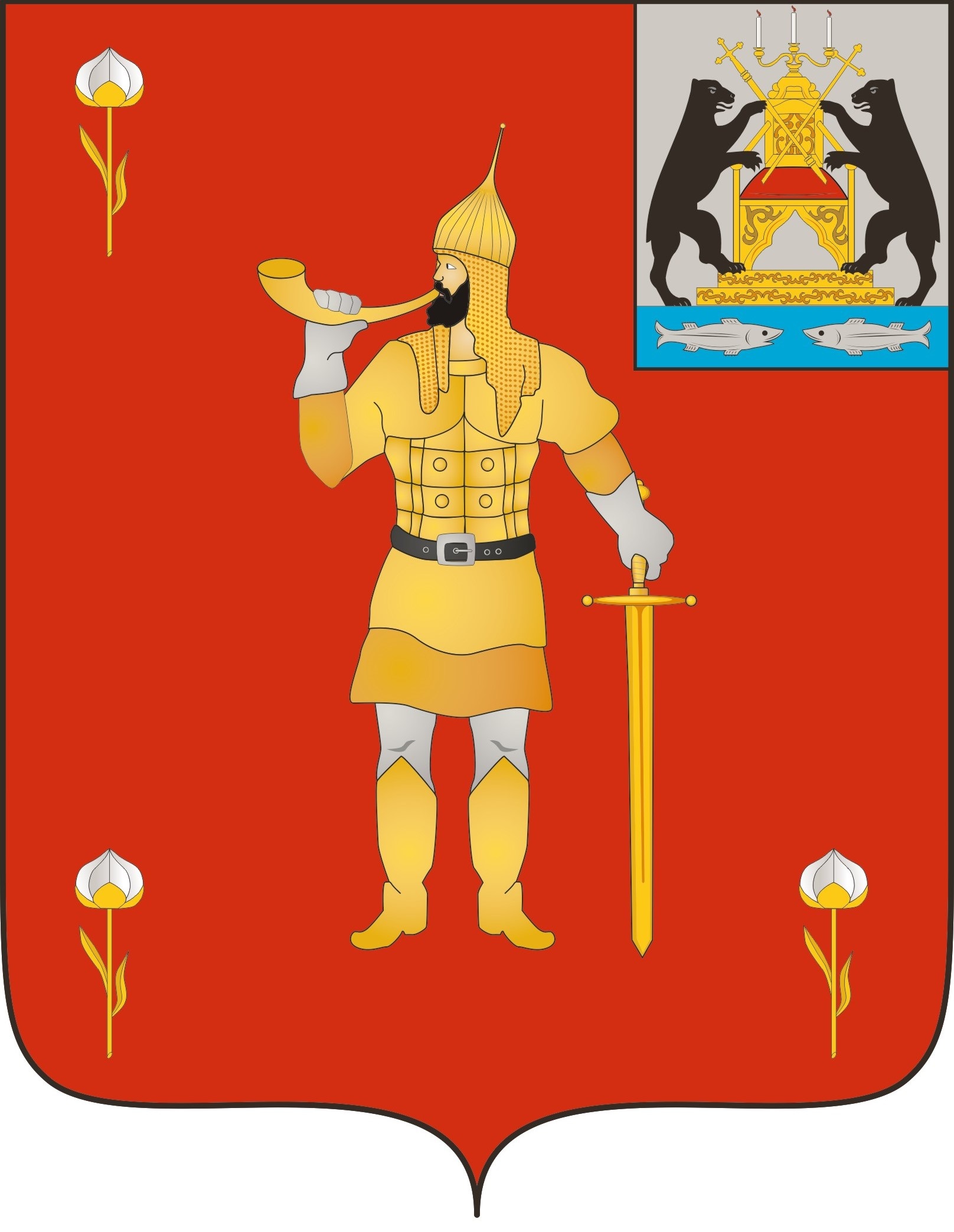 № 27 от 20.09.2022№ 27 от 20.09.2022муниципальная газетамуниципальная газетаГлаве Волотовского муниципального округаСОГЛАСОВАНО (НЕ СОГЛАСОВАНО)____________________ И.О. Фамилия(подпись)«____ » ____________ 20___ годаПриложение**:1.2.Руководитель организации, общественного объединения, Глава муниципального округа Новгородской области, руководитель органа государственной власти Новгородской области, иного государственного органа Новгородской области, индивидуальный предприниматель, депутат Думы Волотовского муниципального округаИ.О. Фамилия(подпись)Первый заместитель Главы Администрации Волотовского муниципального округа, заместитель Главы Администрации Волотовского муниципального округаИ.О. Фамилия(подпись)Федоров Сергей ВладимировичПервый заместитель Главы администрацииПредседатель комиссииНестерова Оксана ВладимировнаЗаместитель председателя комитета по сельскому хозяйству и экономикеСекретарь комиссииИванова Татьяна ВасильевнаЗаведующий отделом, главный бухгалтерЧлен комиссииФедоров Сергей ВладимировичПервый заместитель Главы АдминистрацииРуководитель контрактной службыРуководитель контрактной службы1. распределяет функции и полномочия между работниками контрактной службы;2. утверждает извещения об осуществлении закупок, документацию о закупках, проекты контрактов;3. осуществляет организационно – техническое обеспечение деятельности комиссии по осуществлению закупок;4. осуществляет приемку поставленного товара, выполненной работы (её результатов) оказанной услуги, а также отдельных этапов поставки товара, выполнения работы, оказания услуги;5. осуществляет иные функции и полномочия, предусмотренные Федеральным законом.1. распределяет функции и полномочия между работниками контрактной службы;2. утверждает извещения об осуществлении закупок, документацию о закупках, проекты контрактов;3. осуществляет организационно – техническое обеспечение деятельности комиссии по осуществлению закупок;4. осуществляет приемку поставленного товара, выполненной работы (её результатов) оказанной услуги, а также отдельных этапов поставки товара, выполнения работы, оказания услуги;5. осуществляет иные функции и полномочия, предусмотренные Федеральным законом.1. распределяет функции и полномочия между работниками контрактной службы;2. утверждает извещения об осуществлении закупок, документацию о закупках, проекты контрактов;3. осуществляет организационно – техническое обеспечение деятельности комиссии по осуществлению закупок;4. осуществляет приемку поставленного товара, выполненной работы (её результатов) оказанной услуги, а также отдельных этапов поставки товара, выполнения работы, оказания услуги;5. осуществляет иные функции и полномочия, предусмотренные Федеральным законом.1. распределяет функции и полномочия между работниками контрактной службы;2. утверждает извещения об осуществлении закупок, документацию о закупках, проекты контрактов;3. осуществляет организационно – техническое обеспечение деятельности комиссии по осуществлению закупок;4. осуществляет приемку поставленного товара, выполненной работы (её результатов) оказанной услуги, а также отдельных этапов поставки товара, выполнения работы, оказания услуги;5. осуществляет иные функции и полномочия, предусмотренные Федеральным законом.Нестерова Оксана ВладимировнаЗаместитель председателя комитета по сельскому хозяйству и экономикеСотрудник контрактной службыСотрудник контрактной службы1. разрабатывает план-график, осуществляет подготовку изменений в план-график;2. размещает в единой информационной системе в сфере закупок (далее - единая информационная система) план-график и внесенные в него изменения;3. осуществляет размещение в единой информационной системе извещения об осуществлении закупок, документации о закупках, проектов контрактов;4. осуществляет размещение в единой информационной системе разъяснений положений документации о закупке;5. осуществляет оформление и размещение в единой информационной системе протокола определения поставщика (подрядчика, исполнителя);6. осуществляет организационно – техническое обеспечение деятельности комиссии по осуществлению закупок;7. осуществляет привлечение экспертов, экспертных организаций в условиях, установленных статьей 41 Федерального закона, подготовку проектов экспертных заключений;8. осуществляет размещение проекта контракта в единой информационной системе и на электронной площадке с использованием единой информационной системы;9. осуществляет рассмотрение протокола разногласий при наличии разногласий по проекту контракта;10. осуществляет рассмотрение независимой гарантии, представленной в качестве обеспечения исполнения контракта;11. организует проверку поступления денежных средств от участника закупки, с которым заключается контракт, на счет Заказчика, внесенных в качестве обеспечения исполнения контракта;12. обеспечивает заключение контракта с участником закупки, в том числе с которым заключается контракт, в случае уклонения победителя определения поставщика (подрядчика, исполнителя) от заключения контракта;13. направляет информацию о заключении контракта в федеральный орган исполнительной власти, осуществляющий правоприменительные функции по кассовому обслуживанию исполнения бюджетов бюджетной системы Российской Федерации, в целях ведения реестра контрактов, заключенных заказчиками;15. осуществляет рассмотрение независимой гарантии, представленной в качестве обеспечения гарантийного обязательства;16. направляет информацию об исполнении контрактов, о внесении изменений в заключенный контракты в орган исполнительной власти, осуществляющий правоприменительные функции по кассовому обслуживанию исполнения бюджетов бюджетной системы Российской Федерации, в целях ведения реестра контрактов, заключенных заказчиками;17. направляет в порядке, предусмотренном статьей 104 Федерального закона, в контрольный орган в сфере закупок информацию о поставщиках (подрядчиках, исполнителях), с которыми контракты расторгнуты по решению суда или в случае одностороннего отказа Заказчика от исполнения контракта в связи с существенным нарушением условий контрактов в целях включения указанной информации в реестр недобросовестных поставщиков (подрядчиков, исполнителей);18. составляет и размещает в единой информационной системе отчет об объеме закупок у субъектов малого предпринимательства, социально-ориентированных некоммерческих организаций;19. осуществляет иные функции и полномочия, предусмотренные Федеральным законом.1. разрабатывает план-график, осуществляет подготовку изменений в план-график;2. размещает в единой информационной системе в сфере закупок (далее - единая информационная система) план-график и внесенные в него изменения;3. осуществляет размещение в единой информационной системе извещения об осуществлении закупок, документации о закупках, проектов контрактов;4. осуществляет размещение в единой информационной системе разъяснений положений документации о закупке;5. осуществляет оформление и размещение в единой информационной системе протокола определения поставщика (подрядчика, исполнителя);6. осуществляет организационно – техническое обеспечение деятельности комиссии по осуществлению закупок;7. осуществляет привлечение экспертов, экспертных организаций в условиях, установленных статьей 41 Федерального закона, подготовку проектов экспертных заключений;8. осуществляет размещение проекта контракта в единой информационной системе и на электронной площадке с использованием единой информационной системы;9. осуществляет рассмотрение протокола разногласий при наличии разногласий по проекту контракта;10. осуществляет рассмотрение независимой гарантии, представленной в качестве обеспечения исполнения контракта;11. организует проверку поступления денежных средств от участника закупки, с которым заключается контракт, на счет Заказчика, внесенных в качестве обеспечения исполнения контракта;12. обеспечивает заключение контракта с участником закупки, в том числе с которым заключается контракт, в случае уклонения победителя определения поставщика (подрядчика, исполнителя) от заключения контракта;13. направляет информацию о заключении контракта в федеральный орган исполнительной власти, осуществляющий правоприменительные функции по кассовому обслуживанию исполнения бюджетов бюджетной системы Российской Федерации, в целях ведения реестра контрактов, заключенных заказчиками;15. осуществляет рассмотрение независимой гарантии, представленной в качестве обеспечения гарантийного обязательства;16. направляет информацию об исполнении контрактов, о внесении изменений в заключенный контракты в орган исполнительной власти, осуществляющий правоприменительные функции по кассовому обслуживанию исполнения бюджетов бюджетной системы Российской Федерации, в целях ведения реестра контрактов, заключенных заказчиками;17. направляет в порядке, предусмотренном статьей 104 Федерального закона, в контрольный орган в сфере закупок информацию о поставщиках (подрядчиках, исполнителях), с которыми контракты расторгнуты по решению суда или в случае одностороннего отказа Заказчика от исполнения контракта в связи с существенным нарушением условий контрактов в целях включения указанной информации в реестр недобросовестных поставщиков (подрядчиков, исполнителей);18. составляет и размещает в единой информационной системе отчет об объеме закупок у субъектов малого предпринимательства, социально-ориентированных некоммерческих организаций;19. осуществляет иные функции и полномочия, предусмотренные Федеральным законом.1. разрабатывает план-график, осуществляет подготовку изменений в план-график;2. размещает в единой информационной системе в сфере закупок (далее - единая информационная система) план-график и внесенные в него изменения;3. осуществляет размещение в единой информационной системе извещения об осуществлении закупок, документации о закупках, проектов контрактов;4. осуществляет размещение в единой информационной системе разъяснений положений документации о закупке;5. осуществляет оформление и размещение в единой информационной системе протокола определения поставщика (подрядчика, исполнителя);6. осуществляет организационно – техническое обеспечение деятельности комиссии по осуществлению закупок;7. осуществляет привлечение экспертов, экспертных организаций в условиях, установленных статьей 41 Федерального закона, подготовку проектов экспертных заключений;8. осуществляет размещение проекта контракта в единой информационной системе и на электронной площадке с использованием единой информационной системы;9. осуществляет рассмотрение протокола разногласий при наличии разногласий по проекту контракта;10. осуществляет рассмотрение независимой гарантии, представленной в качестве обеспечения исполнения контракта;11. организует проверку поступления денежных средств от участника закупки, с которым заключается контракт, на счет Заказчика, внесенных в качестве обеспечения исполнения контракта;12. обеспечивает заключение контракта с участником закупки, в том числе с которым заключается контракт, в случае уклонения победителя определения поставщика (подрядчика, исполнителя) от заключения контракта;13. направляет информацию о заключении контракта в федеральный орган исполнительной власти, осуществляющий правоприменительные функции по кассовому обслуживанию исполнения бюджетов бюджетной системы Российской Федерации, в целях ведения реестра контрактов, заключенных заказчиками;15. осуществляет рассмотрение независимой гарантии, представленной в качестве обеспечения гарантийного обязательства;16. направляет информацию об исполнении контрактов, о внесении изменений в заключенный контракты в орган исполнительной власти, осуществляющий правоприменительные функции по кассовому обслуживанию исполнения бюджетов бюджетной системы Российской Федерации, в целях ведения реестра контрактов, заключенных заказчиками;17. направляет в порядке, предусмотренном статьей 104 Федерального закона, в контрольный орган в сфере закупок информацию о поставщиках (подрядчиках, исполнителях), с которыми контракты расторгнуты по решению суда или в случае одностороннего отказа Заказчика от исполнения контракта в связи с существенным нарушением условий контрактов в целях включения указанной информации в реестр недобросовестных поставщиков (подрядчиков, исполнителей);18. составляет и размещает в единой информационной системе отчет об объеме закупок у субъектов малого предпринимательства, социально-ориентированных некоммерческих организаций;19. осуществляет иные функции и полномочия, предусмотренные Федеральным законом.1. разрабатывает план-график, осуществляет подготовку изменений в план-график;2. размещает в единой информационной системе в сфере закупок (далее - единая информационная система) план-график и внесенные в него изменения;3. осуществляет размещение в единой информационной системе извещения об осуществлении закупок, документации о закупках, проектов контрактов;4. осуществляет размещение в единой информационной системе разъяснений положений документации о закупке;5. осуществляет оформление и размещение в единой информационной системе протокола определения поставщика (подрядчика, исполнителя);6. осуществляет организационно – техническое обеспечение деятельности комиссии по осуществлению закупок;7. осуществляет привлечение экспертов, экспертных организаций в условиях, установленных статьей 41 Федерального закона, подготовку проектов экспертных заключений;8. осуществляет размещение проекта контракта в единой информационной системе и на электронной площадке с использованием единой информационной системы;9. осуществляет рассмотрение протокола разногласий при наличии разногласий по проекту контракта;10. осуществляет рассмотрение независимой гарантии, представленной в качестве обеспечения исполнения контракта;11. организует проверку поступления денежных средств от участника закупки, с которым заключается контракт, на счет Заказчика, внесенных в качестве обеспечения исполнения контракта;12. обеспечивает заключение контракта с участником закупки, в том числе с которым заключается контракт, в случае уклонения победителя определения поставщика (подрядчика, исполнителя) от заключения контракта;13. направляет информацию о заключении контракта в федеральный орган исполнительной власти, осуществляющий правоприменительные функции по кассовому обслуживанию исполнения бюджетов бюджетной системы Российской Федерации, в целях ведения реестра контрактов, заключенных заказчиками;15. осуществляет рассмотрение независимой гарантии, представленной в качестве обеспечения гарантийного обязательства;16. направляет информацию об исполнении контрактов, о внесении изменений в заключенный контракты в орган исполнительной власти, осуществляющий правоприменительные функции по кассовому обслуживанию исполнения бюджетов бюджетной системы Российской Федерации, в целях ведения реестра контрактов, заключенных заказчиками;17. направляет в порядке, предусмотренном статьей 104 Федерального закона, в контрольный орган в сфере закупок информацию о поставщиках (подрядчиках, исполнителях), с которыми контракты расторгнуты по решению суда или в случае одностороннего отказа Заказчика от исполнения контракта в связи с существенным нарушением условий контрактов в целях включения указанной информации в реестр недобросовестных поставщиков (подрядчиков, исполнителей);18. составляет и размещает в единой информационной системе отчет об объеме закупок у субъектов малого предпринимательства, социально-ориентированных некоммерческих организаций;19. осуществляет иные функции и полномочия, предусмотренные Федеральным законом.Иванова Татьяна ВасильевнаЗаведующий отделом, главный бухгалтерЗаведующий отделом, главный бухгалтерСотрудник контрактной службы1. предоставляет сведения для разработки плана-графика и подготовки изменений в план-график;2. осуществляет проверку поступления денежных средств от участника закупки, с которым заключается контракт, на счет Заказчика, внесенных в качестве обеспечения исполнения контракта;3. обеспечивает исполнение условий контракта в части выплаты аванса (если контрактом предусмотрена выплата аванса);4. обеспечивает исполнение условий контракта в части оплаты поставленного товара, выполненной работы (её результатов), оказанной услуги, а также отдельных этапов исполнения контракта;5. осуществляет иные функции и полномочия, предусмотренные Федеральным законом.1. предоставляет сведения для разработки плана-графика и подготовки изменений в план-график;2. осуществляет проверку поступления денежных средств от участника закупки, с которым заключается контракт, на счет Заказчика, внесенных в качестве обеспечения исполнения контракта;3. обеспечивает исполнение условий контракта в части выплаты аванса (если контрактом предусмотрена выплата аванса);4. обеспечивает исполнение условий контракта в части оплаты поставленного товара, выполненной работы (её результатов), оказанной услуги, а также отдельных этапов исполнения контракта;5. осуществляет иные функции и полномочия, предусмотренные Федеральным законом.1. предоставляет сведения для разработки плана-графика и подготовки изменений в план-график;2. осуществляет проверку поступления денежных средств от участника закупки, с которым заключается контракт, на счет Заказчика, внесенных в качестве обеспечения исполнения контракта;3. обеспечивает исполнение условий контракта в части выплаты аванса (если контрактом предусмотрена выплата аванса);4. обеспечивает исполнение условий контракта в части оплаты поставленного товара, выполненной работы (её результатов), оказанной услуги, а также отдельных этапов исполнения контракта;5. осуществляет иные функции и полномочия, предусмотренные Федеральным законом.1. предоставляет сведения для разработки плана-графика и подготовки изменений в план-график;2. осуществляет проверку поступления денежных средств от участника закупки, с которым заключается контракт, на счет Заказчика, внесенных в качестве обеспечения исполнения контракта;3. обеспечивает исполнение условий контракта в части выплаты аванса (если контрактом предусмотрена выплата аванса);4. обеспечивает исполнение условий контракта в части оплаты поставленного товара, выполненной работы (её результатов), оказанной услуги, а также отдельных этапов исполнения контракта;5. осуществляет иные функции и полномочия, предусмотренные Федеральным законом.Семенова Светлана ФедоровнаПредседатель комитета по жилищно – коммунальному хозяйству, строительству и дорожной деятельности Администрации муниципального округаПредседатель комитета по жилищно – коммунальному хозяйству, строительству и дорожной деятельности Администрации муниципального округаСотрудник контрактной службы1. определяет и обосновывает начальную (максимальную) цену контракта, цену контракта, заключаемого с единственным поставщиком (подрядчиком, исполнителем);2. осуществляет описание объекта закупки;3. обеспечивает приемку поставленного товара, выполненной работы (её результатов) оказанной услуги, а также отдельных этапов поставки товара, выполнения работы, оказания услуги;4. обеспечивает проведение силами Заказчика или с привлечением экспертов, экспертных организаций экспертизы поставленного товара, выполненной работы, оказанной услуги, а также отдельных этапов исполнения контракта;5. взаимодействует с поставщиком (подрядчиком, исполнителем) при изменении, расторжении контракта в соответствии со статьей 95 Федерального закона, применении мер ответственности в случае нарушения условий контракта, в том числе направляет поставщику (подрядчику, исполнителю) требование об уплате неустоек (штрафов, пеней) в случае просрочки исполнения поставщиком (подрядчиком, исполнителем) обязательств (в том числе гарантийного обязательства), предусмотренных контрактом, а так же иных случаях неисполнения или ненадлежащего исполнения поставщиком (подрядчиком, исполнителем) обязательств, предусмотренных контрактом, совершении иных действий в случае нарушения поставщиком (подрядчиком, исполнителем) или заказчиком условий контракта;6. осуществляет иные функции и полномочия, предусмотренные Федеральным законом.1. определяет и обосновывает начальную (максимальную) цену контракта, цену контракта, заключаемого с единственным поставщиком (подрядчиком, исполнителем);2. осуществляет описание объекта закупки;3. обеспечивает приемку поставленного товара, выполненной работы (её результатов) оказанной услуги, а также отдельных этапов поставки товара, выполнения работы, оказания услуги;4. обеспечивает проведение силами Заказчика или с привлечением экспертов, экспертных организаций экспертизы поставленного товара, выполненной работы, оказанной услуги, а также отдельных этапов исполнения контракта;5. взаимодействует с поставщиком (подрядчиком, исполнителем) при изменении, расторжении контракта в соответствии со статьей 95 Федерального закона, применении мер ответственности в случае нарушения условий контракта, в том числе направляет поставщику (подрядчику, исполнителю) требование об уплате неустоек (штрафов, пеней) в случае просрочки исполнения поставщиком (подрядчиком, исполнителем) обязательств (в том числе гарантийного обязательства), предусмотренных контрактом, а так же иных случаях неисполнения или ненадлежащего исполнения поставщиком (подрядчиком, исполнителем) обязательств, предусмотренных контрактом, совершении иных действий в случае нарушения поставщиком (подрядчиком, исполнителем) или заказчиком условий контракта;6. осуществляет иные функции и полномочия, предусмотренные Федеральным законом.1. определяет и обосновывает начальную (максимальную) цену контракта, цену контракта, заключаемого с единственным поставщиком (подрядчиком, исполнителем);2. осуществляет описание объекта закупки;3. обеспечивает приемку поставленного товара, выполненной работы (её результатов) оказанной услуги, а также отдельных этапов поставки товара, выполнения работы, оказания услуги;4. обеспечивает проведение силами Заказчика или с привлечением экспертов, экспертных организаций экспертизы поставленного товара, выполненной работы, оказанной услуги, а также отдельных этапов исполнения контракта;5. взаимодействует с поставщиком (подрядчиком, исполнителем) при изменении, расторжении контракта в соответствии со статьей 95 Федерального закона, применении мер ответственности в случае нарушения условий контракта, в том числе направляет поставщику (подрядчику, исполнителю) требование об уплате неустоек (штрафов, пеней) в случае просрочки исполнения поставщиком (подрядчиком, исполнителем) обязательств (в том числе гарантийного обязательства), предусмотренных контрактом, а так же иных случаях неисполнения или ненадлежащего исполнения поставщиком (подрядчиком, исполнителем) обязательств, предусмотренных контрактом, совершении иных действий в случае нарушения поставщиком (подрядчиком, исполнителем) или заказчиком условий контракта;6. осуществляет иные функции и полномочия, предусмотренные Федеральным законом.1. определяет и обосновывает начальную (максимальную) цену контракта, цену контракта, заключаемого с единственным поставщиком (подрядчиком, исполнителем);2. осуществляет описание объекта закупки;3. обеспечивает приемку поставленного товара, выполненной работы (её результатов) оказанной услуги, а также отдельных этапов поставки товара, выполнения работы, оказания услуги;4. обеспечивает проведение силами Заказчика или с привлечением экспертов, экспертных организаций экспертизы поставленного товара, выполненной работы, оказанной услуги, а также отдельных этапов исполнения контракта;5. взаимодействует с поставщиком (подрядчиком, исполнителем) при изменении, расторжении контракта в соответствии со статьей 95 Федерального закона, применении мер ответственности в случае нарушения условий контракта, в том числе направляет поставщику (подрядчику, исполнителю) требование об уплате неустоек (штрафов, пеней) в случае просрочки исполнения поставщиком (подрядчиком, исполнителем) обязательств (в том числе гарантийного обязательства), предусмотренных контрактом, а так же иных случаях неисполнения или ненадлежащего исполнения поставщиком (подрядчиком, исполнителем) обязательств, предусмотренных контрактом, совершении иных действий в случае нарушения поставщиком (подрядчиком, исполнителем) или заказчиком условий контракта;6. осуществляет иные функции и полномочия, предусмотренные Федеральным законом.Об автоматизации закупок товаров, работ, услуг малого объема для обеспечения нужд Волотовского муниципального округаПыталева В.И.-Заместитель Главы Администрации, председатель комитета по управлению социальным комплексом, председатель комиссииКултыгина С.А.-заместитель председателя комитета по управлению социальным комплексом, заместитель председателя комиссииЧлены конкурсной комиссии:Члены конкурсной комиссии:Члены конкурсной комиссии:Нипарко О.А.-Директор Муниципального бюджетного учреждения дополнительного образования «Волотовская детская школа искусств»Лебедева Г.А.-Председатель Думы Волотовского муниципального округаПетрова Т.А.-представитель первичной профсоюзной организации Администрации Волотовского муниципального округа Васильева Е.В.-главный специалист комитета правовой и организационной работы Администрации Волотовского муниципального округаНабиуллина М.В.-член Общественного Совета Администрации муниципального округаПриложение № 1 к Положению о проведении муниципального конкурсадетского рисунка «Охрана труда глазами детей» в 2022 годуПриложение № 2 к Положению о проведении муниципального конкурсадетского рисунка «Охрана труда глазами детей» в 2022 годуот ________________________________адрес: _______________________________________________________________паспорт: серия _______ № ____________выдан _____________________________(дата выдачи)___________________________________                       (кем выдан)контактный номер тел.________________(подпись)(И.О. Фамилия)(дата)Приложение № 3 к Положению о проведении муниципального конкурса детского рисунка «Охрана труда глазами детей» в 2022 годаот ________________________________адрес: ________________________________________________________________паспорт: серия _______ № _____________выдан _____________________________                   (дата выдачи)___________________________________                    (кем выдан)контактный номер тел.________________(подпись)(И.О. Фамилия)(дата)Об утверждении Программы профилактики рисков причинения вреда (ущерба) охраняемым законом ценностям в рамках муниципального контроля в сфере благоустройства на территории Волотовского муниципального округа на 2023 год№п/пНаименование показателяВеличина1Полнота информации, размещенной на официальном сайте контрольного органа в сети «Интернет» в соответствии с частью 3 статьи 46 Федерального закона от 31.07.2021 № 248-ФЗ «О государственном контроле (надзоре) и муниципальном контроле в Российской Федерации»100%2Утверждение доклада, содержащего результаты обобщения правоприменительной практики по осуществлению муниципального контроля, его опубликование.Исполнено /Не исполнено3Доля выданных предостережений по результатам рассмотрения обращений с подтвердившимися сведениями о готовящихся нарушениях обязательных требований или признаках нарушений обязательных требований и в случае отсутствия подтвержденных данных о том, что нарушение обязательных требований причинило вред (ущерб) охраняемым законом ценностям либо создало угрозу причинения вреда (ущерба) охраняемым законом ценностям (%)20% и более4Доля лиц, удовлетворённых консультированием в общем количестве лиц, обратившихся за консультированием100%5Доля нарушений, выявленных в ходе проведения контрольных мероприятий, от общего числа контрольных мероприятий, осуществлённых в отношении подконтрольных субъектов42 % и более6Доля профилактических мероприятий в объёме контрольных мероприятий83% и более№п/пДолжностные лицаФункцииКонтакты1Должностные лица АдминистрацииОрганизация и проведение мероприятий по реализации программы8 (81662) 61-041, 8 (81662) 61-201, 8 (81662) 61-666, 8 (81662) 66-316,8 (81662) 61-111.№п/пНаименование мероприятияСведения о мероприятииОтветственный исполнительСрок исполнения1.ИнформированиеАдминистрация осуществляет информирование контролируемых лиц и иных заинтересованных лиц по вопросам соблюдения обязательных требований.Информирование осуществляется посредством размещения соответствующих сведений на официальном сайте Волотовского муниципального округа в информационно-телекоммуникационной сети "Интернет" и в иных формах.Администрация размещает и поддерживает в актуальном состоянии на своем официальном сайте в сети «Интернет»:1) тексты нормативных правовых актов, регулирующих осуществление муниципального контроля;2)  сведения об изменениях, внесённых в нормативные правовые акты, регулирующие осуществление муниципального контроля, о сроках и порядке их вступления в силу;3) перечень нормативных правовых актов с указанием структурных единиц этих актов, содержащих обязательные требования, оценка соблюдения которых является предметом контроля, а также информацию о мерах ответственности, применяемых при нарушении обязательных требований, с текстами в действующей редакции;4) утверждённые проверочные листы в формате, допускающем их использование для самообследования;5) руководства по соблюдению обязательных требований, разработанные и утверждённые в соответствии с Федеральным законом "Об обязательных требованиях в Российской Федерации"6) программу профилактики рисков причинения вреда и план проведения плановых контрольных (надзорных) мероприятий контрольным (надзорным) органом (при проведении таких мероприятий);7) сведения о способах получения консультаций по вопросам соблюдения обязательных требований;8) исчерпывающий перечень сведений, которые могут запрашиваться контрольным (надзорным) органом у контролируемого лица;9) доклады, содержащие результаты обобщения правоприменительной практики;10) иные сведения, предусмотренные нормативными правовыми актами Российской Федерации, нормативными правовыми актами субъекта Российской Федерации, муниципальными правовыми актами.Должностные лица АдминистрацииВ течение года2.Обобщение правоприменительной практикиДоклад о правоприменительной практике при осуществлении муниципального контроля готовится ежегодно до 15 февраля года, следующего за отчётным, подлежит публичному обсуждению.Доклад о правоприменительной практике размещается на официальном сайте Волотовского муниципального округа в информационно-телекоммуникационной сети "Интернет", до 15 марта года, следующего за отчётным годом.Должностные лица Администрации 1 раз в год3.Объявление предостереженияПри наличии у контрольного органа сведений о готовящихся или возможных нарушениях обязательных требований, а также о непосредственных нарушениях обязательных требований, контрольный орган объявляет контролируемому лицу предостережение о недопустимости нарушения обязательных требований и предлагает принять меры по обеспечению соблюдения обязательных требований (не позднее 30 дней со дня получения указанных сведений).Контролируемое лицо вправе после получения предостережения о недопустимости нарушения обязательных требований подать в Администрацию возражение в отношении указанного предостережения в срок не позднее 30 дней со дня получения им предостережения. Возражение в отношении предостережения рассматривается Администрацией в течение 30 дней со дня его получения, контролируемому лицу направляется ответ с информацией о согласии или несогласии с возражением. В случае несогласия с возражением указываются соответствующие обоснования.Должностные лица Администрации В течение года4.КонсультированиеКонсультирование осуществляется должностными лицами Администрации по телефону, в письменной форме, на личном приеме либо в ходе проведения профилактического мероприятия, контрольного мероприятия. Время консультирования при личном обращении не должно превышать 15минут.Консультирование, осуществляется по следующим вопросам: 1) организация и осуществление контроля в сфере благоустройства;2) порядок осуществления контрольных мероприятий, установленных настоящим Положением;3) порядок обжалования действий (бездействия) должностных лиц, уполномоченных осуществлять контроль;4) получение информации о нормативных правовых актах (их отдельных положениях), содержащих обязательные требования, оценка соблюдения которых осуществляется администрацией в рамках контрольных мероприятий.Консультирование в письменной форме осуществляется должностным лицом, уполномоченным осуществлять контроль, в следующих случаях:1) контролируемым лицом представлен письменный запрос о представлении письменного ответа по вопросам консультирования;2) за время консультирования предоставить в устной форме ответ на поставленные вопросы невозможно;3) ответ на поставленные вопросы требует дополнительного запроса сведений.В случае если в течение календарного года поступило 5 и более однотипных (по одним и тем же вопросам) обращений контролируемых лиц и их представителей по указанным вопросам, консультирование осуществляется посредствам размещения на официальном сайте Волотовского муниципального округа в информационно-телекоммуникационной сети «Интернет» на странице Контрольно-надзорная деятельность письменного разъяснения, подписанного уполномоченным должностным лицом Управления.Должностные лица АдминистрацииВ течение года5.Профилактический визитПрофилактический визит проводится инспектором в форме профилактической беседы по месту осуществления деятельности контролируемого лица либо путём использования видео-конференц-связи. В ходе профилактического визита контролируемое лицо информируется об обязательных требованиях, предъявляемых к его деятельности либо к принадлежащим ему объектам контроля. О проведении обязательного профилактического визита контролируемое лицо уведомляется органом муниципального контроля не позднее чем за 5 рабочих дней до дня его проведения в письменной форме на бумажном носителе почтовым отправлением либо в форме электронного документа, подписанного электронной подписью, в порядке, установленном частью 4 статьи 21 Федерального закона от 31.07.2020 № 248-ФЗ.Уведомление о проведении обязательного профилактического визита составляется в письменной форме или в форме электронного документа и содержит следующие сведения:1) дата, время и место составления уведомления;2) наименование контрольного (надзорного) органа;3) полное наименование контролируемого лица;4) фамилии, имена, отчества (при наличии) инспектора;5) дата, время и место обязательного профилактического визита;6) подпись инспектора.Уведомление о проведении обязательного профилактического визита направляется в адрес контролируемого лица через личный кабинет контролируемого лица в государственных информационных системах или почтовым отправлением (в случае направления на бумажном носителе).Контролируемое лицо вправе отказаться от проведения обязательного профилактического визита, уведомив об этом инспектора, направившего уведомление о проведении обязательного профилактического визита не позднее чем за три рабочих дня до даты его проведения.Срок проведения обязательного профилактического визита определяется инспектором самостоятельно и не должен превышать 1 рабочего дня.Контролируемое лицо вправе отказаться от проведения обязательного профилактического визита, уведомив об этом муниципального инспектора, направившего уведомление о проведении обязательного профилактического визита в письменной форме на бумажном носителе почтовым отправлением либо в форме электронного документа, подписанного электронной подписью, не позднее чем за 3 рабочих дня до дня его проведения.Срок проведения профилактического визита (обязательного профилактического визита) определяется муниципальным инспектором самостоятельно и не может превышать 1 рабочий день. В ходе профилактического визита контролируемое лицо информируется об обязательных требованиях, предъявляемых к его деятельности либо к используемым им объектам контроля, их соответствии критериям риска, основаниях и рекомендуемых способах снижения категории риска, а также о видах, содержании и об интенсивности контрольных мероприятий, проводимых в отношении контролируемого лица, исходя из отнесения к категории риска.В ходе профилактического визита инспектором может осуществляться консультирование контролируемого лица в порядке, установленном пунктом 4 настоящего Плана, а также статьей 50 Федерального закона Федерального закона от 31.07.2020 № 248-ФЗ.При профилактическом визите (обязательном профилактическом визите) контролируемым лицам не выдаются предписания об устранении нарушений обязательных требований. Разъяснения, полученные контролируемым лицом в ходе профилактического визита, носят рекомендательный характер.Должностные лица АдминистрацииВ течение года«26.08.20221. О внесении изменений в решение Думы Волотовского муниципального округа от 15.12.2021 № 182 «О плане работы Думы Волотовского муниципального округа на 2022 год».2. О внесении изменений в решение Думы Волотовского муниципального округа от 15.12.2021 № 174 «О бюджете муниципального округа на 2022 год и на плановый период 2023 и 2024 годов».3. О внесении изменений и дополнений в Устав Волотовского муниципального округа.4. О внесении изменений в Прогнозный план (программу) приватизации имущества, находящегося в муниципальной собственности Волотовского муниципального округа, на 2022-2024 годы, утвержденный решением Думы Волотовского муниципального округа от 26.11.2021 № 168.5. Об исполнении отдельных государственных полномочий Администрацией Волотовского муниципального округа в 2022 году.Председатель Думы Лебедева Г.А.Председатель комитета финансов Кириллова Н.В.Управляющий делами Морозова Л.Е.Председатель КУМИ Щинова Е.В.Председатель КПОР Иванова И.С.Глава Волотовского муниципального округа       А.И. Лыжов Председатель Думы Волотовского муниципального округа              Г.А. ЛебедеваО внесении изменений и дополнений в Устав Волотовского муниципального округаГлава Волотовского муниципального округа       А.И. Лыжов Председатель Думы Волотовского муниципального округа              Г.А. Лебедева15Здание Раглицкого сельского клуба с земельным участкомздание площадью 109,3 кв. м с кадастровым номером 53:04:0051401:51, 1985 года постройки и земельный участок площадью 507 кв. м, с кадастровым номером 53:04:0051401:28, расположенные по адресу: РФ, Новгородская область, Волотовский муниципальный округ, деревня Раглицы, улица Волотовская, дом 6 в соответствии с действующим законодательствомГлава Волотовского муниципального округа       А.И. Лыжов Председатель Думы Волотовского муниципального округа              Г.А. ЛебедеваОб исполнении отдельных государственных полномочийГлава Волотовского муниципального округа       А.И. Лыжов Председатель Думы Волотовского муниципального округа              Г.А. ЛебедеваО внесении изменений в решение Думы Волотовского муниципального округа от 15.12.2021 № 174«Доходы, ВСЕГО, в том числе:263 902,38233165 319,12264126 896,81504Безвозмездные поступления89220000000000000000218 744,60922120 007,7526480 549,40504Безвозмездные поступления от других бюджетов бюджетной системы Российской Федерации89220200000000000000218 993,35618120 007,7526480 549,40504Субвенции бюджетам субъектов Российской Федерации8922023000000000015038 555,8000034 602,1000034 623,00000Субвенции местным бюджетам на выполнение передаваемых полномочий субъектов Российской Федерации8922023002400000015029 061,4000025 584,3000025 584,30000Субвенции бюджетам муниципальных округов на ежемесячное денежное вознаграждение за классное руководство педагогическим работникам государственных и муниципальных общеобразовательных организаций89220235303140000 1502 031,100002 031,100002 031,10000Субвенции бюджетам муниципальных округов на предоставление жилых помещений детям-сиротам и детям, оставшимся без попечения родителей, лицам из их числа по договорам найма специализированных жилых помещений892202350821400001502 722,200002 294,600002 294,60000Субвенции бюджетам на осуществление первичного воинского учета на территориях, где отсутствуют военные комиссариаты89220235118000000150237,80000245,50000253,80000Иные межбюджетные трансферты892202400000000001505 292,899763 467,800003 467,80000Прочие межбюджетные трансферты, передаваемые бюджетам муниципальных округов892202499991400001505 292,899763 467,800003 467,80000»«Доходы, ВСЕГО, в том числе:267 635,92001165 319,12264126 896,81504Безвозмездные поступления89220000000000000000222 478,14690120 007,7526480 549,40504Безвозмездные поступления от других бюджетов бюджетной системы Российской Федерации89220200000000000000222 726,89386120 007,7526480 549,40504Субвенции бюджетам субъектов Российской Федерации8922023000000000015037 139,8376834 602,1000034 623,00000Субвенции местным бюджетам на выполнение передаваемых полномочий субъектов Российской Федерации8922023002400000015028 818,2000025 584,3000025 584,30000Субвенции бюджетам муниципальных округов на ежемесячное денежное вознаграждение за классное руководство педагогическим работникам государственных и муниципальных общеобразовательных организаций89220235303140000 1502 050,600002 031,100002 031,10000Субвенции бюджетам муниципальных округов на предоставление жилых помещений детям-сиротам и детям, оставшимся без попечения родителей, лицам из их числа по договорам найма специализированных жилых помещений892202350821400001501 517,737682 294,600002 294,60000Субвенции бюджетам на осуществление первичного воинского учета на территориях, где отсутствуют военные комиссариаты89220235118000000150250,00000245,50000253,80000Иные межбюджетные трансферты8922024000000000015010 442,399763 467,800003 467,80000Прочие межбюджетные трансферты, передаваемые бюджетам муниципальных округов8922024999914000015010 442,399763 467,800003 467,80000»НаименованиеВедРПЦСРВРСумма на 2022 годСумма на 2023 годСумма на 2024 годВолотовский территориальный отдел Администрации Волотовского муниципального округа Новгородской области3360000000000000000023568,198627 483,835007 487,97500Общегосударственные вопросы336010000000000000003 346,872112 572,665002 572,66500Функционирование Правительства Российской Федерации, высших исполнительных органов государственной власти субъектов Российской Федерации, местных администраций336010400000000000003 310,372112 548,665002 548,66500Расходы на функционирование органов местного самоуправления Волотовского муниципального округа, не отнесенные к муниципальным программам округа336010491000000000003 310,372112 548,665002 548,66500Обеспечение функций органов местного самоуправления336010491800000000003 310,372112 548,665002 548,66500Расходы на выплаты по оплате труда муниципальных служащих органов местного самоуправления336010491800010000001 903,734341 563,000001 563,00000Расходы на выплаты персоналу государственных (муниципальных) органов336010491800010001201 903,734341 563,000001 563,00000Расходы на обеспечение функций органов местного самоуправления336010491800010400001 204,87277928,80000928,80000Расходы на выплаты персоналу государственных (муниципальных) органов336010491800010401201 094,87277828,80000828,80000Иные закупки товаров, работ и услуг для обеспечения государственных (муниципальных) нужд33601049180001040240110,00000100,00000100,00000Возмещение затрат по содержанию штатных единиц, осуществляющих отдельные полномочия области3360104918007028000058,7650055,8650055,86500Расходы на выплаты персоналу государственных (муниципальных) органов3360104918007028012058,7650055,8650055,86500Cодержание штатных единиц, осуществляющие отдельные полномочия области по определению перечня должностных лиц уполномоченных составлять протоколы об административных правонарушениях336010491800706500001,000001,000001,00000Иные закупки товаров, работ и услуг для обеспечения государственных (муниципальных) нужд336010491800706502401,000001,000001,00000Частичная компенсация дополнительных расходов на повышение оплаты труда работников бюджетной сферы33601049180071410000142,000000,000000,00000Расходы на выплаты персоналу государственных (муниципальных) органов33601049180071410120142,000000,000000,00000Другие общегосударственные вопросы3360113000000000000036,5000024,0000024,00000Расходы на функционирование органов местного самоуправления Волотовского муниципального округа, не отнесенные к муниципальным программам округа3360113910000000000036,5000024,0000024,00000Обеспечение функций органов местного самоуправления3360113918000000000036,5000024,0000024,00000Реализация мероприятий связанных с расходами старост деревень3360113918001017000036,0000024,0000024,00000Иные выплаты населению3360113918001017036036,0000024,0000024,00000Прочие расходы (публикация нормативных актов)336011391800109900000,500000,000000,00000Уплата налогов, сборов и иных платежей336011391800109908500,500000,000000,00000Национальная оборона33602000000000000000124,90000122,70000126,90000Мобилизация и вневойсковая подготовка33602030000000000000124,90000122,70000126,90000Расходы на функционирование органов местного самоуправления Волотовского муниципального округа, не отнесенные к муниципальным программам округа33602039100000000000124,90000122,70000126,90000Обеспечение функций органов местного самоуправления33602039180000000000124,90000122,70000126,90000Содержание штатных единиц, осуществляющие отдельные полномочия по первичному воинскому учету на территориях, где отсутствуют военные комиссариаты33602039180051180000124,90000122,70000126,90000Расходы на выплаты персоналу государственных (муниципальных) органов33602039180051180120109,97500103,97500103,97500Иные закупки товаров, работ и услуг для обеспечения государственных (муниципальных) нужд3360203918005118024014,9250018,7250022,92500Национальная безопасность и правоохранительная деятельность3360300000000000000076,7000076,7000076,70000Защита населения и территории от чрезвычайных ситуаций природного и техногенного характера, пожарная безопасность3360310000000000000076,7000076,7000076,70000Муниципальная программа "Обеспечение первичных мер пожарной безопасности на территории Волотовского муниципального округа "3360310270000000000076,7000076,7000076,70000Мероприятия по укрепление противопожарного состояния учреждений, жилого фонда, территории округа3360310270009999000076,7000076,7000076,70000Иные закупки товаров, работ и услуг для обеспечения государственных (муниципальных) нужд3360310270009999024076,7000076,7000076,70000Национальная экономика3360400000000000000014779,924401 909,770001 959,71000Дорожное хозяйство (дорожные фонды)3360409000000000000014779,924401 909,770001 959,71000Муниципальная программа "Повышение безопасности дорожного движения на территории Волотовского муниципального округа "3360409080000000000014759,924401 889,770001 939,71000Содержание автомобильных дорог общего пользования населенных пунктов и искусственных сооружений на них33604090800100000000450,00000350,00000350,00000Содержание автомобильных дорог общего пользования населенных пунктов и искусственных сооружений на них33604090800110070000450,00000350,00000350,00000Иные закупки товаров, работ и услуг для обеспечения государственных (муниципальных) нужд33604090800110070240450,00000350,00000350,00000Ремонт автомобильных дорог общего пользования населенных пунктов и искусственных сооружений на них, включая проектно-изыскательские работы.3360409080030000000014 279,924401 509,770001 559,71000Расходы, направленные на финансовую поддержку в части ремонта дорог общего пользования336040908003001200002 774,954400,000000,00000Иные закупки товаров, работ и услуг для обеспечения государственных (муниципальных) нужд336040908003001202402 774,954400,000000,00000Проверка и согласования сметной документации на ремонт автомобильных дорог33604090800310080000100,00000100,00000100,00000Иные закупки товаров, работ и услуг для обеспечения государственных (муниципальных) нужд33604090800310080240100,00000100,00000100,00000Ремонт автомобильных дорог общего пользования населенных пунктов и искусственных сооружений на них, включая проектно-изыскательские работы33604090800371510000847,70000722,00000722,00000Иные закупки товаров, работ и услуг для обеспечения государственных (муниципальных) нужд33604090800371510240847,70000722,00000722,00000Расходы по реализации правовых актов Правительства Новгородской области по вопросам проектирования, строительства, реконструкции, капитального ремонта и ремонта автомобильных дорог общего пользования местного значения336040908003715300009 974,100000,000000,00000Иные закупки товаров, работ и услуг для обеспечения государственных (муниципальных) нужд336040908003715302409 974,100000,000000,00000Софинансирование к ремонту автомобильных дорог общего пользования населенных пунктов и искусственных сооружений на них, включая проектно-изыскательские работы336040908003S1510000483,17000687,77000737,71000Иные закупки товаров, работ и услуг для обеспечения государственных (муниципальных) нужд336040908003S1510240483,17000687,77000737,71000Расходы по софинансированию вопросов проектирования, строительства, реконструкции, капитального ремонта и ремонта автомобильных дорог общего пользования местного значения336040908003S1530000100,000000,000000,00000Иные закупки товаров, работ и услуг для обеспечения государственных (муниципальных) нужд336040908003S1530240100,000000,000000,00000Приведение в соответствие с техническими требованиями средств организации движения транспортных средств и пешеходов (дорожные знаки, дорожная разметка, ограждения)3360409080050000000030,0000030,0000030,00000Приведение в соответствии техническими требованиями средств организации движения транспортных средств и пешеходов336040908005S151000030,0000030,0000030,00000Иные закупки товаров, работ и услуг для обеспечения государственных (муниципальных) нужд336040908005S151024030,0000030,0000030,00000Муниципальная программа "Комплексное развитие транспортной инфраструктуры в Волотовском муниципальном округе "3360409260000000000020,0000020,0000020,00000Текущий ремонт тротуаров и пешеходных дорожек общего пользования населенных пунктов и искусственных сооружений на них, включая проектно-изыскательские работы.3360409260020000000010,0000010,0000010,00000Текущий ремонт тротуаров (восстановление несущей способности, системы водоотвода), пешеходных дорожек и искусственных сооружений на них (мостиков)3360409260020053000010,0000010,0000010,00000Иные закупки товаров, работ и услуг для обеспечения государственных (муниципальных) нужд3360409260020053024010,0000010,0000010,00000Улучшение оборудования остановок общественного транспорта3360409260030000000010,0000010,0000010,00000Мероприятия по приведению остановочных пунктов в нормативное состояние (установка скамеек; уборка, мойка остановок общественного транспорта, устранение мелких повреждений, окраска, замена урн для сбора мусора и др.)3360409260030054000010,0000010,0000010,00000Иные закупки товаров, работ и услуг для обеспечения государственных (муниципальных) нужд3360409260030054024010,0000010,0000010,00000Жилищно-коммунальное хозяйство336050000000000000005 230,302112 802,000002 752,00000Жилищное хозяйство33605010000000000000178,20000302,00000252,00000Муниципальная программа Волотовского муниципального округа "Улучшение жилищных условий граждан в Волотовском муниципальном округе "33605010900000000000178,20000302,00000252,00000Подпрограмма "Капитальный ремонт муниципального жилищного фонда" муниципальной Программы Волотовского муниципального округа "Улучшение жилищных условий граждан в Волотовском муниципальном округе"33605010930000000000178,20000302,00000252,00000Основное мероприятие «Ремонт муниципальных жилых помещений"336050109301000000000,00000302,00000252,00000Капитальный ремонт муниципального жилищного фонда за счет средств сбора от найма336050109301102800000,00000302,00000252,00000Иные закупки товаров, работ и услуг для обеспечения государственных (муниципальных) нужд336050109301102802400,00000302,00000252,00000Основное мероприятие «Участие в региональной программе по капитальному ремонту общего имущества в многоквартирных домах»33605010930300000000178,200000,000000,00000Перечисление платежей оператору фонда капитального ремонта33605010930399990000178,200000,000000,00000Иные закупки товаров, работ и услуг для обеспечения государственных (муниципальных) нужд33605010930399990240178,200000,000000,00000Коммунальное хозяйство33605020000000000000134,320000,000000,00000Прочие расходы, не отнесенные к муниципальным программам Волотовского округа33605029200000000000134,320000,000000,00000Субсидий из бюджета муниципальным унитарным предприятиям33605029200002600000134,320000,000000,00000Субсидии юридическим лицам (кроме некоммерческих организаций), индивидуальным предпринимателям, физическим лицам - производителям товаров, работ, услуг33605029200002600810134,320000,000000,00000Благоустройство336050300000000000004 917,782112 500,000002 500,00000Муниципальная программа "Комплексное развитие сельских территорий Волотовского муниципального округа "33605030400000000000455,000000,000000,00000Основное мероприятие "Создание и развитие сельских территорий Волотовского муниципального округа"33605030400200000000455,000000,000000,00000Создание и обустройство инфраструктуры на сельских территориях336050304002L5764000455,000000,000000,00000Иные закупки товаров, работ и услуг для обеспечения государственных (муниципальных) нужд336050304002L5764240455,000000,000000,00000Муниципальная программа "Благоустройство территорий Волотовского муниципального округа"336050324000000000002 830,036112 500,000002 500,00000Подпрограмма "Повышение энергетической эффективности на территории Волотовского муниципального округа "336050324100000000002 500,000002 500,000002 500,00000Доведение уровня освещённости улиц, проездов, пешеходных дорожек сельского поселения до 85%.336050324100005500002 500,000002 500,000002 500,00000Иные закупки товаров, работ и услуг для обеспечения государственных (муниципальных) нужд336050324100005502402 500,000002 500,000002 500,00000Подпрограмма "Озеленение территории Волотовского муниципального округа, содержание братских захоронений и гражданских кладбищ "3360503242000000000083,957320,000000,00000Реализация мероприятий по озеленению территорий, поддержание братских и гражданских3360503242000056000083,957320,000000,00000Иные закупки товаров, работ и услуг для обеспечения государственных (муниципальных) нужд3360503242000056024083,957320,000000,00000Подпрограмма "Повышение уровня комфортности и чистоты на территории Волотовского муниципального округа "33605032430000000000246,078790,000000,00000Обеспечение санитарной, противопожарной безопасности, безопасности передвижения населения33605032430000570000168,939090,000000,00000Иные закупки товаров, работ и услуг для обеспечения государственных (муниципальных) нужд33605032430000570240168,939090,000000,00000Строительство (благоустройство) мест (площадок) накопления твердых бытовых отходов3360503243000058000040,000000,000000,00000Иные закупки товаров, работ и услуг для обеспечения государственных (муниципальных) нужд3360503243000058024040,000000,000000,00000Мероприятия, направленные на борьбу с борщевиком3360503243000059000037,139700,000000,00000Иные закупки товаров, работ и услуг для обеспечения государственных (муниципальных) нужд3360503243000059024037,139700,000000,00000Муниципальная программа "Формирование современной городской среды в п. Волот Волотовского муниципального округа"33605032800000000000764,703000,000000,00000Основное мероприятие "Благоустройство и содержание дворовых территорий МКД и территорий общего пользования"3360503280F200000000764,703000,000000,00000На реализацию мероприятий муниципальных программ. направленных на благоустройство дворовых территорий многоквартирных домов и на благоустройство общественных территорий3360503280F255550000764,703000,000000,00000Иные закупки товаров, работ и услуг для обеспечения государственных (муниципальных) нужд3360503280F255550240764,703000,000000,00000Муниципальная программа "Развитие и совершенствование форм местного самоуправления на территории Волотовского муниципального округа"33605032900000000000868,043000,000000,00000Содействие развитию форм непосредственного осуществления населением местного самоуправления и участия населения в осуществлении местного самоуправления33605032900300000000868,043000,000000,00000Реализация проекта поддержки местных инициатив33605032900375260000500,000000,000000,00000Иные закупки товаров, работ и услуг для обеспечения государственных (муниципальных) нужд33605032900375260240500,000000,000000,00000Софинансирование к реализации проекта поддержки местных инициатив (Замена окон в детской школе искусств п.Волот)336050329003S5261000368,043000,000000,00000Иные закупки товаров, работ и услуг для обеспечения государственных (муниципальных) нужд336050329003S5261240368,043000,000000,00000Образование336070000000000000009,500000,000000,00000Другие вопросы в области образования336070900000000000009,500000,000000,00000Муниципальная программа "Развитие системы муниципальной службы в Волотовском муниципальном округе "336070912000000000009,500000,000000,00000Софинансирование на мероприятия по профессиональной подготовки, переподготовки и повышения квалификации муниципальных служащих336070912000S22800009,500000,000000,00000Иные закупки товаров, работ и услуг для обеспечения государственных (муниципальных) нужд336070912000S22802409,500000,000000,00000Ратицкий территориальный отдел Администрации Волотовского муниципального округа3380000000000000000010132,535936 654,076006 616,62600Общегосударственные вопросы338010000000000000002 867,676832 572,076002 572,07600Функционирование Правительства Российской Федерации, высших исполнительных органов государственной власти субъектов Российской Федерации, местных администраций338010400000000000002 673,176832 554,076002 554,07600Муниципальная программа Волотовского округа "Энергосбережение в Волотовском муниципальном округе "3380104070000000000046,230000,000000,00000Софинансирование расходов учреждений по приобретению коммунальных услуг3380104070007230000036,980000,000000,00000Иные закупки товаров, работ и услуг для обеспечения государственных (муниципальных) нужд3380104070007230024036,980000,000000,00000Расходы по приобретению коммунальных услуг338010407000S23000009,250000,000000,00000Иные закупки товаров, работ и услуг для обеспечения государственных (муниципальных) нужд338010407000S23002409,250000,000000,00000Расходы на функционирование органов местного самоуправления Волотовского муниципального округа, не отнесенные к муниципальным программам округа338010491000000000002 626,946832 554,076002 554,07600Обеспечение функций органов местного самоуправления338010491800000000002 626,946832 554,076002 554,07600Расходы на выплаты по оплате труда муниципальных служащих органов местного самоуправления338010491800010000001 206,300001 214,000001 214,00000Расходы на выплаты персоналу государственных (муниципальных) органов338010491800010001201 206,300001 214,000001 214,00000Расходы на обеспечение функций органов местного самоуправления338010491800010400001 232,570831 288,600001 288,60000Расходы на выплаты персоналу государственных (муниципальных) органов338010491800010401201 029,344831 095,000001 095,00000Иные закупки товаров, работ и услуг для обеспечения государственных (муниципальных) нужд33801049180001040240196,22600187,60000187,60000Уплата налогов, сборов и иных платежей338010491800010408507,000006,000006,00000Возмещение затрат по содержанию штатных единиц, осуществляющих отдельные полномочия области3380104918007028000053,5760050,9760050,97600Расходы на выплаты персоналу государственных (муниципальных) органов3380104918007028012053,5760050,9760050,97600Cодержание штатных единиц, осуществляющие отдельные полномочия области по определению перечня должностных лиц уполномоченных составлять протоколы об административных правонарушениях338010491800706500000,500000,500000,50000Иные закупки товаров, работ и услуг для обеспечения государственных (муниципальных) нужд338010491800706502400,500000,500000,50000Частичная компенсация дополнительных расходов на повышение оплаты труда работников бюджетной сферы33801049180071410000134,000000,000000,00000Расходы на выплаты персоналу государственных (муниципальных) органов33801049180071410120134,000000,000000,00000Другие общегосударственные вопросы33801130000000000000194,5000018,0000018,00000Муниципальная программа "Развитие и совершенствование форм местного самоуправления на территории Волотовского муниципального округа"33801132900000000000176,500000,000000,00000Содействие развитию форм непосредственного осуществления населением местного самоуправления и участия населения в осуществлении местного самоуправления33801132900300000000176,500000,000000,00000Реализация проекта территориального общественного самоуправления33801132900372090000150,000000,000000,00000Иные закупки товаров, работ и услуг для обеспечения государственных (муниципальных) нужд33801132900372090240150,000000,000000,00000Софинансирование к реализации проекта ТОС " Ратицы " Обустройство площадки для накопления твердых бытовых отходов и спил аварийных деревьев на гражданском кладбище в д. Учно338011329003S209200026,500000,000000,00000Иные закупки товаров, работ и услуг для обеспечения государственных (муниципальных) нужд338011329003S209224026,500000,000000,00000Расходы на функционирование органов местного самоуправления Волотовского муниципального округа, не отнесенные к муниципальным программам округа3380113910000000000018,0000018,0000018,00000Обеспечение функций органов местного самоуправления3380113918000000000018,0000018,0000018,00000Реализация мероприятий связанных с расходами старост деревень3380113918001017000018,0000018,0000018,00000Иные выплаты населению3380113918001017036018,0000018,0000018,00000Национальная оборона3380200000000000000062,5500061,4000063,45000Мобилизация и вневойсковая подготовка3380203000000000000062,5500061,4000063,45000Расходы на функционирование органов местного самоуправления Волотовского муниципального округа, не отнесенные к муниципальным программам округа3380203910000000000062,5500061,4000063,45000Обеспечение функций органов местного самоуправления3380203918000000000062,5500061,4000063,45000Содержание штатных единиц, осуществляющие отдельные полномочия по первичному воинскому учету на территориях, где отсутствуют военные комиссариаты3380203918005118000062,5500061,4000063,45000Расходы на выплаты персоналу государственных (муниципальных) органов3380203918005118012056,4000053,3000053,30000Иные закупки товаров, работ и услуг для обеспечения государственных (муниципальных) нужд338020391800511802406,150008,1000010,15000Национальная безопасность и правоохранительная деятельность3380300000000000000049,7000049,7000049,70000Защита населения и территории от чрезвычайных ситуаций природного и техногенного характера, пожарная безопасность3380310000000000000049,7000049,7000049,70000Муниципальная программа "Обеспечение первичных мер пожарной безопасности на территории Волотовского муниципального округа "3380310270000000000049,7000049,7000049,70000Мероприятия по укрепление противопожарного состояния учреждений, жилого фонда, территории округа3380310270009999000049,7000049,7000049,70000Иные закупки товаров, работ и услуг для обеспечения государственных (муниципальных) нужд3380310270009999024049,7000049,7000049,70000Национальная экономика338040000000000000002 092,360001 731,400001 731,40000Дорожное хозяйство (дорожные фонды)338040900000000000002 092,360001 731,400001 731,40000Муниципальная программа "Повышение безопасности дорожного движения на территории Волотовского муниципального округа "338040908000000000002 092,360001 731,400001 731,40000Содержание автомобильных дорог общего пользования населенных пунктов и искусственных сооружений на них33804090800100000000722,36000655,40000655,40000Содержание автомобильных дорог общего пользования населенных пунктов и искусственных сооружений на них33804090800110070000655,40000655,40000655,40000Иные закупки товаров, работ и услуг для обеспечения государственных (муниципальных) нужд33804090800110070240655,40000655,40000655,40000Осуществление дорожной деятельности в отношении автомобильных дорог общего пользования местного значения3380409080017151000066,960000,000000,00000Иные закупки товаров, работ и услуг для обеспечения государственных (муниципальных) нужд3380409080017151024066,960000,000000,00000Ремонт автомобильных дорог общего пользования населенных пунктов и искусственных сооружений на них, включая проектно-изыскательские работы.338040908003000000001 370,000001 076,000001 076,00000Проверка и согласования сметной документации на ремонт автомобильных дорог3380409080031008000030,0000030,0000030,00000Иные закупки товаров, работ и услуг для обеспечения государственных (муниципальных) нужд3380409080031008024030,0000030,0000030,00000Ремонт автомобильных дорог общего пользования населенных пунктов и искусственных сооружений на них, включая проектно-изыскательские работы338040908003715100001 100,00000806,00000806,00000Иные закупки товаров, работ и услуг для обеспечения государственных (муниципальных) нужд338040908003715102401 100,00000806,00000806,00000Софинансирование к ремонту автомобильных дорог общего пользования населенных пунктов и искусственных сооружений на них, включая проектно-изыскательские работы338040908003S1510000240,00000240,00000240,00000Иные закупки товаров, работ и услуг для обеспечения государственных (муниципальных) нужд338040908003S1510240240,00000240,00000240,00000Жилищно-коммунальное хозяйство338050000000000000005 002,768002 239,500002 200,00000Благоустройство338050300000000000005 002,768002 239,500002 200,00000Муниципальная программа "Комплексное развитие сельских территорий Волотовского муниципального округа "33805030400000000000489,100000,000000,00000Основное мероприятие "Создание и развитие сельских территорий Волотовского муниципального округа"33805030400200000000489,100000,000000,00000Создание и обустройство инфраструктуры на сельских территориях338050304002L5764000489,100000,000000,00000Иные закупки товаров, работ и услуг для обеспечения государственных (муниципальных) нужд338050304002L5764240489,100000,000000,00000Муниципальная программа "Благоустройство территорий Волотовского муниципального округа"338050324000000000002 936,570002 239,500002 200,00000Подпрограмма "Повышение энергетической эффективности на территории Волотовского муниципального округа "338050324100000000002 239,500002 239,500002 200,00000Доведение уровня освещённости улиц, проездов, пешеходных дорожек сельского поселения до 85%.338050324100005500002 239,500002 239,500002 200,00000Иные закупки товаров, работ и услуг для обеспечения государственных (муниципальных) нужд338050324100005502402 239,500002 239,500002 200,00000Подпрограмма "Озеленение территории Волотовского муниципального округа, содержание братских захоронений и гражданских кладбищ "33805032420000000000100,000000,000000,00000Реализация мероприятий по озеленению территорий, поддержание братских и гражданских33805032420000560000100,000000,000000,00000Иные закупки товаров, работ и услуг для обеспечения государственных (муниципальных) нужд33805032420000560240100,000000,000000,00000Подпрограмма "Повышение уровня комфортности и чистоты на территории Волотовского муниципального округа "33805032430000000000597,070000,000000,00000Обеспечение санитарной, противопожарной безопасности, безопасности передвижения населения33805032430000570000380,050000,000000,00000Иные закупки товаров, работ и услуг для обеспечения государственных (муниципальных) нужд33805032430000570240380,050000,000000,00000На организацию работ по благоустройству территорий общего пользования, связанных с предотвращением влияния ухудшения экономической ситуации и развития отраслей экономики33805032430075360000217,020000,000000,00000Иные закупки товаров, работ и услуг для обеспечения государственных (муниципальных) нужд33805032430075360240217,020000,000000,00000Муниципальная программа "Развитие и совершенствование форм местного самоуправления на территории Волотовского муниципального округа"338050329000000000001 577,098000,000000,00000Содействие развитию форм непосредственного осуществления населением местного самоуправления и участия населения в осуществлении местного самоуправления338050329003000000001 577,098000,000000,00000Реализация проекта поддержки местных инициатив338050329003752600001 000,000000,000000,00000Иные закупки товаров, работ и услуг для обеспечения государственных (муниципальных) нужд338050329003752602401 000,000000,000000,00000Софинансирование к реализации проекта поддержки местных инициатив (Ремонт помещения для проведения спортивных мероприятий в д. Горки Ратицкие) 2 этап338050329003S5262000577,098000,000000,00000Иные закупки товаров, работ и услуг для обеспечения государственных (муниципальных) нужд338050329003S5262240577,098000,000000,00000Охрана окружающей среды3380600000000000000057,481100,000000,00000Другие вопросы в области охраны окружающей среды3380605000000000000057,481100,000000,00000Муниципальная программа "Благоустройство территорий Волотовского муниципального округа"3380605240000000000057,481100,000000,00000Подпрограмма "Повышение уровня комфортности и чистоты на территории Волотовского муниципального округа "3380605243000000000057,481100,000000,00000На организацию деятельности по накоплению (в том числе по раздельному накоплению) твердых коммунальных отходов в части создания и (или) обустройств контейнерных площадок для накопления твердых коммунальных отходов3380605243007621000057,481100,000000,00000Иные закупки товаров, работ и услуг для обеспечения государственных (муниципальных) нужд3380605243007621024057,481100,000000,00000Славитинский территориальный отдел Администрации Волотовского муниципального округа Новгородской области341000000000000000005 745,940603 943,466003 945,51600Общегосударственные вопросы341010000000000000003 030,440002 561,816002 561,81600Функционирование Правительства Российской Федерации, высших исполнительных органов государственной власти субъектов Российской Федерации, местных администраций341010400000000000002 835,940002 543,816002 543,81600Муниципальная программа Волотовского округа "Энергосбережение в Волотовском муниципальном округе "3410104070000000000027,000000,000000,00000Софинансирование расходов учреждений по приобретению коммунальных услуг3410104070007230000021,600000,000000,00000Иные закупки товаров, работ и услуг для обеспечения государственных (муниципальных) нужд3410104070007230024021,600000,000000,00000Расходы по приобретению коммунальных услуг341010407000S23000005,400000,000000,00000Иные закупки товаров, работ и услуг для обеспечения государственных (муниципальных) нужд341010407000S23002405,400000,000000,00000Расходы на функционирование органов местного самоуправления Волотовского муниципального округа, не отнесенные к муниципальным программам округа341010491000000000002 808,940002 543,816002 543,81600Обеспечение функций органов местного самоуправления341010491800000000002 808,940002 543,816002 543,81600Расходы на выплаты по оплате труда муниципальных служащих органов местного самоуправления341010491800010000001 198,100001 198,100001 198,10000Расходы на выплаты персоналу государственных (муниципальных) органов341010491800010001201 198,100001 198,100001 198,10000Расходы на обеспечение функций органов местного самоуправления341010491800010400001 410,864001 294,240001 294,24000Расходы на выплаты персоналу государственных (муниципальных) органов341010491800010401201 109,988001 091,990001 091,99000Иные закупки товаров, работ и услуг для обеспечения государственных (муниципальных) нужд34101049180001040240287,87600189,25000189,25000Уплата налогов, сборов и иных платежей3410104918000104085013,0000013,0000013,00000Возмещение затрат по содержанию штатных единиц, осуществляющих отдельные полномочия области3410104918007028000053,5760050,9760050,97600Расходы на выплаты персоналу государственных (муниципальных) органов3410104918007028012053,5760050,9760050,97600Cодержание штатных единиц, осуществляющие отдельные полномочия области по определению перечня должностных лиц уполномоченных составлять протоколы об административных правонарушениях341010491800706500000,500000,500000,50000Иные закупки товаров, работ и услуг для обеспечения государственных (муниципальных) нужд341010491800706502400,500000,500000,50000Частичная компенсация дополнительных расходов на повышение оплаты труда работников бюджетной сферы34101049180071410000145,900000,000000,00000Расходы на выплаты персоналу государственных (муниципальных) органов34101049180071410120145,900000,000000,00000Другие общегосударственные вопросы34101130000000000000194,5000018,0000018,00000Муниципальная программа "Развитие и совершенствование форм местного самоуправления на территории Волотовского муниципального округа"34101132900000000000176,500000,000000,00000Содействие развитию форм непосредственного осуществления населением местного самоуправления и участия населения в осуществлении местного самоуправления34101132900300000000176,500000,000000,00000Реализация проекта территориального общественного самоуправления34101132900372090000150,000000,000000,00000Иные закупки товаров, работ и услуг для обеспечения государственных (муниципальных) нужд34101132900372090240150,000000,000000,00000Софинансирование к реализации проекта ТОС "Славитино" Обустройство площадки для накопления твердых коммунальных отходов д. Славитино, спил аварийных деревьев341011329003S209300026,500000,000000,00000Иные закупки товаров, работ и услуг для обеспечения государственных (муниципальных) нужд341011329003S209324026,500000,000000,00000Расходы на функционирование органов местного самоуправления Волотовского муниципального округа, не отнесенные к муниципальным программам округа3410113910000000000018,0000018,0000018,00000Обеспечение функций органов местного самоуправления3410113918000000000018,0000018,0000018,00000Реализация мероприятий связанных с расходами старост деревень3410113918001017000018,0000018,0000018,00000Иные выплаты населению3410113918001017036018,0000018,0000018,00000Национальная оборона3410200000000000000062,5500061,4000063,45000Мобилизация и вневойсковая подготовка3410203000000000000062,5500061,4000063,45000Расходы на функционирование органов местного самоуправления Волотовского муниципального округа, не отнесенные к муниципальным программам округа3410203910000000000062,5500061,4000063,45000Обеспечение функций органов местного самоуправления3410203918000000000062,5500061,4000063,45000Содержание штатных единиц, осуществляющие отдельные полномочия по первичному воинскому учету на территориях, где отсутствуют военные комиссариаты3410203918005118000062,5500061,4000063,45000Расходы на выплаты персоналу государственных (муниципальных) органов3410203918005118012058,3712055,2712055,27120Иные закупки товаров, работ и услуг для обеспечения государственных (муниципальных) нужд341020391800511802404,178806,128808,17880Национальная безопасность и правоохранительная деятельность3410300000000000000019,9000019,9000019,90000Защита населения и территории от чрезвычайных ситуаций природного и техногенного характера, пожарная безопасность3410310000000000000019,9000019,9000019,90000Муниципальная программа "Обеспечение первичных мер пожарной безопасности на территории Волотовского муниципального округа "3410310270000000000019,9000019,9000019,90000Мероприятия по укрепление противопожарного состояния учреждений, жилого фонда, территории округа3410310270009999000019,9000019,9000019,90000Иные закупки товаров, работ и услуг для обеспечения государственных (муниципальных) нужд3410310270009999024019,9000019,9000019,90000Национальная экономика34104000000000000000983,44000569,10000569,10000Дорожное хозяйство (дорожные фонды)34104090000000000000983,44000569,10000569,10000Муниципальная программа "Повышение безопасности дорожного движения на территории Волотовского муниципального округа "34104090800000000000983,44000569,10000569,10000Содержание автомобильных дорог общего пользования населенных пунктов и искусственных сооружений на них34104090800100000000230,20857200,10000200,10000Содержание автомобильных дорог общего пользования населенных пунктов и искусственных сооружений на них34104090800110070000230,20857200,10000200,10000Иные закупки товаров, работ и услуг для обеспечения государственных (муниципальных) нужд34104090800110070240230,20857200,10000200,10000Ремонт автомобильных дорог общего пользования населенных пунктов и искусственных сооружений на них, включая проектно-изыскательские работы.34104090800300000000753,23143324,00000324,00000Проверка и согласования сметной документации на ремонт автомобильных дорог3410409080031008000028,8914350,0000050,00000Иные закупки товаров, работ и услуг для обеспечения государственных (муниципальных) нужд3410409080031008024028,8914350,0000050,00000Ремонт автомобильных дорог общего пользования населенных пунктов и искусственных сооружений на них, включая проектно-изыскательские работы34104090800371510000688,34000274,00000274,00000Иные закупки товаров, работ и услуг для обеспечения государственных (муниципальных) нужд34104090800371510240688,34000274,00000274,00000Софинансирование к ремонту автомобильных дорог общего пользования населенных пунктов и искусственных сооружений на них, включая проектно-изыскательские работы341040908003S151000036,000000,000000,00000Иные закупки товаров, работ и услуг для обеспечения государственных (муниципальных) нужд341040908003S151024036,000000,000000,00000Приведение в соответствие с техническими требованиями средств организации движения транспортных средств и пешеходов (дорожные знаки, дорожная разметка, ограждения)341040908005000000000,0000045,0000045,00000Приведение в соответствии техническими требованиями средств организации движения транспортных средств и пешеходов341040908005S15100000,0000045,0000045,00000Иные закупки товаров, работ и услуг для обеспечения государственных (муниципальных) нужд341040908005S15102400,0000045,0000045,00000Жилищно-коммунальное хозяйство341050000000000000001 616,58000731,25000731,25000Благоустройство341050300000000000001 616,58000731,25000731,25000Муниципальная программа "Благоустройство территорий Волотовского муниципального округа"341050324000000000001 168,78000731,25000731,25000Подпрограмма "Повышение энергетической эффективности на территории Волотовского муниципального округа "34105032410000000000861,30000731,25000731,25000Доведение уровня освещённости улиц, проездов, пешеходных дорожек сельского поселения до 85%.34105032410000550000861,30000731,25000731,25000Иные закупки товаров, работ и услуг для обеспечения государственных (муниципальных) нужд34105032410000550240861,30000731,25000731,25000Подпрограмма "Озеленение территории Волотовского муниципального округа, содержание братских захоронений и гражданских кладбищ "3410503242000000000060,000000,000000,00000Реализация мероприятий по озеленению территорий, поддержание братских и гражданских3410503242000056000060,000000,000000,00000Иные закупки товаров, работ и услуг для обеспечения государственных (муниципальных) нужд3410503242000056024060,000000,000000,00000Подпрограмма "Повышение уровня комфортности и чистоты на территории Волотовского муниципального округа "34105032430000000000247,480000,000000,00000Обеспечение санитарной, противопожарной безопасности, безопасности передвижения населения34105032430000570000138,970000,000000,00000Иные закупки товаров, работ и услуг для обеспечения государственных (муниципальных) нужд34105032430000570240138,970000,000000,00000На организацию работ по благоустройству территорий общего пользования ,связанных с предотвращением влияния ухудшения экономической ситуации и развития отраслей экономики34105032430075360000108,510000,000000,00000Иные закупки товаров, работ и услуг для обеспечения государственных (муниципальных) нужд34105032430075360240108,510000,000000,00000Муниципальная программа "Развитие и совершенствование форм местного самоуправления на территории Волотовского муниципального округа"34105032900000000000447,800000,000000,00000Содействие развитию форм непосредственного осуществления населением местного самоуправления и участия населения в осуществлении местного самоуправления34105032900300000000447,800000,000000,00000Реализация проекта поддержки местных инициатив34105032900375260000300,000000,000000,00000Иные закупки товаров, работ и услуг для обеспечения государственных (муниципальных) нужд34105032900375260240300,000000,000000,00000Софинансирование к реализации проекта поддержки местных инициатив (Ограждение спортивной площадки д.Славитино с установкой дополнительных спортивных тренажеров)341050329003S5263000147,800000,000000,00000Иные закупки товаров, работ и услуг для обеспечения государственных (муниципальных) нужд341050329003S5263240147,800000,000000,00000Охрана окружающей среды3410600000000000000023,030600,000000,00000Другие вопросы в области охраны окружающей среды3410605000000000000023,030600,000000,00000Муниципальная программа "Благоустройство территорий Волотовского муниципального округа"3410605240000000000023,030600,000000,00000Подпрограмма "Повышение уровня комфортности и чистоты на территории Волотовского муниципального округа "3410605243000000000023,030600,000000,00000На организацию деятельности по накоплению (в том числе по раздельному накоплению) твердых коммунальных отходов в части создания и (или) обустройств контейнерных площадок для накопления твердых коммунальных отходов3410605243007621000023,030600,000000,00000Иные закупки товаров, работ и услуг для обеспечения государственных (муниципальных) нужд3410605243007621024023,030600,000000,00000Образование3410700000000000000010,000000,000000,00000Другие вопросы в области образования3410709000000000000010,000000,000000,00000Муниципальная программа "Развитие системы муниципальной службы в Волотовском муниципальном округе "3410709120000000000010,000000,000000,00000Софинансирование на мероприятия по профессиональной подготовки, переподготовки и повышения квалификации муниципальных служащих341070912000S228000010,000000,000000,00000Иные закупки товаров, работ и услуг для обеспечения государственных (муниципальных) нужд341070912000S228024010,000000,000000,00000КОНТРОЛЬНО-СЧЕТНАЯ ПАЛАТА ВОЛОТОВСКОГО МУНИЦИПАЛЬНОГО ОКРУГА НОВГОРОДСКОЙ ОБЛАСТИ80500000000000000000885,00000787,00000787,00000Общегосударственные вопросы80501000000000000000885,00000787,00000787,00000Обеспечение деятельности финансовых, налоговых и таможенных органов и органов финансового (финансово -бюджетного) надзора80501060000000000000885,00000787,00000787,00000Расходы на функционирование органов местного самоуправления Волотовского муниципального округа, не отнесенные к муниципальным программам округа80501069100000000000885,00000787,00000787,00000Контрольно-счетная палата80501069120000000000464,00000432,00000432,00000Расходы на выплаты по оплате труда муниципальных служащих органов местного самоуправления80501069120001000000332,00000332,00000332,00000Расходы на выплаты персоналу государственных (муниципальных) органов80501069120001000120332,00000332,00000332,00000Председатель контрольно-счетной палаты80501069120001040000132,00000100,00000100,00000Расходы на выплаты персоналу государственных (муниципальных) органов80501069120001040120132,00000100,00000100,00000Обеспечение функций органов местного самоуправления80501069180000000000421,00000355,00000355,00000Расходы на выплаты по оплате труда муниципальных служащих органов местного самоуправления80501069180001000000197,00000263,00000263,00000Расходы на выплаты персоналу государственных (муниципальных) органов80501069180001000120197,00000263,00000263,00000Расходы на обеспечение функций органов местного самоуправления80501069180001040000190,0000092,0000092,00000Расходы на выплаты персоналу государственных (муниципальных) органов8050106918000104012091,0000079,0000079,00000Иные закупки товаров, работ и услуг для обеспечения государственных (муниципальных) нужд8050106918000104024099,0000013,0000013,00000Частичная компенсация дополнительных расходов на повышение оплаты труда работников бюджетной сферы8050106918007141000034,000000,000000,00000Расходы на выплаты персоналу государственных (муниципальных) органов8050106918007141012034,000000,000000,00000Комитет по управлению социальным комплексом Администрации Волотовского муниципального округа87400000000000000000179903,89032113627,3156774884,92056Жилищно-коммунальное хозяйство8740500000000000000055,000000,000000,00000Благоустройство8740503000000000000055,000000,000000,00000Муниципальная программа "Развитие образования и молодежной политики в Волотовском муниципальном округе "8740503060000000000055,000000,000000,00000Подпрограмма "Патриотическое воспитание населения Волотовского муниципального округа" Программы "Развитие образования и молодежной политики в Волотовском муниципальном округе "8740503064000000000055,000000,000000,00000Основное мероприятие «Организация работы по увековечению памяти погибших при защите Отечества и использованию поисковой работы вопросах патриотического воспитания8740503064040000000055,000000,000000,00000Осуществление отдельных полномочий в области увековечения памяти погибших при защите Отечества8740503064047066000055,000000,000000,00000Иные закупки товаров, работ и услуг для обеспечения государственных (муниципальных) нужд8740503064047066024055,000000,000000,00000Образование87407000000000000000132779,4783087908,4238049166,02869Дошкольное образование8740701000000000000020583,2300015711,4000015711,40000Муниципальная программа "Развитие образования и молодежной политики в Волотовском муниципальном округе "8740701060000000000018143,8300015711,4000015711,40000Подпрограмма "Развитие дошкольного и общего образования в Волотовском муниципальном округе" Программы "Развитие образования и молодежной политики в Волотовском муниципальном округе "874070106100000000007 591,700006 354,400006 354,40000Основное мероприятие «Развитие дошкольного образования»874070106101000000007 591,700006 354,400006 354,40000Обеспечение деятельности муниципальных детских дошкольных учреждений за счет средств местного бюджета874070106101022100007 167,100006 354,400006 354,40000Субсидии бюджетным учреждениям874070106101022106104 294,040003 548,940003 548,94000Субсидии автономным учреждениям874070106101022106202 873,060002 805,460002 805,46000На проведение спецоценки условий труда8740701061011021000022,900000,000000,00000Субсидии бюджетным учреждениям8740701061011021061022,900000,000000,00000Частичная компенсация дополнительных расходов на повышение оплаты труда работников бюджетной сферы87407010610171410000302,600000,000000,00000Субсидии бюджетным учреждениям87407010610171410610193,500000,000000,00000Субсидии автономным учреждениям87407010610171410620109,100000,000000,00000Софинансирование на обеспечения пожарной безопасности, антитеррористической и антикриминальной безопасности образовательных учреждений874070106101S212000099,100000,000000,00000Субсидии бюджетным учреждениям874070106101S212061043,200000,000000,00000Субсидии автономным учреждениям874070106101S212062055,900000,000000,00000Подпрограмма "Обеспечение реализации муниципальной программы и прочие мероприятия в области образования и молодежной политики "Развитие образования и молодежной политики в Волотовском муниципальном округе "8740701066000000000010552,130009 357,000009 357,00000Основное мероприятие «Обеспечение выполнение государственных полномочий»8740701066020000000010552,130009 357,000009 357,00000Обеспечение деятельности образовательных учреждений (организаций), реализующих основные общеобразовательные программы за счет средств областного бюджета874070106602700400009 407,630008 820,800008 820,80000Субсидии бюджетным учреждениям874070106602700406106 310,640005 913,500005 913,50000Субсидии автономным учреждениям874070106602700406203 096,990002 907,300002 907,30000Осуществление отдельных государственных полномочий по оказанию социальной поддержки обучающимся муниципальных образовательных организаций87407010660270060000159,90000140,00000140,00000Субсидии бюджетным учреждениям87407010660270060610159,90000140,00000140,00000Частичная компенсация дополнительных расходов на повышение оплаты труда работников бюджетной сферы87407010660271410000253,300000,000000,00000Субсидии бюджетным учреждениям87407010660271410610169,100000,000000,00000Субсидии автономным учреждениям8740701066027141062084,200000,000000,00000Организация обеспечения пожарной безопасности, антитеррористической и антикриминальной безопасности образовательных учреждений87407010660272120000396,20000396,20000396,20000Субсидии бюджетным учреждениям87407010660272120610172,90000172,90000172,90000Субсидии автономным учреждениям87407010660272120620223,30000223,30000223,30000Частичная компенсация расходов в связи с увеличением норматива финансирования питания отдельных категорий обучающихся в образовательных организациях, реализующих основную общеобразовательную программу дошкольного образования8740701066027619000075,400000,000000,00000Субсидии бюджетным учреждениям8740701066027619061058,400000,000000,00000Субсидии автономным учреждениям8740701066027619062017,000000,000000,00000На частичную компенсацию расходов. связанных с увеличением стоимости питания обучающихся в образовательных организациях. реализующих основную общеобразовательную программу дошкольного образования87407010660276220000181,800000,000000,00000Субсидии бюджетным учреждениям87407010660276220610107,300000,000000,00000Субсидии автономным учреждениям8740701066027622062074,500000,000000,00000Софинансирование на частичную компенсацию расходов. связанных с увеличением стоимости питания обучающихся в образовательных организациях. реализующих основную общеобразовательную программу дошкольного образования874070106602S622000077,900000,000000,00000Субсидии бюджетным учреждениям874070106602S622061046,000000,000000,00000Субсидии автономным учреждениям874070106602S622062031,900000,000000,00000Муниципальная программа Волотовского округа "Энергосбережение в Волотовском муниципальном округе "874070107000000000002 439,400000,000000,00000Софинансирование расходов учреждений по приобретению коммунальных услуг874070107000723000001 951,500000,000000,00000Субсидии бюджетным учреждениям874070107000723006101 107,200000,000000,00000Субсидии автономным учреждениям87407010700072300620844,300000,000000,00000Расходы по приобретению коммунальных услуг874070107000S2300000487,900000,000000,00000Субсидии бюджетным учреждениям874070107000S2300610276,800000,000000,00000Субсидии автономным учреждениям874070107000S2300620211,100000,000000,00000Общее образование87407020000000000000103342,7681264458,3618025 715,96669Муниципальная программа "Развитие образования и молодежной политики в Волотовском муниципальном округе "8740702060000000000098866,4763064458,3618025 715,96669Подпрограмма "Развитие дошкольного и общего образования в Волотовском муниципальном округе" Программы "Развитие образования и молодежной политики в Волотовском муниципальном округе "874070206100000000004 613,240002 434,055372 470,56669Основное мероприятие «Развитие общего образования»874070206102000000004 613,240002 434,055372 470,56669Расходы, направленные на финансовую поддержку учреждений в части мероприятий по устройству дренажной системы вокруг здания школы874070206102001200001 503,640000,000000,00000Субсидии автономным учреждениям874070206102001206201 503,640000,000000,00000Обеспечение деятельности образовательных учреждений (организаций), реализующих основные общеобразовательные программы за счет средств местного бюджета874070206102022200002 648,400002 431,590372 470,46669Субсидии автономным учреждениям874070206102022206202 648,400002 431,590372 470,46669Частичная компенсация дополнительных расходов на повышение оплаты труда работников бюджетной сферы87407020610271410000170,300000,000000,00000Субсидии автономным учреждениям87407020610271410620170,300000,000000,00000Софинансирование на приобретение или изготовление бланков документов об образовании и (или) о квалификации муниципальными образовательными учреждениями874070206102S20800000,600000,100000,10000Субсидии автономным учреждениям874070206102S20806200,600000,100000,10000Софинансирование на обеспечения пожарной безопасности, антитеррористической и антикриминальной безопасности образовательных учреждений874070206102S212000039,100000,000000,00000Субсидии автономным учреждениям874070206102S212062039,100000,000000,00000Офинансирование подвоз874070206102S2380000151,200000,000000,00000Субсидии автономным учреждениям874070206102S2380620151,200000,000000,00000Софинансирование на реализацию мероприятий по модернизации школьных систем образования сверх соглашения (на выполнение работ не включенных в перечень по капитальному ремонту зданий муниципальных общеобразовательных организаций)874070206102S7501000100,000002,365000,00000Субсидии автономным учреждениям874070206102S7501620100,000002,365000,00000Подпрограмма "Развитие дополнительного образования в Волотовском муниципальном округе" Программы "Развитие образования и молодежной политики Волотовского муниципального округа "8740702062000000000083,950000,000000,00000Основное мероприятие " Создание условий для повышения качественного уровня оказания услуг дополнительного образования детей, проведения комплекса мероприятий по внедрению новых условий их реализации8740702062010000000083,950000,000000,00000Расходы, направленные на финансовую поддержку учреждений (пожарная безопасность)8740702062010012000083,950000,000000,00000Субсидии автономным учреждениям8740702062010012062083,950000,000000,00000Подпрограмма "Обеспечение реализации муниципальной программы и прочие мероприятия в области образования и молодежной политики "Развитие образования и молодежной политики в Волотовском муниципальном округе "8740702066000000000094 169,2863062 024,3064323 245,40000Основное мероприятие «Обеспечение выполнение государственных полномочий»8740702066020000000093 638,4863061 493,5064322 714,60000Ежемесячное денежное вознаграждение за классное руководство педагогическим работникам 874070206602530310002 031,100002 031,100002 031,10000Субсидии автономным учреждениям874070206602530316202 031,100002 031,100002 031,10000Обеспечение деятельности образовательных учреждений (организаций), реализующих основные общеобразовательные программы за счет средств областного бюджета8740702066027004000016 483,9700014 447,5000014 447,50000Субсидии автономным учреждениям8740702066027004062016 483,9700014 447,5000014 447,50000Осуществление отдельных государственных полномочий по оказанию социальной поддержки обучающимся муниципальных образовательных организаций87407020660270060000316,00000299,60000299,60000Социальные выплаты гражданам, кроме публичных нормативных социальных выплат87407020660270060320316,00000299,60000299,60000Обеспечение организаций, осуществляющих образовательную деятельность по образовательным программам начального общего, основного общего и среднего общего образования, учебниками и учебными пособиями87407020660270500000317,80000149,70000149,70000Субсидии автономным учреждениям87407020660270500620317,80000149,70000149,70000Обеспечение доступа к информационно-телекоммуникационной сети "Интернет8740702066027057000047,3000047,3000047,30000Субсидии автономным учреждениям8740702066027057062047,3000047,3000047,30000Ежемесячное денежное вознаграждение за классное руководство в муниципальных образовательных организациях, реализующих общеобразовательные программы начального общего, основного общего и среднего общего образования87407020660270630000410,10000390,60000390,60000Субсидии автономным учреждениям87407020660270630620410,10000390,60000390,60000Частичная компенсация дополнительных расходов на повышение оплаты труда работников бюджетной сферы87407020660271410000127,900000,000000,00000Субсидии автономным учреждениям87407020660271410620127,900000,000000,00000Приобретение или изготовление бланков документов об образовании и (или) о квалификации муниципальными образовательными организациями874070206602720800005,000005,000005,00000Субсидии автономным учреждениям874070206602720806205,000005,000005,00000Организация обеспечения пожарной безопасности, антитеррористической и антикриминальной безопасности образовательных учреждений87407020660272120000156,40000156,40000156,40000Субсидии автономным учреждениям87407020660272120620156,40000156,40000156,40000На организацию бесплатной перевозки обучающихся общеобразовательных организаций874070206602723800003 629,500003 312,800003 312,80000Субсидии автономным учреждениям874070206602723806203 629,500003 312,800003 312,80000Реализация мероприятий по модернизации школьных систем образования (на выполнение работ, не включенных в перечень по капитальному ремонту зданий муниципальных общеобразовательных организаций подлежащих софинансированию из федерального бюджета)874070206602775000000,000007 575,420000,00000Субсидии автономным учреждениям874070206602775006200,000007 575,420000,00000На организацию бесплатного горячего питания обучающихся. получающих начальное общее образование в муниципальных образовательных организациях в рамках соглашения на условиях софинансирования874070206602L30410001 788,600001 823,400001 874,60000Субсидии автономным учреждениям874070206602L30416201 788,600001 823,400001 874,60000Модернизация школьных систем образования путем проведения капитальных ремонтов зданий общеобразовательных организаций874070206602L750100068 324,8163028 884,934330,00000Субсидии автономным учреждениям874070206602L750162068 324,8163028 884,934330,00000Реализация мероприятий по модернизации школьных систем образования сверх соглашения (на выполнение работ, не включенных в перечень по капитальному ремонту зданий муниципальных общеобразовательных организаций подлежащих софинансированию из областного бюджета)874070206602N75010000,000002 362,169000,00000Субсидии автономным учреждениям874070206602N75016200,000002 362,169000,00000Софинансирование на реализацию мероприятий по модернизации школьных систем образования (на выполнение работ, не включенных в перечень по капитальному ремонту зданий муниципальных общеобразовательных организаций подлежащих софинансированию из федерального бюджета)874070206602S75000000,000007,583100,00000Субсидии автономным учреждениям874070206602S75006200,000007,583100,00000Национальный проект "Образование" федерального проекта "Современная школа"8740702066E100000000475,80000475,80000475,80000Обеспечение деятельности центров образования цифрового и гуманитарного профилей в общеобразовательных муниципальных организациях8740702066E170020000375,80000375,80000375,80000Субсидии автономным учреждениям8740702066E170020620375,80000375,80000375,80000На финансовое обеспечение деятельности центров образования цифрового и гуманитарного профилей в общеобразовательных муниципальных организациях области8740702066E171370000100,00000100,00000100,00000Субсидии автономным учреждениям8740702066E171370620100,00000100,00000100,00000Национальный проект "Образование" федерального проекта "Цифровая образовательная среда"8740702066E40000000055,0000055,0000055,00000На финансовое обеспечение целевой модели цифровой образовательной среды в рамках эксперимента по модернизации образования в общеобразовательных организациях8740702066E47234000055,0000055,0000055,00000Субсидии автономным учреждениям8740702066E47234062055,0000055,0000055,00000Муниципальная программа Волотовского округа "Энергосбережение в Волотовском муниципальном округе "874070207000000000004 476,291820,000000,00000Софинансирование расходов учреждений по приобретению коммунальных услуг874070207000723000003 577,491820,000000,00000Субсидии автономным учреждениям874070207000723006203 577,491820,000000,00000Расходы по приобретению коммунальных услуг874070207000S2300000898,800000,000000,00000Субсидии автономным учреждениям874070207000S2300620898,800000,000000,00000Дополнительное образование детей874070300000000000004 971,868184 180,600004 180,60000Муниципальная программа "Развитие образования и молодежной политики в Волотовском муниципальном округе "874070306000000000001 570,800001 560,500001 560,50000Подпрограмма "Развитие дополнительного образования в Волотовском муниципальном округе" Программы "Развитие образования и молодежной политики Волотовского муниципального округа "874070306200000000001 529,600001 519,300001 519,30000Основное мероприятие " Создание условий для повышения качественного уровня оказания услуг дополнительного образования детей, проведения комплекса мероприятий по внедрению новых условий их реализации874070306201000000001 529,600001 519,300001 519,30000Обеспечение деятельности организаций дополнительного образования детей874070306201022300001 519,300001 519,300001 519,30000Субсидии автономным учреждениям874070306201022306201 519,300001 519,300001 519,30000Софинансирование на обеспечения пожарной безопасности, антитеррористической и антикриминальной безопасности образовательных учреждений874070306201S212000010,300000,000000,00000Субсидии автономным учреждениям874070306201S212062010,300000,000000,00000Подпрограмма "Обеспечение реализации муниципальной программы и прочие мероприятия в области образования и молодежной политики "Развитие образования и молодежной политики в Волотовском муниципальном округе "8740703066000000000041,2000041,2000041,20000Основное мероприятие «Обеспечение выполнение государственных полномочий»8740703066020000000041,2000041,2000041,20000Организация обеспечения пожарной безопасности, антитеррористической и антикриминальной безопасности образовательных учреждений8740703066027212000041,2000041,2000041,20000Субсидии автономным учреждениям8740703066027212062041,2000041,2000041,20000Муниципальная программа Волотовского округа "Энергосбережение в Волотовском муниципальном округе "87407030700000000000287,768180,000000,00000Софинансирование расходов учреждений по приобретению коммунальных услуг87407030700072300000233,778180,000000,00000Субсидии бюджетным учреждениям87407030700072300610147,170000,000000,00000Субсидии автономным учреждениям8740703070007230062086,608180,000000,00000Расходы по приобретению коммунальных услуг874070307000S230000053,990000,000000,00000Субсидии бюджетным учреждениям874070307000S230061036,790000,000000,00000Субсидии автономным учреждениям874070307000S230062017,200000,000000,00000Муниципальная программа Волотовского округа "Развитие культуры Волотовского округа"874070311000000000003 113,300002 620,100002 620,10000Подпрограмма "Развитие дополнительного образования детей в сфере культуры Волотовского округа"874070311300000000003 113,300002 620,100002 620,10000Основное мероприятие «Укрепление материально-технической базы»87407031130100000000312,500000,000000,00000Расходы, направленные на финансовую поддержку учреждений (пожарная безопасность)87407031130100120000312,500000,000000,00000Субсидии бюджетным учреждениям87407031130100120610312,500000,000000,00000Основное мероприятие «Развитие кадрового потенциала»874070311302000000002 574,100002 574,100002 574,10000Обеспечение деятельности организаций дополнительного образования874070311302022300002 574,100002 574,100002 574,10000Субсидии бюджетным учреждениям874070311302022306102 574,100002 574,100002 574,10000Основное мероприятие «Содержание учреждения»87407031130500000000226,7000046,0000046,00000Обеспечение деятельности учреждения8740703113050223000046,0000046,0000046,00000Субсидии бюджетным учреждениям8740703113050223061046,0000046,0000046,00000Частичная компенсация дополнительных расходов на повышение оплаты труда работников бюджетной сферы87407031130571410000180,700000,000000,00000Субсидии бюджетным учреждениям87407031130571410610180,700000,000000,00000Молодежная политика и оздоровление детей8740707000000000000036,500000,000000,00000Муниципальная программа "Комплексные меры противодействия наркомании и зависимости от других психоактивных веществ в Волотовском муниципальном округе "8740707210000000000011,000000,000000,00000Мероприятия по снижению актуальности проблем, связанных со злоупотреблением наркотиков и других психоактивных веществ в Волотовском муниципальном округе8740707210009999000011,000000,000000,00000Субсидии автономным учреждениям8740707210009999062011,000000,000000,00000Муниципальная программа "Профилактика правонарушений, терроризма и экстремизма в Волотовском муниципальном округе 8740707220000000000025,500000,000000,00000Подпрограмма "Профилактика правонарушений в Волотовском муниципальном округе"8740707222000000000025,500000,000000,00000Мероприятие по совершенствованию системы профилактики правонарушений, направленных на сокращение количества преступлений и преступности среди несовершеннолетних на территории Волотовского муниципального округа8740707222010000000025,500000,000000,00000Организация, проведение в каникулярное время военно-патриотических лагерей и осуществление трудоустройством выпускников в период летних каникул в рамках подпрограммы Профилактика правонарушений в Волотовском муниципальном округе8740707222019999000025,500000,000000,00000Субсидии автономным учреждениям8740707222019999062025,500000,000000,00000Другие вопросы в области образования874070900000000000003 845,112003 558,062003 558,06200Муниципальная программа "Развитие образования и молодежной политики в Волотовском муниципальном округе "8740709060000000000070,6000068,0000068,00000Подпрограмма "Обеспечение реализации муниципальной программы и прочие мероприятия в области образования и молодежной политики "Развитие образования и молодежной политики в Волотовском муниципальном округе "8740709066000000000070,6000068,0000068,00000Основное мероприятие «Обеспечение выполнение государственных полномочий»8740709066020000000070,6000068,0000068,00000Осуществление отдельных государственных полномочий по оказанию социальной поддержки обучающимся муниципальных образовательных организаций8740709066027006000070,6000068,0000068,00000Расходы на выплаты персоналу государственных (муниципальных) органов8740709066027006012069,0000066,4000066,40000Иные закупки товаров, работ и услуг для обеспечения государственных (муниципальных) нужд874070906602700602401,600001,600001,60000Расходы на функционирование органов местного самоуправления Волотовского муниципального округа, не отнесенные к муниципальным программам округа874070991000000000003 774,512003 490,062003 490,06200Обеспечение функций органов местного самоуправления874070991800000000003 774,512003 490,062003 490,06200Расходы на выплаты по оплате труда муниципальных служащих органов местного самоуправления874070991800010000001 010,000001 010,000001 010,00000Расходы на выплаты персоналу государственных (муниципальных) органов874070991800010001201 010,000001 010,000001 010,00000Расходы на обеспечение функций органов местного самоуправления874070991800010400001 672,900001 715,450001 715,45000Расходы на выплаты персоналу государственных (муниципальных) органов874070991800010401201 517,000001 421,000001 421,00000Иные закупки товаров, работ и услуг для обеспечения государственных (муниципальных) нужд87407099180001040240155,90000294,45000294,45000Возмещение затрат по содержанию штатных единиц, осуществляющих отдельные полномочия области874070991800702800001 091,61200764,61200764,61200Расходы на выплаты персоналу государственных (муниципальных) органов87407099180070280120960,50000723,50000723,50000Иные закупки товаров, работ и услуг для обеспечения государственных (муниципальных) нужд87407099180070280240131,1120041,1120041,11200Культура, кинематография8740800000000000000037 209,8343416 420,6918716 420,69187Культура8740801000000000000037 209,8343416 420,6918716 420,69187Муниципальная программа Волотовского округа "Энергосбережение в Волотовском муниципальном округе "874080107000000000006 570,480000,000000,00000Софинансирование расходов учреждений по приобретению коммунальных услуг874080107000723000005 256,380000,000000,00000Субсидии бюджетным учреждениям874080107000723006105 256,380000,000000,00000Расходы по приобретению коммунальных услуг874080107000S23000001 314,100000,000000,00000Субсидии бюджетным учреждениям874080107000S23006101 314,100000,000000,00000Муниципальная программа Волотовского округа "Развитие культуры Волотовского округа"8740801110000000000030 639,3543416 420,6918716 420,69187Подпрограмма "Сохранение и развитие традиционной народной культуры Волотовского округа"8740801111000000000021 700,996979 520,405009 520,40500Основное мероприятие «Укрепление материально-технической базы учреждений культурно-досугового типа»874080111102000000001 939,30500508,30500508,30500Расходы, направленные на финансовую поддержку учреждений (874080111102001200001 285,000000,000000,00000Субсидии бюджетным учреждениям874080111102001206101 285,000000,000000,00000Обеспечение пожарной безопасности муниципальных учреждений культуры8740801111021025000046,000000,000000,00000Субсидии бюджетным учреждениям8740801111021025061046,000000,000000,00000На укрепление материально-технической базы на условиях софинансирования из областного и федеральных бюджетов874080111102L4670000508,30500508,30500508,30500Субсидии бюджетным учреждениям874080111102L4670610508,30500508,30500508,30500Расходы на проведение строительного контроля по капитальному ремонту874080111102S5130000100,000000,000000,00000Субсидии бюджетным учреждениям874080111102S5130610100,000000,000000,00000Основное мероприятие «Развитие кадрового потенциала»8740801111030000000010042,200008 738,500008 738,50000Расходы на оплату работников874080111103024000008 738,500008 738,500008 738,50000Субсидии бюджетным учреждениям874080111103024006108 738,500008 738,500008 738,50000Частичная компенсация дополнительных расходов на повышение оплаты труда работников бюджетной сферы874080111103714100001 303,700000,000000,00000Субсидии бюджетным учреждениям874080111103714106101 303,700000,000000,00000Основное мероприятие «Создание и продвижение конкурентноспособных продуктов и услуг87408011110400000000130,000000,000000,00000Мероприятия в сфере культуры и кинематографии8740801111041010000015,000000,000000,00000Субсидии бюджетным учреждениям8740801111041010061015,000000,000000,00000Мероприятия на реализацию кластерных проектов на 2022 год87408011110472360000100,000000,000000,00000Субсидии бюджетным учреждениям87408011110472360610100,000000,000000,00000Софинансирование к реализации клаcтерных проектов874080111104S236000015,000000,000000,00000Субсидии бюджетным учреждениям874080111104S236061015,000000,000000,00000Основное мероприятие «Содержание учреждения»87408011110700000000244,30100273,60000273,60000Обеспечение деятельности учреждений культуры87408011110702400000244,30100273,60000273,60000Субсидии бюджетным учреждениям87408011110702400610244,30100273,60000273,60000Федеральный проект "Культурная среда"8740801111A1000000009 345,190970,000000,00000На развитие сети учреждений культурно-досугового типа8740801111A1551300007 685,494000,000000,00000Субсидии бюджетным учреждениям8740801111A1551306107 685,494000,000000,00000Софинансирование сверх соглашения8740801111A1N51300001 643,100000,000000,00000Субсидии бюджетным учреждениям8740801111A1N51306101 643,100000,000000,00000Софинансирование из местного бюджета на капитальный ремонт Городецкого Сельского дома культуры д.Городцы8740801111A1S513000016,596970,000000,00000Субсидии бюджетным учреждениям8740801111A1S513061016,596970,000000,00000Подпрограмма "Развитие библиотечного дела в Волотовском округе"874080111200000000008 938,357376 900,286876 900,28687Основное мероприятие «Развитие кадрового потенциала»874080111203000000007 543,100006 582,000006 582,00000Расходы на оплату труда работников874080111203024200006 582,000006 582,000006 582,00000Субсидии бюджетным учреждениям874080111203024206106 582,000006 582,000006 582,00000Частичная компенсация дополнительных расходов на повышение оплаты труда работников бюджетной сферы87408011120371410000961,100000,000000,00000Субсидии бюджетным учреждениям87408011120371410610961,100000,000000,00000Основное мероприятие "Обеспечение равного доступа всех слоев населения к культурным ценностям87408011120500000000102,6573725,6868725,68687Расходы, направленные на финансовую поддержку учреждений (брошюры)8740801112050012000067,850000,000000,00000Субсидии бюджетным учреждениям8740801112050012061067,850000,000000,00000Модернизация библиотек в части комплектования книжных фондов библиотек при условии софинансирования874080111205L519100034,8073725,6868725,68687Субсидии бюджетным учреждениям874080111205L519161034,8073725,6868725,68687Основное мероприятие «Содержание учреждения»874080111206000000001 292,60000292,60000292,60000Расходы, направленные на финансовую поддержку учреждений для ремонта кровли874080111206001200001 000,000000,000000,00000Субсидии бюджетным учреждениям874080111206001206101 000,000000,000000,00000Обеспечение деятельности библиотек87408011120602420000292,60000292,60000292,60000Субсидии бюджетным учреждениям87408011120602420610292,60000292,60000292,60000Социальная политика874100000000000000005 240,437686 017,300006 017,30000Охрана семьи и детства874100400000000000005 240,437686 017,300006 017,30000Муниципальная программа "Развитие образования и молодежной политики в Волотовском муниципальном округе "874100406000000000005 240,437686 017,300006 017,30000Подпрограмма "Социальная адаптация детей-сирот и детей, оставшихся без попечения родителей, а также лиц из числа детей-сирот и детей, оставшихся без попечения родителей" Программы "Развитие образования и молодежной политики в Волотовском муниципальном округе "874100406500000000001 517,737682 294,600002 294,60000Основное мероприятие «Ресурсное и материально-техническое обеспечение процесса социализации детей сирот, а также лиц из числа детей-сирот874100406502000000001 517,737682 294,600002 294,60000Предоставление жилых помещений детям -сиротам и детям. оставшихся без попечения родителей. лицам из их числа по договорам найма специализированных жилых помещений за счет областного бюджета874100406502N08210001 517,737682 294,600002 294,60000Бюджетные инвестиции874100406502N08214101 517,737682 294,600002 294,60000Подпрограмма "Обеспечение реализации муниципальной программы и прочие мероприятия в области образования и молодежной политики "Развитие образования и молодежной политики в Волотовском муниципальном округе "874100406600000000003 722,700003 722,700003 722,70000Основное мероприятие «Обеспечение выполнение государственных полномочий»874100406602000000003 722,700003 722,700003 722,70000Компенсация части родительской платы87410040660270010000439,00000439,00000439,00000Публичные нормативные социальные выплаты гражданам87410040660270010310439,00000439,00000439,00000Содержание ребенка в семье опекуна и приемной семье, а также вознаграждение, причитающееся приемному родителю874100406602701300003 283,700003 283,700003 283,70000Публичные нормативные социальные выплаты гражданам874100406602701303101 711,700001 711,700001 711,70000Социальные выплаты гражданам, кроме публичных нормативных социальных выплат874100406602701303201 572,000001 572,000001 572,00000Физическая культура и спорт874110000000000000004 619,140003 280,900003 280,90000Физическая культура874110100000000000004 619,140003 280,900003 280,90000Муниципальная программа Волотовского округа "Энергосбережение в Волотовском муниципальном округе "87411010700000000000393,000000,000000,00000Софинансирование расходов учреждений по приобретению коммунальных услуг87411010700072300000314,400000,000000,00000Субсидии бюджетным учреждениям87411010700072300610314,400000,000000,00000Расходы по приобретению коммунальных услуг874110107000S230000078,600000,000000,00000Субсидии бюджетным учреждениям874110107000S230061078,600000,000000,00000Муниципальная программа "Развитие физической культуры и спорта на территории Волотовского муниципального округа "874110113000000000004 226,140003 280,900003 280,90000Расходы, направленные на финансовую поддержку учреждений (пожарная безопасность)87411011300000120000420,640000,000000,00000Субсидии бюджетным учреждениям87411011300000120610420,640000,000000,00000Обеспечение деятельности учреждений в сфере физической культуры и спорта874110113000026700003 591,800003 246,200003 246,20000Субсидии бюджетным учреждениям874110113000026706103 591,800003 246,200003 246,20000Организация и проведения физкультурно-массовых и спортивных мероприятий8741101130001011000034,7000034,7000034,70000Субсидии бюджетным учреждениям8741101130001011061034,7000034,7000034,70000Частичная компенсация дополнительных расходов на повышение оплаты труда работников бюджетной сферы87411011300071410000179,000000,000000,00000Субсидии бюджетным учреждениям87411011300071410610179,000000,000000,00000КОМИТЕТ ФИНАНСОВ АДМИНИСТРАЦИИ ВОЛОТОВСКОГО МУНИЦИПАЛЬНОГО ОКРУГА892000000000000000003 086,389732 733,271722 732,68644Общегосударственные вопросы892010000000000000003 048,889732 732,771722 732,18644Обеспечение деятельности финансовых, налоговых и таможенных органов и органов финансового (финансово -бюджетного) надзора892010600000000000003 048,889732 732,771722 732,18644Муниципальная программа "Управление муниципальными финансами Волотовского муниципального округа"892010601000000000003 048,889732 732,771722 732,18644Подпрограмма "Организация и обеспечение осуществления бюджетного процесса, управление муниципальным долгом Волотовского муниципального округа "892010601100000000003 048,889732 732,771722 732,18644Основное мероприятие «Обеспечение деятельности комитета»892010601105000000003 048,889732 732,771722 732,18644Расходы на выплаты по оплате труда муниципальных служащих органов местного самоуправления892010601105010000001 666,000001 610,000001 610,00000Расходы на выплаты персоналу государственных (муниципальных) органов892010601105010001201 666,000001 610,000001 610,00000Расходы на обеспечение деятельности органов местного самоуправления892010601105010400001 260,889731 122,771721 122,18644Расходы на выплаты персоналу государственных (муниципальных) органов89201060110501040120960,00000864,00000864,00000Иные закупки товаров, работ и услуг для обеспечения государственных (муниципальных) нужд89201060110501040240298,88973258,77172258,18644Уплата налогов, сборов и иных платежей892010601105010408502,000000,000000,00000Частичная компенсация дополнительных расходов на повышение оплаты труда работников бюджетной сферы89201060110571410000122,000000,000000,00000Расходы на выплаты персоналу государственных (муниципальных) органов89201060110571410120122,000000,000000,00000Образование8920700000000000000037,000000,000000,00000Другие вопросы в области образования8920709000000000000037,000000,000000,00000Муниципальная программа "Развитие системы муниципальной службы в Волотовском муниципальном округе "8920709120000000000037,000000,000000,00000Софинансирование на мероприятия по профессиональной подготовки, переподготовки и повышения квалификации муниципальных служащих892070912000S228000037,000000,000000,00000Иные закупки товаров, работ и услуг для обеспечения государственных (муниципальных) нужд892070912000S228024037,000000,000000,00000Обслуживание государственного и муниципального долга892130000000000000000,500000,500000,50000Обслуживание государственного внутреннего и муниципального долга892130100000000000000,500000,500000,50000Муниципальная программа "Управление муниципальными финансами Волотовского муниципального округа"892130101000000000000,500000,500000,50000Подпрограмма "Организация и обеспечение осуществления бюджетного процесса, управление муниципальным долгом Волотовского муниципального округа "892130101100000000000,500000,500000,50000Основное мероприятие "Обеспечение исполнения долговых обязательств муниципального округа"892130101101000000000,500000,500000,50000Расходы по обслуживанию и погашению муниципального долга892130101101106500000,500000,500000,50000Обслуживание муниципального долга892130101101106507300,500000,500000,50000Администрация Волотовского муниципального округа9030000000000000000047 003,6708330 090,1582530 442,09104Общегосударственные вопросы9030100000000000000027 887,8707922 219,1400024 326,32000Функционирование высшего должностного лица субъекта Российской Федерации и муниципального образования903010200000000000001 630,300001 522,100001 522,10000Расходы на функционирование органов местного самоуправления Волотовского муниципального округа, не отнесенные к муниципальным программам округа903010291000000000001 630,300001 522,100001 522,10000Руководство и управления в сфере установленных функций органов местного самоуправления903010291100000000001 630,300001 522,100001 522,10000Расходы на выплаты по оплате труда главы муниципального образования903010291100010000001 169,000001 169,000001 169,00000Расходы на выплаты персоналу государственных (муниципальных) органов903010291100010001201 169,000001 169,000001 169,00000Глава муниципального образования90301029110001040000385,10000353,10000353,10000Расходы на выплаты персоналу государственных (муниципальных) органов90301029110001040120385,10000353,10000353,10000Частичная компенсация дополнительных расходов на повышение оплаты труда работников бюджетной сферы9030102911007141000076,200000,000000,00000Расходы на выплаты персоналу государственных (муниципальных) органов9030102911007141012076,200000,000000,00000Функционирование законодательных (представительных) органов государственной власти и представительных органов муниципальных образований9030103000000000000011,830000,000000,00000Расходы на функционирование органов местного самоуправления Волотовского муниципального округа, не отнесенные к муниципальным программам округа9030103910000000000011,830000,000000,00000Обеспечение функций органов местного самоуправления9030103918000000000011,830000,000000,00000Расходы на обеспечение функций органов местного самоуправления9030103918000104000011,830000,000000,00000Иные закупки товаров, работ и услуг для обеспечения государственных (муниципальных) нужд9030103918000104024011,830000,000000,00000Функционирование Правительства Российской Федерации, высших исполнительных органов государственной власти субъектов Российской Федерации, местных администраций9030104000000000000015 607,6118913 916,4710013 916,47100Муниципальная программа "Развитие информационного общества и формирование электронного правительства в Волотовском муниципальном округе"90301041500000000000686,34800100,00000100,00000Отдельные мероприятия в области информационно-коммуникационных технологий и связи90301041500010140000686,34800100,00000100,00000Иные закупки товаров, работ и услуг для обеспечения государственных (муниципальных) нужд90301041500010140240686,34800100,00000100,00000Расходы на функционирование органов местного самоуправления Волотовского муниципального округа, не отнесенные к муниципальным программам округа9030104910000000000014 921,2638913 816,4710013 816,47100Обеспечение функций органов местного самоуправления9030104918000000000014 921,2638913 816,4710013 816,47100Расходы на выплаты по оплате труда муниципальных служащих органов местного самоуправления903010491800010000007 238,765667 590,000007 590,00000Расходы на выплаты персоналу государственных (муниципальных) органов903010491800010001207 238,765667 590,000007 590,00000Расходы на обеспечение функций органов местного самоуправления903010491800010400006 766,227235 944,600005 944,60000Расходы на выплаты персоналу государственных (муниципальных) органов903010491800010401205 778,227235 286,600005 286,60000Иные закупки товаров, работ и услуг для обеспечения государственных (муниципальных) нужд90301049180001040240857,30000645,00000645,00000Уплата налогов, сборов и иных платежей90301049180001040850130,7000013,0000013,00000Возмещение затрат по содержанию штатных единиц, осуществляющих отдельные полномочия области90301049180070280000295,37100281,87100281,87100Расходы на выплаты персоналу государственных (муниципальных) органов90301049180070280120280,37100266,87100266,87100Иные закупки товаров, работ и услуг для обеспечения государственных (муниципальных) нужд9030104918007028024015,0000015,0000015,00000Частичная компенсация дополнительных расходов на повышение оплаты труда работников бюджетной сферы90301049180071410000620,900000,000000,00000Расходы на выплаты персоналу государственных (муниципальных) органов90301049180071410120620,900000,000000,00000Судебная система9030105000000000000038,000002,000001,80000Прочие расходы, не отнесенные к муниципальным программам Волотовского округа9030105920000000000038,000002,000001,80000Составление (изменение) списков кандидатов в присяжные заседатели федеральных судов9030105920005120000038,000002,000001,80000Иные закупки товаров, работ и услуг для обеспечения государственных (муниципальных) нужд9030105920005120024038,000002,000001,80000Резервные фонды9030111000000000000050,000000,000000,00000Прочие расходы, не отнесенные к муниципальным программам Волотовского округа9030111920000000000050,000000,000000,00000Резервные фонды муниципального округа9030111920001070000050,000000,000000,00000Резервные средства9030111920001070087050,000000,000000,00000Другие общегосударственные вопросы9030113000000000000010550,128906 778,569008 885,94900Муниципальная программа "Управление и распоряжение муниципальным имуществом Волотовского муниципального округа "90301130500000000000462,13286407,72000407,72000Мероприятия по эффективному владению, пользованию, формированию и распоряжением муниципальным имуществом.90301130500010010000265,33286270,12000270,12000Иные закупки товаров, работ и услуг для обеспечения государственных (муниципальных) нужд9030113050001001024058,2125663,0000063,00000Субсидии автономным учреждениям90301130500010010620207,12000207,12000207,12000Исполнение судебных актов903011305000100108300,000300,000000,00000Мероприятия по управлению и распоряжению земельными участками, находящимися в муниципальной собственности, и земельными участками, государственная собственность на которые не разграничена в границах муниципального округа90301130500010020000177,0000092,6000092,60000Иные закупки товаров, работ и услуг для обеспечения государственных (муниципальных) нужд90301130500010020240177,0000092,6000092,60000Реализация мероприятие «Формирование муниципальной собственности»9030113050009999000019,8000045,0000045,00000Иные закупки товаров, работ и услуг для обеспечения государственных (муниципальных) нужд9030113050009999024019,8000045,0000045,00000Муниципальная программа Волотовского округа "Энергосбережение в Волотовском муниципальном округе "903011307000000000002 443,710000,000000,00000Софинансирование расходов учреждений по приобретению коммунальных услуг903011307000723000001 954,970000,000000,00000Субсидии автономным учреждениям903011307000723006201 954,970000,000000,00000Расходы по приобретению коммунальных услуг903011307000S2300000488,740000,000000,00000Субсидии автономным учреждениям903011307000S2300620488,740000,000000,00000Муниципальная программа Волотовского муниципального округа "Градостроительная политика на территории Волотовского муниципального округа на 2021-2029 годы90301131000000000000102,300000,000000,00000Реализация полномочий района в сфере градостроительной деятельности90301131000099990000102,300000,000000,00000Иные закупки товаров, работ и услуг для обеспечения государственных (муниципальных) нужд90301131000099990240102,300000,000000,00000Муниципальная программа "Развитие и совершенствование форм местного самоуправления на территории Волотовского муниципального округа"90301132900000000000420,000000,000000,00000Содействие развитию форм непосредственного осуществления населением местного самоуправления и участия населения в осуществлении местного самоуправления90301132900300000000420,000000,000000,00000Реализация проекта территориального общественного самоуправления90301132900372090000300,000000,000000,00000Субсидии автономным учреждениям90301132900372090620300,000000,000000,00000Софинансирование к реализации проекта ТОС «Возрождение» (Благоустройство территории братского захоронения п. Волот)903011329003S209100060,000000,000000,00000Субсидии автономным учреждениям903011329003S209162060,000000,000000,00000Софинансирование к реализации проекта ТОС "Октябрьское" (Благоустройство детской площадки д. Порожки)903011329003S209400060,000000,000000,00000Субсидии автономным учреждениям903011329003S209462060,000000,000000,00000Расходы на функционирование органов местного самоуправления Волотовского муниципального округа, не отнесенные к муниципальным программам округа903011391000000000001 616,30087361,30000374,10000Обеспечение функций органов местного самоуправления903011391800000000001 616,30087361,30000374,10000Расходы, направленные на финансовую поддержку учреждений90301139180000120000784,500870,000000,00000Резервные средства90301139180000120870784,500870,000000,00000Расходы на обеспечение функций органов местного самоуправления9030113918000104000026,000000,000000,00000Иные закупки товаров, работ и услуг для обеспечения государственных (муниципальных) нужд9030113918000104024026,000000,000000,00000Прочие расходы (публикация нормативных актов)9030113918001099000030,0000030,0000030,00000Иные закупки товаров, работ и услуг для обеспечения государственных (муниципальных) нужд9030113918001099024030,0000030,0000030,00000Содержание штатных единиц. осуществляющие отдельные государственные полномочия в сфере государственной регистрации актов гражданского состояния90301139180059300000352,00000331,30000344,10000Расходы на выплаты персоналу государственных (муниципальных) органов90301139180059300120308,40000308,40000308,40000Иные закупки товаров, работ и услуг для обеспечения государственных (муниципальных) нужд9030113918005930024043,6000022,9000035,70000Частичная компенсация дополнительных расходов на повышение оплаты труда работников бюджетной сферы90301139180071410000423,800000,000000,00000Резервные средства90301139180071410870423,800000,000000,00000Прочие расходы, не отнесенные к муниципальным программам Волотовского округа903011392000000000001 109,000002 079,520004 174,10000Вклад в имущество межмуниципальных организаций903011392000007000001 109,000000,000000,00000Уплата налогов, сборов и иных платежей903011392000007008501 109,000000,000000,00000Условно-утвержденные расходы903011392000999900000,000002 079,520004 174,10000Резервные средства903011392000999908700,000002 079,520004 174,10000Расходы на обеспечение деятельности учреждений, не отнесенные к муниципальным программам округа903011393000000000004 396,685173 930,029003 930,02900Обеспечение деятельности учреждения "Сервисный центр"903011393000029900003 859,053573 639,698003 833,02900Субсидии автономным учреждениям903011393000029906203 859,053573 639,698003 833,02900На приобретение автомашины (лизинг)90301139300002991000290,33160290,3310097,00000Субсидии автономным учреждениям90301139300002991620290,33160290,3310097,00000Частичная компенсация дополнительных расходов на повышение оплаты труда работников бюджетной сферы90301139300071410000247,300000,000000,00000Субсидии автономным учреждениям90301139300071410620247,300000,000000,00000Национальная безопасность и правоохранительная деятельность903030000000000000001 588,900001 504,300001 504,30000Гражданская оборона903030900000000000001 588,900001 504,300001 504,30000Муниципальная программа " Защита населения и территорий от чрезвычайных ситуаций природного и техногенного характера 903030917000000000001 504,300001 504,300001 504,30000Подпрограмма " Аппаратно-программный комплекс " Безопасный город" построение и развитие""903030917200000000001 504,300001 504,300001 504,30000Обеспечение единой дежурной диспетчерской службы903030917200101200001 504,300001 504,300001 504,30000Субсидии автономным учреждениям903030917200101206201 504,300001 504,300001 504,30000Расходы на обеспечение деятельности учреждений, не отнесенные к муниципальным программам округа9030309930000000000084,600000,000000,00000Частичная компенсация дополнительных расходов на повышение оплаты труда работников бюджетной сферы9030309930007141000084,600000,000000,00000Субсидии автономным учреждениям9030309930007141062084,600000,000000,00000Национальная экономика903040000000000000002 669,900002 652,90000899,15000Сельское хозяйство и рыболовство9030405000000000000029,3000029,3000029,30000Прочие расходы, не отнесенные к муниципальным программам Волотовского округа9030405920000000000029,3000029,3000029,30000На осуществление государственных полномочий по организации мероприятий при осуществлении по обращению с животными без владельцев9030405920007072000029,3000029,3000029,30000Иные закупки товаров, работ и услуг для обеспечения государственных (муниципальных) нужд9030405920007072024029,3000029,3000029,30000Транспорт903040800000000000002 623,600002 623,60000869,85000Непрограммные расходы903040894000000000002 623,600002 623,60000869,85000Расходы, связанные с осуществлением регулярных перевозок пассажиров и багажа автомобильным транспортом общего пользования в пригородном сообщении по регулируемым тарифам903040894000999900002 623,600002 623,60000869,85000Иные закупки товаров, работ и услуг для обеспечения государственных (муниципальных) нужд903040894000999902402 623,600002 623,60000869,85000Другие вопросы в области национальной экономики9030412000000000000017,000000,000000,00000Муниципальная программа "Развитие малого и среднего предпринимательства в Волотовском муниципальном округе "9030412140000000000017,000000,000000,00000Приобретение статистического исследования деятельности субъектов деятельности субъектов малого и среднего предпринимательства округа9030412140010000000017,000000,000000,00000Реализация прочих мероприятий по повышению привлекательности территории для создания субъектов малого и среднего предпринимательства9030412140019999000017,000000,000000,00000Иные закупки товаров, работ и услуг для обеспечения государственных (муниципальных) нужд9030412140019999024017,000000,000000,00000Жилищно-коммунальное хозяйство903050000000000000008 481,381980,000000,00000Жилищное хозяйство90305010000000000000320,000000,000000,00000Муниципальная программа Волотовского муниципального округа "Улучшение жилищных условий граждан в Волотовском муниципальном округе "90305010900000000000320,000000,000000,00000Подпрограмма "Капитальный ремонт муниципального жилищного фонда" муниципальной Программы Волотовского муниципального округа "Улучшение жилищных условий граждан в Волотовском муниципальном округе"90305010930000000000320,000000,000000,00000Основное мероприятие «Ремонт муниципальных жилых помещений90305010930100000000320,000000,000000,00000Капитальный ремонт муниципального жилищного фонда за счет средств сбора от найма90305010930110280000320,000000,000000,00000Субсидии автономным учреждениям90305010930110280620320,000000,000000,00000Коммунальное хозяйство903050200000000000003 138,318980,000000,00000Муниципальная программа "Обеспечение населения Волотовского муниципального округа банными услугами "90305021900000000000265,680000,000000,00000Субсидия юридическим лицам (за исключением субсидий государственным (муниципальным) учреждениям), индивидуальным предпринимателям, а также физически лицам- производителям товаров, работ, услуг предоставляются на безвозмездной и безвозвратной основе в целях возмещения недополученных доходов и (или) финансового обеспечения (возмещения) затрат в связи с предоставлением населению услуг общественной бани на территории Волотовского муниципального округа90305021900010180000265,680000,000000,00000Субсидии юридическим лицам (кроме некоммерческих организаций), индивидуальным предпринимателям, физическим лицам - производителям товаров, работ, услуг90305021900010180810265,680000,000000,00000Муниципальная программа "Развитие коммунальной инфраструктуры и повышения качества жилищно-коммунальных услуг в Волотовском муниципальном округе "903050220000000000002 183,638980,000000,00000Подпрограмма "Развитие инфраструктуры водоснабжения и водоотведения населенных пунктов Волотовского муниципального округа "903050220100000000002 183,638980,000000,00000Основное мероприятие "Реализация муниципальной политики в области развития коммунальной инфраструктуры в Волотовском муниципальном округе"903050220101000000002 183,638980,000000,00000Расходы направленные на финансовую поддержку учреждений (на разработку санитарно-защитных зон и лицензирование объектов центрального водоснабжения)90305022010100120000325,000000,000000,00000Субсидии юридическим лицам (кроме некоммерческих организаций), индивидуальным предпринимателям, физическим лицам - производителям товаров, работ, услуг90305022010100120810325,000000,000000,00000Реализация мероприятий в области водоснабжения и водоотведения903050220101723700001 388,314220,000000,00000Субсидии юридическим лицам (кроме некоммерческих организаций), индивидуальным предпринимателям, физическим лицам - производителям товаров, работ, услуг903050220101723708101 388,314220,000000,00000Софинансирование за счет местного бюджета на реализацию мероприятий муниципальной программы "Развитие коммунальной инфраструктуры и повышения качества жилищно-коммунальных услуг в Волотовском муниципальном округе "903050220101S2370000470,324760,000000,00000Субсидии юридическим лицам (кроме некоммерческих организаций), индивидуальным предпринимателям, физическим лицам - производителям товаров, работ, услуг903050220101S2370810470,324760,000000,00000Прочие расходы, не отнесенные к муниципальным программам Волотовского округа90305029200000000000689,000000,000000,00000Расходы, направленные на финансовую поддержку учреждений по предоставлению субсидии муниципальному унитарному предприятию90305029200000120000689,000000,000000,00000Субсидии юридическим лицам (кроме некоммерческих организаций), индивидуальным предпринимателям, физическим лицам - производителям товаров, работ, услуг90305029200000120810689,000000,000000,00000Благоустройство903050300000000000005 023,063000,000000,00000Муниципальная программа "Благоустройство территорий Волотовского муниципального округа"903050324000000000005 023,063000,000000,00000Подпрограмма "Повышение уровня комфортности и чистоты на территории Волотовского муниципального округа "903050324300000000005 023,063000,000000,00000На установку детской площадки903050324300000300004 456,043000,000000,00000Иные закупки товаров, работ и услуг для обеспечения государственных (муниципальных) нужд903050324300000302404 456,043000,000000,00000Обеспечение санитарной, противопожарной безопасности, безопасности передвижения населения90305032430000570000350,000000,000000,00000Субсидии автономным учреждениям90305032430000570620350,000000,000000,00000На организацию работ по благоустройству территорий общего пользования, связанных с предотвращением влияния ухудшения экономической ситуации и развития отраслей экономики90305032430075360000217,020000,000000,00000Субсидии автономным учреждениям90305032430075360620217,020000,000000,00000Охрана окружающей среды9030600000000000000088,838060,000000,00000Другие вопросы в области охраны окружающей среды9030605000000000000088,838060,000000,00000Муниципальная программа "Благоустройство территорий Волотовского муниципального округа"9030605240000000000088,838060,000000,00000Подпрограмма "Повышение уровня комфортности и чистоты на территории Волотовского муниципального округа "9030605243000000000088,838060,000000,00000На организацию деятельности по накоплению (в том числе по раздельному накоплению) твердых коммунальных отходов в части создания и (или) обустройств контейнерных площадок для накопления твердых коммунальных отходов9030605243007621000088,838060,000000,00000Субсидии автономным учреждениям9030605243007621062088,838060,000000,00000Образование903070000000000000002 878,600002 794,500002 794,50000Другие вопросы в области образования903070900000000000002 878,600002 794,500002 794,50000Муниципальная программа "Развитие системы муниципальной службы в Волотовском муниципальном округе "9030709120000000000030,000000,000000,00000Софинансирование на мероприятия по профессиональной подготовки, переподготовки и повышения квалификации муниципальных служащих903070912000S228000030,000000,000000,00000Иные закупки товаров, работ и услуг для обеспечения государственных (муниципальных) нужд903070912000S228024030,000000,000000,00000Расходы на обеспечение деятельности учреждений, не отнесенные к муниципальным программам округа903070993000000000002 848,600002 794,500002 794,50000Содержание центра по обслуживанию и сопровождению деятельности учреждений (организаций) муниципальными финансами и ведения бухгалтерского учета903070993000104500002 794,500002 794,500002 794,50000Субсидии автономным учреждениям903070993000104506202 794,500002 794,500002 794,50000Частичная компенсация дополнительных расходов на повышение оплаты труда работников бюджетной сферы9030709930007141000054,100000,000000,00000Субсидии автономным учреждениям9030709930007141062054,100000,000000,00000Культура, кинематография90308000000000000000385,40000360,00000360,00000Культура90308010000000000000385,40000360,00000360,00000Расходы на обеспечение деятельности учреждений, не отнесенные к муниципальным программам округа90308019300000000000385,40000360,00000360,00000Обеспечение деятельности учреждения "Сервисный центр"90308019300002990000360,00000360,00000360,00000Субсидии автономным учреждениям90308019300002990620360,00000360,00000360,00000Частичная компенсация дополнительных расходов на повышение оплаты труда работников бюджетной сферы9030801930007141000025,400000,000000,00000Субсидии автономным учреждениям9030801930007141062025,400000,000000,00000Социальная политика903100000000000000003 022,78000559,31825557,82104Пенсионное обеспечение903100100000000000002 313,400000,000000,00000Прочие расходы, не отнесенные к муниципальным программам Волотовского округа903100192000000000002 313,400000,000000,00000Доплаты к пенсиям муниципальных служащих903100192000101300002 313,400000,000000,00000Публичные нормативные социальные выплаты гражданам903100192000101303102 313,400000,000000,00000Социальное обеспечение населения90310030000000000000709,38000559,31825557,82104Муниципальная программа Волотовского муниципального округа "Улучшение жилищных условий граждан в Волотовском муниципальном округе "90310030900000000000709,38000559,31825557,82104Подпрограмма "Обеспечение жильем молодых семей" Муниципальной программы Волотовского муниципального округа "Улучшение жилищных условий граждан в Волотовском муниципальном округе"90310030920000000000709,38000559,31825557,82104Основное мероприятие Финансовое обеспечение мероприятий Подпрограммы «Обеспечение жильем молодых семей90310030920300000000709,38000559,31825557,82104Предоставление молодым семьям социальной выплаты на приобретение (строительство) жилья при условии софинансирования за счет средств федерального. областного и местного бюджета903100309203L4970000709,38000559,31825557,82104Социальные выплаты гражданам, кроме публичных нормативных социальных выплат903100309203L4970320709,38000559,31825557,82104Всего расходов:Всего расходов:Всего расходов:Всего расходов:Всего расходов:270 325,62603165 319,12264126 896,81504НаименованиеРПЦСРВРСумма на 2022 годСумма на 2023 годСумма на 2024 годОбщегосударственные вопросы0100000000000000041 066,7494633 445,4687235 552,06344Функционирование высшего должностного лица субъекта Российской Федерации и муниципального образования010200000000000001 630,300001 522,100001 522,10000Расходы на функционирование органов местного самоуправления Волотовского муниципального округа, не отнесенные к муниципальным программам округа010291000000000001 630,300001 522,100001 522,10000Руководство и управления в сфере установленных функций органов местного самоуправления010291100000000001 630,300001 522,100001 522,10000Расходы на выплаты по оплате труда главы муниципального образования010291100010000001 169,000001 169,000001 169,00000Расходы на выплаты персоналу государственных (муниципальных) органов010291100010001201 169,000001 169,000001 169,00000Глава муниципального образования01029110001040000385,10000353,10000353,10000Расходы на выплаты персоналу государственных (муниципальных) органов01029110001040120385,10000353,10000353,10000частичная компенсация дополнительных расходов на повышение оплаты труда работников бюджетной сферы0102911007141000076,200000,000000,00000Расходы на выплаты персоналу государственных (муниципальных) органов0102911007141012076,200000,000000,00000Функционирование законодательных (представительных) органов государственной власти и представительных органов муниципальных образований0103000000000000011,830000,000000,00000Расходы на функционирование органов местного самоуправления Волотовского муниципального округа, не отнесенные к муниципальным программам округа0103910000000000011,830000,000000,00000Обеспечение функций органов местного самоуправления0103918000000000011,830000,000000,00000Расходы на обеспечение функций органов местного самоуправления0103918000104000011,830000,000000,00000Иные закупки товаров, работ и услуг для обеспечения государственных (муниципальных) нужд0103918000104024011,830000,000000,00000Функционирование Правительства Российской Федерации, высших исполнительных органов государственной власти субъектов Российской Федерации, местных администраций0104000000000000024 427,1008321 563,0280021 563,02800Муниципальная программа Волотовского округа "Энергосбережение в Волотовском муниципальном округе "0104070000000000073,230000,000000,00000Софинансирование расходов учреждений по приобретению коммунальных услуг0104070007230000058,580000,000000,00000Иные закупки товаров, работ и услуг для обеспечения государственных (муниципальных) нужд0104070007230024058,580000,000000,00000Расходы по приобретению коммунальных услуг010407000S230000014,650000,000000,00000Иные закупки товаров, работ и услуг для обеспечения государственных (муниципальных) нужд010407000S230024014,650000,000000,00000Муниципальная программа "Развитие информационного общества и формирование электронного правительства в Волотовском муниципальном округе"01041500000000000686,34800100,00000100,00000Отдельные мероприятия в области информационно-коммуникационных технологий и связи01041500010140000686,34800100,00000100,00000Иные закупки товаров, работ и услуг для обеспечения государственных (муниципальных) нужд01041500010140240686,34800100,00000100,00000Расходы на функционирование органов местного самоуправления Волотовского муниципального округа, не отнесенные к муниципальным программам округа0104910000000000023 667,5228321 463,0280021 463,02800Обеспечение функций органов местного самоуправления0104918000000000023 667,5228321 463,0280021 463,02800Расходы на выплаты по оплате труда муниципальных служащих органов местного самоуправления0104918000100000011 546,9000011 565,1000011 565,10000Расходы на выплаты персоналу государственных (муниципальных) органов0104918000100012011 546,9000011 565,1000011 565,10000Расходы на обеспечение функций органов местного самоуправления0104918000104000010 614,534839 456,240009 456,24000Расходы на выплаты персоналу государственных (муниципальных) органов010491800010401209 012,432838 302,390008 302,39000Иные закупки товаров, работ и услуг для обеспечения государственных (муниципальных) нужд010491800010402401 451,402001 121,850001 121,85000Уплата налогов, сборов и иных платежей01049180001040850150,7000032,0000032,00000Возмещение затрат по содержанию штатных единиц, осуществляющих отдельные полномочия области01049180070280000461,28800439,68800439,68800Расходы на выплаты персоналу государственных (муниципальных) органов01049180070280120446,28800424,68800424,68800Иные закупки товаров, работ и услуг для обеспечения государственных (муниципальных) нужд0104918007028024015,0000015,0000015,00000Cодержание штатных единиц, осуществляющие отдельные полномочия области по определению перечня должностных лиц уполномоченных составлять протоколы об административных правонарушениях010491800706500002,000002,000002,00000Иные закупки товаров, работ и услуг для обеспечения государственных (муниципальных) нужд010491800706502402,000002,000002,00000частичная компенсация дополнительных расходов на повышение оплаты труда работников бюджетной сферы010491800714100001 042,800000,000000,00000Расходы на выплаты персоналу государственных (муниципальных) органов010491800714101201 042,800000,000000,00000Судебная система0105000000000000038,000002,000001,80000Прочие расходы, не отнесенные к муниципальным программам Волотовского округа0105920000000000038,000002,000001,80000Составление (изменение) списков кандидатов в присяжные заседатели федеральных судов0105920005120000038,000002,000001,80000Иные закупки товаров, работ и услуг для обеспечения государственных (муниципальных) нужд0105920005120024038,000002,000001,80000Обеспечение деятельности финансовых, налоговых и таможенных органов и органов финансового (финансово -бюджетного) надзора010600000000000003 933,889733 519,771723 519,18644Муниципальная программа "Управление муниципальными финансами Волотовского муниципального округа"010601000000000003 048,889732 732,771722 732,18644Подпрограмма "Организация и обеспечение осуществления бюджетного процесса, управление муниципальным долгом Волотовского муниципального округа "010601100000000003 048,889732 732,771722 732,18644Основное мероприятие «Обеспечение деятельности комитета»010601105000000003 048,889732 732,771722 732,18644Расходы на выплаты по оплате труда муниципальных служащих органов местного самоуправления010601105010000001 666,000001 610,000001 610,00000Расходы на выплаты персоналу государственных (муниципальных) органов010601105010001201 666,000001 610,000001 610,00000Расходы на обеспечение деятельности органов местного самоуправления010601105010400001 260,889731 122,771721 122,18644Расходы на выплаты персоналу государственных (муниципальных) органов01060110501040120960,00000864,00000864,00000Иные закупки товаров, работ и услуг для обеспечения государственных (муниципальных) нужд01060110501040240298,88973258,77172258,18644Уплата налогов, сборов и иных платежей010601105010408502,000000,000000,00000частичная компенсация дополнительных расходов на повышение оплаты труда работников бюджетной сферы01060110571410000122,000000,000000,00000Расходы на выплаты персоналу государственных (муниципальных) органов01060110571410120122,000000,000000,00000Расходы на функционирование органов местного самоуправления Волотовского муниципального округа, не отнесенные к муниципальным программам округа01069100000000000885,00000787,00000787,00000Контрольно-счетная палата01069120000000000464,00000432,00000432,00000Расходы на выплаты по оплате труда муниципальных служащих органов местного самоуправления01069120001000000332,00000332,00000332,00000Расходы на выплаты персоналу государственных (муниципальных) органов01069120001000120332,00000332,00000332,00000Председатель контрольно-счетной палаты01069120001040000132,00000100,00000100,00000Расходы на выплаты персоналу государственных (муниципальных) органов01069120001040120132,00000100,00000100,00000Обеспечение функций органов местного самоуправления01069180000000000421,00000355,00000355,00000Расходы на выплаты по оплате труда муниципальных служащих органов местного самоуправления01069180001000000197,00000263,00000263,00000Расходы на выплаты персоналу государственных (муниципальных) органов01069180001000120197,00000263,00000263,00000Расходы на обеспечение функций органов местного самоуправления01069180001040000190,0000092,0000092,00000Расходы на выплаты персоналу государственных (муниципальных) органов0106918000104012091,0000079,0000079,00000Иные закупки товаров, работ и услуг для обеспечения государственных (муниципальных) нужд0106918000104024099,0000013,0000013,00000частичная компенсация дополнительных расходов на повышение оплаты труда работников бюджетной сферы0106918007141000034,000000,000000,00000Расходы на выплаты персоналу государственных (муниципальных) органов0106918007141012034,000000,000000,00000Резервные фонды0111000000000000050,000000,000000,00000Прочие расходы, не отнесенные к муниципальным программам Волотовского округа0111920000000000050,000000,000000,00000Резервные фонды муниципального округа0111920001070000050,000000,000000,00000Резервные средства0111920001070087050,000000,000000,00000Другие общегосударственные вопросы0113000000000000010 975,628906 838,569008 945,94900Муниципальная программа "Управление и распоряжение муниципальным имуществом Волотовского муниципального округа 01130500000000000462,13286407,72000407,72000Мероприятия по эффективному владению, пользованию, формированию и распоряжением муниципальным имуществом.01130500010010000265,33286270,12000270,12000Иные закупки товаров, работ и услуг для обеспечения государственных (муниципальных) нужд0113050001001024058,2125663,0000063,00000Субсидии автономным учреждениям01130500010010620207,12000207,12000207,12000Исполнение судебных актов011305000100108300,000300,000000,00000Мероприятия по управлению и распоряжению земельными участками, находящимися в муниципальной собственности, и земельными участками, государственная собственность на которые не разграничена в границах муниципального округа01130500010020000177,0000092,6000092,60000Иные закупки товаров, работ и услуг для обеспечения государственных (муниципальных) нужд01130500010020240177,0000092,6000092,60000Реализация мероприятие «Формирование муниципальной собственности»0113050009999000019,8000045,0000045,00000Иные закупки товаров, работ и услуг для обеспечения государственных (муниципальных) нужд0113050009999024019,8000045,0000045,00000Муниципальная программа Волотовского округа "Энергосбережение в Волотовском муниципальном округе "011307000000000002 443,710000,000000,00000Софинансирование расходов учреждений по приобретению коммунальных услуг011307000723000001 954,970000,000000,00000Субсидии автономным учреждениям011307000723006201 954,970000,000000,00000Расходы по приобретению коммунальных услуг011307000S2300000488,740000,000000,00000Субсидии автономным учреждениям011307000S2300620488,740000,000000,00000Муниципальная программа Волотовского муниципального округа "Градостроительная политика на территории Волотовского муниципального округа на 2021-2029 годы01131000000000000102,300000,000000,00000Реализация полномочий района в сфере градостроительной деятельности01131000099990000102,300000,000000,00000Иные закупки товаров, работ и услуг для обеспечения государственных (муниципальных) нужд01131000099990240102,300000,000000,00000Муниципальная программа "Развитие и совершенствование форм местного самоуправления на территории Волотовского муниципального округа"01132900000000000773,000000,000000,00000Содействие развитию форм непосредственного осуществления населением местного самоуправления и участия населения в осуществлении местного самоуправления01132900300000000773,000000,000000,00000Реализация проекта территориального общественного самоуправления01132900372090000600,000000,000000,00000Иные закупки товаров, работ и услуг для обеспечения государственных (муниципальных) нужд01132900372090240300,000000,000000,00000Субсидии автономным учреждениям01132900372090620300,000000,000000,00000Софинансирование к реализации проекта ТОС «Возрождение» (Благоустройство территории братского захоронения п. Волот)011329003S209100060,000000,000000,00000Субсидии автономным учреждениям011329003S209162060,000000,000000,00000Софинансирование к реализации проекта ТОС " Ратицы " Обустройство площадки для накопления твердых бытовых отходов и спил аварийных деревьев на гражданском кладбище в д. Учно011329003S209200026,500000,000000,00000Иные закупки товаров, работ и услуг для обеспечения государственных (муниципальных) нужд011329003S209224026,500000,000000,00000Софинансирование к реализации проекта ТОС "Славитино" Обустройство площадки для накопления твердых коммунальных отходов д. Славитино, спил аварийных деревьев011329003S209300026,500000,000000,00000Иные закупки товаров, работ и услуг для обеспечения государственных (муниципальных) нужд011329003S209324026,500000,000000,00000Софинансирование к реализации проекта ТОС "Октябрьское" (Благоустройство детской площадки д. Порожки)011329003S209400060,000000,000000,00000Субсидии автономным учреждениям011329003S209462060,000000,000000,00000Расходы на функционирование органов местного самоуправления Волотовского муниципального округа, не отнесенные к муниципальным программам округа011391000000000001 688,80087421,30000434,10000Обеспечение функций органов местного самоуправления011391800000000001 688,80087421,30000434,10000Расходы, направленные на финансовую поддержку учреждений01139180000120000784,500870,000000,00000Резервные средства01139180000120870784,500870,000000,00000Расходы на обеспечение функций органов местного самоуправления0113918000104000026,000000,000000,00000Иные закупки товаров, работ и услуг для обеспечения государственных (муниципальных) нужд0113918000104024026,000000,000000,00000Реализация мероприятий связанных с расходами старост деревень0113918001017000072,0000060,0000060,00000Иные выплаты населению0113918001017036072,0000060,0000060,00000Прочие расходы (публикация нормативных актов)0113918001099000030,5000030,0000030,00000Иные закупки товаров, работ и услуг для обеспечения государственных (муниципальных) нужд0113918001099024030,0000030,0000030,00000Уплата налогов, сборов и иных платежей011391800109908500,500000,000000,00000Содержание штатных единиц. осуществляющие отдельные государственные полномочия в сфере государственной регистрации актов гражданского состояния01139180059300000352,00000331,30000344,10000Расходы на выплаты персоналу государственных (муниципальных) органов01139180059300120308,40000308,40000308,40000Иные закупки товаров, работ и услуг для обеспечения государственных (муниципальных) нужд0113918005930024043,6000022,9000035,70000частичная компенсация дополнительных расходов на повышение оплаты труда работников бюджетной сферы01139180071410000423,800000,000000,00000Резервные средства01139180071410870423,800000,000000,00000Прочие расходы, не отнесенные к муниципальным программам Волотовского округа011392000000000001 109,000002 079,520004 174,10000Вклад в имущество межмуниципальных организаций011392000007000001 109,000000,000000,00000Уплата налогов, сборов и иных платежей011392000007008501 109,000000,000000,00000Условно-утвержденные расходы011392000999900000,000002 079,520004 174,10000Резервные средства011392000999908700,000002 079,520004 174,10000Расходы на обеспечение деятельности учреждений, не отнесенные к муниципальным программам округа011393000000000004 396,685173 930,029003 930,02900Обеспечение деятельности учреждения "Сервисный центр"011393000029900003 859,053573 639,698003 833,02900Субсидии автономным учреждениям011393000029906203 859,053573 639,698003 833,02900На приобретение автомашины (лизинг)01139300002991000290,33160290,3310097,00000Субсидии автономным учреждениям01139300002991620290,33160290,3310097,00000частичная компенсация дополнительных расходов на повышение оплаты труда работников бюджетной сферы01139300071410000247,300000,000000,00000Субсидии автономным учреждениям01139300071410620247,300000,000000,00000Национальная оборона02000000000000000250,00000245,50000253,80000Мобилизация и вневойсковая подготовка02030000000000000250,00000245,50000253,80000Расходы на функционирование органов местного самоуправления Волотовского муниципального округа, не отнесенные к муниципальным программам округа02039100000000000250,00000245,50000253,80000Обеспечение функций органов местного самоуправления02039180000000000250,00000245,50000253,80000Содержание штатных единиц, осуществляющие отдельные полномочия по первичному воинскому учету на территориях, где отсутствуют военные комиссариаты02039180051180000250,00000245,50000253,80000Расходы на выплаты персоналу государственных (муниципальных) органов02039180051180120224,74620212,54620212,54620Иные закупки товаров, работ и услуг для обеспечения государственных (муниципальных) нужд0203918005118024025,2538032,9538041,25380Национальная безопасность и правоохранительная деятельность030000000000000001 735,200001 650,600001 650,60000Гражданская оборона030900000000000001 588,900001 504,300001 504,30000Муниципальная программа " Защита населения и территорий от чрезвычайных ситуаций природного и техногенного характера 030917000000000001 504,300001 504,300001 504,30000Подпрограмма " Аппаратно-программный комплекс " Безопасный город" построение и развитие""030917200000000001 504,300001 504,300001 504,30000Обеспечение единой дежурной диспетчерской службы030917200101200001 504,300001 504,300001 504,30000Субсидии автономным учреждениям030917200101206201 504,300001 504,300001 504,30000Расходы на обеспечение деятельности учреждений, не отнесенные к муниципальным программам округа0309930000000000084,600000,000000,00000частичная компенсация дополнительных расходов на повышение оплаты труда работников бюджетной сферы0309930007141000084,600000,000000,00000Субсидии автономным учреждениям0309930007141062084,600000,000000,00000Защита населения и территории от чрезвычайных ситуаций природного и техногенного характера, пожарная безопасность03100000000000000146,30000146,30000146,30000Муниципальная программа "Обеспечение первичных мер пожарной безопасности на территории Волотовского муниципального округа "03102700000000000146,30000146,30000146,30000Мероприятия по укрепление противопожарного состояния учреждений, жилого фонда, территории округа03102700099990000146,30000146,30000146,30000Иные закупки товаров, работ и услуг для обеспечения государственных (муниципальных) нужд03102700099990240146,30000146,30000146,30000Национальная экономика0400000000000000020 525,624406 863,170005 159,36000Сельское хозяйство и рыболовство0405000000000000029,3000029,3000029,30000Прочие расходы, не отнесенные к муниципальным программам Волотовского округа0405920000000000029,3000029,3000029,30000на осуществление государственных полномочий по организации мероприятий при осуществлении по обращению с животными без владельцев0405920007072000029,3000029,3000029,30000Иные закупки товаров, работ и услуг для обеспечения государственных (муниципальных) нужд0405920007072024029,3000029,3000029,30000Транспорт040800000000000002 623,600002 623,60000869,85000Непрограммные расходы040894000000000002 623,600002 623,60000869,85000Расходы, связанные с осуществлением регулярных перевозок пассажиров и багажа автомобильным транспортом общего пользования в пригородном сообщении по регулируемым тарифам040894000999900002 623,600002 623,60000869,85000Иные закупки товаров, работ и услуг для обеспечения государственных (муниципальных) нужд040894000999902402 623,600002 623,60000869,85000Дорожное хозяйство (дорожные фонды)0409000000000000017 855,724404 210,270004 260,21000Муниципальная программа "Повышение безопасности дорожного движения на территории Волотовского муниципального округа "0409080000000000017 835,724404 190,270004 240,21000Содержание автомобильных дорог общего пользования населенных пунктов и искусственных сооружений на них040908001000000001 402,568571 205,500001 205,50000Содержание автомобильных дорог общего пользования населенных пунктов и искусственных сооружений на них040908001100700001 335,608571 205,500001 205,50000Иные закупки товаров, работ и услуг для обеспечения государственных (муниципальных) нужд040908001100702401 335,608571 205,500001 205,50000Осуществление дорожной деятельности в отношении автомобильных дорог общего пользования местного значения0409080017151000066,960000,000000,00000Иные закупки товаров, работ и услуг для обеспечения государственных (муниципальных) нужд0409080017151024066,960000,000000,00000Ремонт автомобильных дорог общего пользования населенных пунктов и искусственных сооружений на них, включая проектно-изыскательские работы.0409080030000000016 403,155832 909,770002 959,71000Расходы, направленные на финансовую поддержку в части ремонта дорог общего пользования040908003001200002 774,954400,000000,00000Иные закупки товаров, работ и услуг для обеспечения государственных (муниципальных) нужд040908003001202402 774,954400,000000,00000Проверка и согласования сметной документации на ремонт автомобильных дорог04090800310080000158,89143180,00000180,00000Иные закупки товаров, работ и услуг для обеспечения государственных (муниципальных) нужд04090800310080240158,89143180,00000180,00000Ремонт автомобильных дорог общего пользования населенных пунктов и искусственных сооружений на них, включая проектно-изыскательские работы040908003715100002 636,040001 802,000001 802,00000Иные закупки товаров, работ и услуг для обеспечения государственных (муниципальных) нужд040908003715102402 636,040001 802,000001 802,00000Расходы по реализации правовых актов Правительства Новгородской области по вопросам проектирования, строительства, реконструкции, капитального ремонта и ремонта автомобильных дорог общего пользования местного значения040908003715300009 974,100000,000000,00000Иные закупки товаров, работ и услуг для обеспечения государственных (муниципальных) нужд040908003715302409 974,100000,000000,00000Софинансирование к ремонту автомобильных дорог общего пользования населенных пунктов и искусственных сооружений на них, включая проектно-изыскательские работы040908003S1510000759,17000927,77000977,71000Иные закупки товаров, работ и услуг для обеспечения государственных (муниципальных) нужд040908003S1510240759,17000927,77000977,71000Расходы по софинансированию вопросов проектирования, строительства, реконструкции, капитального ремонта и ремонта автомобильных дорог общего пользования местного значения040908003S1530000100,000000,000000,00000Иные закупки товаров, работ и услуг для обеспечения государственных (муниципальных) нужд040908003S1530240100,000000,000000,00000Приведение в соответствие с техническими требованиями средств организации движения транспортных средств и пешеходов (дорожные знаки, дорожная разметка, ограждения)0409080050000000030,0000075,0000075,00000Приведение в соответствии техническими требованиями средств организации движения транспортных средств и пешеходов040908005S151000030,0000075,0000075,00000Иные закупки товаров, работ и услуг для обеспечения государственных (муниципальных) нужд040908005S151024030,0000075,0000075,00000Муниципальная программа "Комплексное развитие транспортной инфраструктуры в Волотовском муниципальном округе "0409260000000000020,0000020,0000020,00000Текущий ремонт тротуаров и пешеходных дорожек общего пользования населенных пунктов и искусственных сооружений на них, включая проектно-изыскательские работы.0409260020000000010,0000010,0000010,00000Текущий ремонт тротуаров (восстановление несущей способности, системы водоотвода), пешеходных дорожек и искусственных сооружений на них (мостиков)0409260020053000010,0000010,0000010,00000Иные закупки товаров, работ и услуг для обеспечения государственных (муниципальных) нужд0409260020053024010,0000010,0000010,00000Улучшение оборудования остановок общественного транспорта0409260030000000010,0000010,0000010,00000Мероприятия по приведению остановочных пунктов в нормативное состояние (установка скамеек; уборка, мойка остановок общественного транспорта, устранение мелких повреждений, окраска, замена урн для сбора мусора и др.)0409260030054000010,0000010,0000010,00000Иные закупки товаров, работ и услуг для обеспечения государственных (муниципальных) нужд0409260030054024010,0000010,0000010,00000Другие вопросы в области национальной экономики0412000000000000017,000000,000000,00000Муниципальная программа "Развитие малого и среднего предпринимательства в Волотовском муниципальном округе "0412140000000000017,000000,000000,00000Приобретение статистического исследования деятельности субъектов деятельности субъектов малого и среднего предпринимательства округа0412140010000000017,000000,000000,00000Реализация прочих мероприятий по повышению привлекательности территории для создания субъектов малого и среднего предпринимательства0412140019999000017,000000,000000,00000Иные закупки товаров, работ и услуг для обеспечения государственных (муниципальных) нужд0412140019999024017,000000,000000,00000Жилищно-коммунальное хозяйство0500000000000000020 386,032095 772,750005 683,25000Жилищное хозяйство05010000000000000498,20000302,00000252,00000Муниципальная программа Волотовского муниципального округа "Улучшение жилищных условий граждан в Волотовском муниципальном округе "05010900000000000498,20000302,00000252,00000Подпрограмма "Капитальный ремонт муниципального жилищного фонда" муниципальной Программы Волотовского муниципального округа "Улучшение жилищных условий граждан в Волотовском муниципальном округе"05010930000000000498,20000302,00000252,00000Основное мероприятие «Ремонт муниципальных жилых помещений"05010930100000000320,00000302,00000252,00000Капитальный ремонт муниципального жилищного фонда за счет средств сбора от найма05010930110280000320,00000302,00000252,00000Иные закупки товаров, работ и услуг для обеспечения государственных (муниципальных) нужд050109301102802400,00000302,00000252,00000Субсидии автономным учреждениям05010930110280620320,000000,000000,00000Основное мероприятие «Участие в региональной программе по капитальному ремонту общего имущества в многоквартирных домах»05010930300000000178,200000,000000,00000Перечисление платежей оператору фонда капитального ремонта05010930399990000178,200000,000000,00000Иные закупки товаров, работ и услуг для обеспечения государственных (муниципальных) нужд05010930399990240178,200000,000000,00000Коммунальное хозяйство050200000000000003 272,638980,000000,00000Муниципальная программа "Обеспечение населения Волотовского муниципального округа банными услугами "05021900000000000265,680000,000000,00000Субсидия юридическим лицам (за исключением субсидий государственным (муниципальным) учреждениям), индивидуальным предпринимателям, а также физически лицам- производителям товаров, работ, услуг предоставляются на безвозмездной и безвозвратной основе в целях возмещения недополученных доходов и (или) финансового обеспечения (возмещения) затрат в связи с предоставлением населению услуг общественной бани на территории Волотовского муниципального округа05021900010180000265,680000,000000,00000Субсидии юридическим лицам (кроме некоммерческих организаций), индивидуальным предпринимателям, физическим лицам - производителям товаров, работ, услуг05021900010180810265,680000,000000,00000Муниципальная программа "Развитие коммунальной инфраструктуры и повышения качества жилищно-коммунальных услуг в Волотовском муниципальном округе "050220000000000002 183,638980,000000,00000Подпрограмма "Развитие инфраструктуры водоснабжения и водоотведения населенных пунктов Волотовского муниципального округа "050220100000000002 183,638980,000000,00000Основное мероприятие "Реализация муниципальной политики в области развития коммунальной инфраструктуры в Волотовском муниципальном округе"050220101000000002 183,638980,000000,00000Расходы направленные на финансовую поддержку учреждений (на разработку санитарно-защитных зон и лицензирование объектов центрального водоснабжения)05022010100120000325,000000,000000,00000Субсидии юридическим лицам (кроме некоммерческих организаций), индивидуальным предпринимателям, физическим лицам - производителям товаров, работ, услуг05022010100120810325,000000,000000,00000реализация мероприятий в области водоснабжения и водоотведения050220101723700001 388,314220,000000,00000Субсидии юридическим лицам (кроме некоммерческих организаций), индивидуальным предпринимателям, физическим лицам - производителям товаров, работ, услуг050220101723708101 388,314220,000000,00000софинансирование за счет местного бюджета на реализацию мероприятий муниципальной программы "Развитие коммунальной инфраструктуры и повышения качества жилищно-коммунальных услуг в Волотовском муниципальном округе "050220101S2370000470,324760,000000,00000Субсидии юридическим лицам (кроме некоммерческих организаций), индивидуальным предпринимателям, физическим лицам - производителям товаров, работ, услуг050220101S2370810470,324760,000000,00000Прочие расходы, не отнесенные к муниципальным программам Волотовского округа05029200000000000823,320000,000000,00000Расходы, направленные на финансовую поддержку учреждений по предоставлению субсидии муниципальному унитарному предприятию05029200000120000689,000000,000000,00000Субсидии юридическим лицам (кроме некоммерческих организаций), индивидуальным предпринимателям, физическим лицам - производителям товаров, работ, услуг05029200000120810689,000000,000000,00000Субсидий из бюджета муниципальным унитарным предприятиям05029200002600000134,320000,000000,00000Субсидии юридическим лицам (кроме некоммерческих организаций), индивидуальным предпринимателям, физическим лицам - производителям товаров, работ, услуг05029200002600810134,320000,000000,00000Благоустройство0503000000000000016 615,193115 470,750005 431,25000Муниципальная программа "Комплексное развитие сельских территорий Волотовского муниципального округа "05030400000000000944,100000,000000,00000Основное мероприятие "Создание и развитие сельских территорий Волотовского муниципального округа"05030400200000000944,100000,000000,00000Создание и обустройство инфраструктуры на сельских территориях050304002L5764000944,100000,000000,00000Иные закупки товаров, работ и услуг для обеспечения государственных (муниципальных) нужд050304002L5764240944,100000,000000,00000Муниципальная программа "Развитие образования и молодежной политики в Волотовском муниципальном округе "0503060000000000055,000000,000000,00000Подпрограмма "Патриотическое воспитание населения Волотовского муниципального округа" Программы "Развитие образования и молодежной политики в Волотовском муниципальном округе "0503064000000000055,000000,000000,00000Основное мероприятие «Организация работы по увековечению памяти погибших при защите Отечества и использованию поисковой работы вопросах патриотического воспитания0503064040000000055,000000,000000,00000Осуществление отдельных полномочий в области увековечения памяти погибших при защите Отечества0503064047066000055,000000,000000,00000Иные закупки товаров, работ и услуг для обеспечения государственных (муниципальных) нужд0503064047066024055,000000,000000,00000Муниципальная программа "Благоустройство территорий Волотовского муниципального округа"0503240000000000011 958,449115 470,750005 431,25000Подпрограмма "Повышение энергетической эффективности на территории Волотовского муниципального округа "050324100000000005 600,800005 470,750005 431,25000Доведение уровня освещённости улиц, проездов, пешеходных дорожек сельского поселения до 85%.050324100005500005 600,800005 470,750005 431,25000Иные закупки товаров, работ и услуг для обеспечения государственных (муниципальных) нужд050324100005502405 600,800005 470,750005 431,25000Подпрограмма "Озеленение территории Волотовского муниципального округа, содержание братских захоронений и гражданских кладбищ "05032420000000000243,957320,000000,00000Реализация мероприятий по озеленению территорий, поддержание братских и гражданских05032420000560000243,957320,000000,00000Иные закупки товаров, работ и услуг для обеспечения государственных (муниципальных) нужд05032420000560240243,957320,000000,00000Подпрограмма "Повышение уровня комфортности и чистоты на территории Волотовского муниципального округа "050324300000000006 113,691790,000000,00000на установку детской площадки050324300000300004 456,043000,000000,00000Иные закупки товаров, работ и услуг для обеспечения государственных (муниципальных) нужд050324300000302404 456,043000,000000,00000Обеспечение санитарной, противопожарной безопасности, безопасности передвижения населения050324300005700001 037,959090,000000,00000Иные закупки товаров, работ и услуг для обеспечения государственных (муниципальных) нужд05032430000570240687,959090,000000,00000Субсидии автономным учреждениям05032430000570620350,000000,000000,00000Строительство (благоустройство) мест (площадок) накопления твердых бытовых отходов0503243000058000040,000000,000000,00000Иные закупки товаров, работ и услуг для обеспечения государственных (муниципальных) нужд0503243000058024040,000000,000000,00000мероприятия, направленные на борьбу с борщевиком0503243000059000037,139700,000000,00000Иные закупки товаров, работ и услуг для обеспечения государственных (муниципальных) нужд0503243000059024037,139700,000000,00000на организацию работ по благоустройству территорий общего пользования связанных с предотвращением влияния ухудшения экономической ситуации и развития отраслей экономики05032430075360000542,550000,000000,00000Иные закупки товаров, работ и услуг для обеспечения государственных (муниципальных) нужд05032430075360240325,530000,000000,00000Субсидии автономным учреждениям05032430075360620217,020000,000000,00000Муниципальная программа "Формирование современной городской среды в п. Волот Волотовского муниципального округа"05032800000000000764,703000,000000,00000Основное мероприятие "Благоустройство и содержание дворовых территорий МКД и территорий общего пользования"0503280F200000000764,703000,000000,00000на реализацию мероприятий муниципальных программ. направленных на благоустройство дворовых территорий многоквартирных домов и на благоустройство общественных территорий0503280F255550000764,703000,000000,00000Иные закупки товаров, работ и услуг для обеспечения государственных (муниципальных) нужд0503280F255550240764,703000,000000,00000Муниципальная программа "Развитие и совершенствование форм местного самоуправления на территории Волотовского муниципального округа"050329000000000002 892,941000,000000,00000Содействие развитию форм непосредственного осуществления населением местного самоуправления и участия населения в осуществлении местного самоуправления050329003000000002 892,941000,000000,00000Реализация проекта поддержки местных инициатив050329003752600001 800,000000,000000,00000Иные закупки товаров, работ и услуг для обеспечения государственных (муниципальных) нужд050329003752602401 800,000000,000000,00000Софинансирование к реализации проекта поддержки местных инициатив (Замена окон в детской школе искусств п.Волот)050329003S5261000368,043000,000000,00000Иные закупки товаров, работ и услуг для обеспечения государственных (муниципальных) нужд050329003S5261240368,043000,000000,00000Софинансирование к реализации проекта поддержки местных инициатив (Ремонт помещения для проведения спортивных мероприятий в д. Горки Ратицкие) 2 этап050329003S5262000577,098000,000000,00000Иные закупки товаров, работ и услуг для обеспечения государственных (муниципальных) нужд050329003S5262240577,098000,000000,00000Софинансирование к реализации проекта поддержки местных инициатив (Ограждение спортивной площадки д.Славитино с установкой дополнительных спортивных тренажеров)050329003S5263000147,800000,000000,00000Иные закупки товаров, работ и услуг для обеспечения государственных (муниципальных) нужд050329003S5263240147,800000,000000,00000Охрана окружающей среды06000000000000000169,349760,000000,00000Другие вопросы в области охраны окружающей среды06050000000000000169,349760,000000,00000Муниципальная программа "Благоустройство территорий Волотовского муниципального округа"06052400000000000169,349760,000000,00000Подпрограмма "Повышение уровня комфортности и чистоты на территории Волотовского муниципального округа "06052430000000000169,349760,000000,00000на организацию деятельности по накоплению (в том числе по раздельному накоплению) твердых коммунальных отходов в части создания и (или) обустройств контейнерных площадок для накопления твердых коммунальных отходов06052430076210000169,349760,000000,00000Иные закупки товаров, работ и услуг для обеспечения государственных (муниципальных) нужд0605243007621024080,511700,000000,00000Субсидии автономным учреждениям0605243007621062088,838060,000000,00000Образование07000000000000000135 714,5783090 702,9238051 960,52869Дошкольное образование0701000000000000020 583,2300015 711,4000015 711,40000Муниципальная программа "Развитие образования и молодежной политики в Волотовском муниципальном округе "0701060000000000018 143,8300015 711,4000015 711,40000Подпрограмма "Развитие дошкольного и общего образования в Волотовском муниципальном округе" Программы "Развитие образования и молодежной политики в Волотовском муниципальном округе "070106100000000007 591,700006 354,400006 354,40000Основное мероприятие «Развитие дошкольного образования»070106101000000007 591,700006 354,400006 354,40000Обеспечение деятельности муниципальных детских дошкольных учреждений за счет средств местного бюджета070106101022100007 167,100006 354,400006 354,40000Субсидии бюджетным учреждениям070106101022106104 294,040003 548,940003 548,94000Субсидии автономным учреждениям070106101022106202 873,060002 805,460002 805,46000На проведение спецоценки условий труда0701061011021000022,900000,000000,00000Субсидии бюджетным учреждениям0701061011021061022,900000,000000,00000частичная компенсация дополнительных расходов на повышение оплаты труда работников бюджетной сферы07010610171410000302,600000,000000,00000Субсидии бюджетным учреждениям07010610171410610193,500000,000000,00000Субсидии автономным учреждениям07010610171410620109,100000,000000,00000Софинансирование на обеспечения пожарной безопасности, антитеррористической и антикриминальной безопасности образовательных учреждений070106101S212000099,100000,000000,00000Субсидии бюджетным учреждениям070106101S212061043,200000,000000,00000Субсидии автономным учреждениям070106101S212062055,900000,000000,00000Подпрограмма "Обеспечение реализации муниципальной программы и прочие мероприятия в области образования и молодежной политики "Развитие образования и молодежной политики в Волотовском муниципальном округе "0701066000000000010 552,130009 357,000009 357,00000Основное мероприятие «Обеспечение выполнение государственных полномочий»0701066020000000010 552,130009 357,000009 357,00000Обеспечение деятельности образовательных учреждений (организаций), реализующих основные общеобразовательные программы за счет средств областного бюджета070106602700400009 407,630008 820,800008 820,80000Субсидии бюджетным учреждениям070106602700406106 310,640005 913,500005 913,50000Субсидии автономным учреждениям070106602700406203 096,990002 907,300002 907,30000Осуществление отдельных государственных полномочий по оказанию социальной поддержки обучающимся муниципальных образовательных организаций07010660270060000159,90000140,00000140,00000Субсидии бюджетным учреждениям07010660270060610159,90000140,00000140,00000Частичная компенсация дополнительных расходов на повышение оплаты труда работников бюджетной сферы07010660271410000253,300000,000000,00000Субсидии бюджетным учреждениям07010660271410610169,100000,000000,00000Субсидии автономным учреждениям0701066027141062084,200000,000000,00000Организация обеспечения пожарной безопасности, антитеррористической и антикриминальной безопасности образовательных учреждений07010660272120000396,20000396,20000396,20000Субсидии бюджетным учреждениям07010660272120610172,90000172,90000172,90000Субсидии автономным учреждениям07010660272120620223,30000223,30000223,30000частичная компенсация расходов в связи с увеличением норматива финансирования питания отдельных категорий обучающихся в образовательных организациях, реализующих основную общеобразовательную программу дошкольного образования0701066027619000075,400000,000000,00000Субсидии бюджетным учреждениям0701066027619061058,400000,000000,00000Субсидии автономным учреждениям0701066027619062017,000000,000000,00000на частичную компенсацию расходов, связанных с увеличением стоимости питания обучающихся в образовательных организациях. реализующих основную общеобразовательную программу дошкольного образования07010660276220000181,800000,000000,00000Субсидии бюджетным учреждениям07010660276220610107,300000,000000,00000Субсидии автономным учреждениям0701066027622062074,500000,000000,00000Софинансирование на частичную компенсацию расходов. связанных с увеличением стоимости питания обучающихся в образовательных организациях. реализующих основную общеобразовательную программу дошкольного образования070106602S622000077,900000,000000,00000Субсидии бюджетным учреждениям070106602S622061046,000000,000000,00000Субсидии автономным учреждениям070106602S622062031,900000,000000,00000Муниципальная программа Волотовского округа "Энергосбережение в Волотовском муниципальном округе "070107000000000002 439,400000,000000,00000Софинансирование расходов учреждений по приобретению коммунальных услуг070107000723000001 951,500000,000000,00000Субсидии бюджетным учреждениям070107000723006101 107,200000,000000,00000Субсидии автономным учреждениям07010700072300620844,300000,000000,00000Расходы по приобретению коммунальных услуг070107000S2300000487,900000,000000,00000Субсидии бюджетным учреждениям070107000S2300610276,800000,000000,00000Субсидии автономным учреждениям070107000S2300620211,100000,000000,00000Общее образование07020000000000000103 342,7681264 458,3618025 715,96669Муниципальная программа "Развитие образования и молодежной политики в Волотовском муниципальном округе "0702060000000000098 866,4763064 458,3618025 715,96669Подпрограмма "Развитие дошкольного и общего образования в Волотовском муниципальном округе" Программы "Развитие образования и молодежной политики в Волотовском муниципальном округе "070206100000000004 613,240002 434,055372 470,56669Основное мероприятие «Развитие общего образования»070206102000000004 613,240002 434,055372 470,56669Расходы, направленные на финансовую поддержку учреждений в части мероприятий по устройству дренажной системы вокруг здания школы070206102001200001 503,640000,000000,00000Субсидии автономным учреждениям070206102001206201 503,640000,000000,00000Обеспечение деятельности образовательных учреждений (организаций), реализующих основные общеобразовательные программы за счет средств местного бюджета070206102022200002 648,400002 431,590372 470,46669Субсидии автономным учреждениям070206102022206202 648,400002 431,590372 470,46669частичная компенсация дополнительных расходов на повышение оплаты труда работников бюджетной сферы07020610271410000170,300000,000000,00000Субсидии автономным учреждениям07020610271410620170,300000,000000,00000Софинансирование на приобретение или изготовление бланков документов об образовании и (или) о квалификации муниципальными образовательными учреждениями070206102S20800000,600000,100000,10000Субсидии автономным учреждениям070206102S20806200,600000,100000,10000Софинансирование на обеспечения пожарной безопасности, антитеррористической и антикриминальной безопасности образовательных учреждений070206102S212000039,100000,000000,00000Субсидии автономным учреждениям070206102S212062039,100000,000000,00000софинансирование подвоз070206102S2380000151,200000,000000,00000Субсидии автономным учреждениям070206102S2380620151,200000,000000,00000Софинансирование на реализацию мероприятий по модернизации школьных систем образования сверх соглашения (на выполнение работ, не включенных в перечень по капитальному ремонту зданий муниципальных общеобразовательных организаций)070206102S7501000100,000002,365000,00000Субсидии автономным учреждениям070206102S7501620100,000002,365000,00000Подпрограмма "Развитие дополнительного образования в Волотовском муниципальном округе" Программы "Развитие образования и молодежной политики Волотовского муниципального округа "0702062000000000083,950000,000000,00000Основное мероприятие " Создание условий для повышения качественного уровня оказания услуг дополнительного образования детей, проведения комплекса мероприятий по внедрению новых условий их реализации0702062010000000083,950000,000000,00000Расходы, направленные на финансовую поддержку учреждений (пожарная безопасность)0702062010012000083,950000,000000,00000Субсидии автономным учреждениям0702062010012062083,950000,000000,00000Подпрограмма "Обеспечение реализации муниципальной программы и прочие мероприятия в области образования и молодежной политики "Развитие образования и молодежной политики в Волотовском муниципальном округе "0702066000000000094 169,2863062 024,3064323 245,40000Основное мероприятие «Обеспечение выполнение государственных полномочий»0702066020000000093 638,4863061 493,5064322 714,60000Ежемесячное денежное вознаграждение за классное руководство педагогическим работникам 070206602530310002 031,100002 031,100002 031,10000Субсидии автономным учреждениям070206602530316202 031,100002 031,100002 031,10000Обеспечение деятельности образовательных учреждений (организаций), реализующих основные общеобразовательные программы за счет средств областного бюджета0702066027004000016 483,9700014 447,5000014 447,50000Субсидии автономным учреждениям0702066027004062016 483,9700014 447,5000014 447,50000Осуществление отдельных государственных полномочий по оказанию социальной поддержки обучающимся муниципальных образовательных организаций07020660270060000316,00000299,60000299,60000Социальные выплаты гражданам, кроме публичных нормативных социальных выплат07020660270060320316,00000299,60000299,60000Обеспечение организаций, осуществляющих образовательную деятельность по образовательным программам начального общего, основного общего и среднего общего образования, учебниками и учебными пособиями07020660270500000317,80000149,70000149,70000Субсидии автономным учреждениям07020660270500620317,80000149,70000149,70000Обеспечение доступа к информационно-телекоммуникационной сети "Интернет0702066027057000047,3000047,3000047,30000Субсидии автономным учреждениям0702066027057062047,3000047,3000047,30000Ежемесячное денежное вознаграждение за классное руководство в муниципальных образовательных организациях, реализующих общеобразовательные программы начального общего, основного общего и среднего общего образования07020660270630000410,10000390,60000390,60000Субсидии автономным учреждениям07020660270630620410,10000390,60000390,60000Частичная компенсация дополнительных расходов на повышение оплаты труда работников бюджетной сферы07020660271410000127,900000,000000,00000Субсидии автономным учреждениям07020660271410620127,900000,000000,00000Приобретение или изготовление бланков документов об образовании и (или) о квалификации муниципальными образовательными организациями070206602720800005,000005,000005,00000Субсидии автономным учреждениям070206602720806205,000005,000005,00000Организация обеспечения пожарной безопасности, антитеррористической и антикриминальной безопасности образовательных учреждений07020660272120000156,40000156,40000156,40000Субсидии автономным учреждениям07020660272120620156,40000156,40000156,40000на организацию бесплатной перевозки обучающихся общеобразовательных организаций070206602723800003 629,500003 312,800003 312,80000Субсидии автономным учреждениям070206602723806203 629,500003 312,800003 312,80000реализация мероприятий по модернизации школьных систем образования (на выполнение работ, не включенных в перечень по капитальному ремонту зданий муниципальных общеобразовательных организаций подлежащих софинансированию из федерального бюджета)070206602775000000,000007 575,420000,00000Субсидии автономным учреждениям070206602775006200,000007 575,420000,00000на организацию бесплатного горячего питания обучающихся. получающих начальное общее образование в муниципальных образовательных организациях в рамках соглашения на условиях софинансирования070206602L30410001 788,600001 823,400001 874,60000Субсидии автономным учреждениям070206602L30416201 788,600001 823,400001 874,60000Модернизация школьных систем образования путем проведения капитальных ремонтов зданий общеобразовательных организаций070206602L750100068 324,8163028 884,934330,00000Субсидии автономным учреждениям070206602L750162068 324,8163028 884,934330,00000реализация мероприятий по модернизации школьных систем образования сверх соглашения (на выполнение работ, не включенных в перечень по капитальному ремонту зданий муниципальных общеобразовательных организаций подлежащих софинансированию из областного бюджета)070206602N75010000,000002 362,169000,00000Субсидии автономным учреждениям070206602N75016200,000002 362,169000,00000софинансирование на реализацию мероприятий по модернизации школьных систем образования (на выполнение работ, не включенных в перечень по капитальному ремонту зданий муниципальных общеобразовательных организаций подлежащих софинансированию из федерального бюджета)070206602S75000000,000007,583100,00000Субсидии автономным учреждениям070206602S75006200,000007,583100,00000Национальный проект "Образование" федерального проекта "Современная школа"0702066E100000000475,80000475,80000475,80000Обеспечение деятельности центров образования цифрового и гуманитарного профилей в общеобразовательных муниципальных организациях0702066E170020000375,80000375,80000375,80000Субсидии автономным учреждениям0702066E170020620375,80000375,80000375,80000На финансовое обеспечение деятельности центров образования цифрового и гуманитарного профилей в общеобразовательных муниципальных организациях области0702066E171370000100,00000100,00000100,00000Субсидии автономным учреждениям0702066E171370620100,00000100,00000100,00000Национальный проект "Образование" федерального проекта "Цифровая образовательная среда"0702066E40000000055,0000055,0000055,00000на финансовое обеспечение целевой модели цифровой образовательной средыв рамках эксперимента по модернизации образования в общеобразовательных организациях0702066E47234000055,0000055,0000055,00000Субсидии автономным учреждениям0702066E47234062055,0000055,0000055,00000Муниципальная программа Волотовского округа "Энергосбережение в Волотовском муниципальном округе "070207000000000004 476,291820,000000,00000Софинансирование расходов учреждений по приобретению коммунальных услуг070207000723000003 577,491820,000000,00000Субсидии автономным учреждениям070207000723006203 577,491820,000000,00000Расходы по приобретению коммунальных услуг070207000S2300000898,800000,000000,00000Субсидии автономным учреждениям070207000S2300620898,800000,000000,00000Дополнительное образование детей070300000000000004 971,868184 180,600004 180,60000Муниципальная программа "Развитие образования и молодежной политики в Волотовском муниципальном округе "070306000000000001 570,800001 560,500001 560,50000Подпрограмма "Развитие дополнительного образования в Волотовском муниципальном округе" Программы "Развитие образования и молодежной политики Волотовского муниципального округа "070306200000000001 529,600001 519,300001 519,30000Основное мероприятие " Создание условий для повышения качественного уровня оказания услуг дополнительного образования детей, проведения комплекса мероприятий по внедрению новых условий их реализации070306201000000001 529,600001 519,300001 519,30000Обеспечение деятельности организаций дополнительного образования детей070306201022300001 519,300001 519,300001 519,30000Субсидии автономным учреждениям070306201022306201 519,300001 519,300001 519,30000Софинансирование на обеспечения пожарной безопасности, антитеррористической и антикриминальной безопасности образовательных учреждений070306201S212000010,300000,000000,00000Субсидии автономным учреждениям070306201S212062010,300000,000000,00000Подпрограмма "Обеспечение реализации муниципальной программы и прочие мероприятия в области образования и молодежной политики "Развитие образования и молодежной политики в Волотовском муниципальном округе "0703066000000000041,2000041,2000041,20000Основное мероприятие «Обеспечение выполнение государственных полномочий»0703066020000000041,2000041,2000041,20000Организация обеспечения пожарной безопасности, антитеррористической и антикриминальной безопасности образовательных учреждений0703066027212000041,2000041,2000041,20000Субсидии автономным учреждениям0703066027212062041,2000041,2000041,20000Муниципальная программа Волотовского округа "Энергосбережение в Волотовском муниципальном округе "07030700000000000287,768180,000000,00000Софинансирование расходов учреждений по приобретению коммунальных услуг07030700072300000233,778180,000000,00000Субсидии бюджетным учреждениям07030700072300610147,170000,000000,00000Субсидии автономным учреждениям0703070007230062086,608180,000000,00000Расходы по приобретению коммунальных услуг070307000S230000053,990000,000000,00000Субсидии бюджетным учреждениям070307000S230061036,790000,000000,00000Субсидии автономным учреждениям070307000S230062017,200000,000000,00000Муниципальная программа Волотовского округа "Развитие культуры Волотовского округа"070311000000000003 113,300002 620,100002 620,10000Подпрограмма "Развитие дополнительного образования детей в сфере культуры Волотовского округа"070311300000000003 113,300002 620,100002 620,10000Основное мероприятие «Укрепление материально-технической базы»07031130100000000312,500000,000000,00000Расходы, направленные на финансовую поддержку учреждений (пожарная безопасность)07031130100120000312,500000,000000,00000Субсидии бюджетным учреждениям07031130100120610312,500000,000000,00000Основное мероприятие «Развитие кадрового потенциала»070311302000000002 574,100002 574,100002 574,10000Обеспечение деятельности организаций дополнительного образования070311302022300002 574,100002 574,100002 574,10000Субсидии бюджетным учреждениям070311302022306102 574,100002 574,100002 574,10000Основное мероприятие «Содержание учреждения»07031130500000000226,7000046,0000046,00000обеспечение деятельности учреждения0703113050223000046,0000046,0000046,00000Субсидии бюджетным учреждениям0703113050223061046,0000046,0000046,00000частичная компенсация дополнительных расходов на повышение оплаты труда работников бюджетной сферы07031130571410000180,700000,000000,00000Субсидии бюджетным учреждениям07031130571410610180,700000,000000,00000Молодежная политика и оздоровление детей0707000000000000036,500000,000000,00000Муниципальная программа "Комплексные меры противодействия наркомании и зависимости от других психоактивных веществ в Волотовском муниципальном округе "0707210000000000011,000000,000000,00000Мероприятия по снижению актуальности проблем, связанных со злоупотреблением наркотиков и других психоактивных веществ в Волотовском муниципальном округе0707210009999000011,000000,000000,00000Субсидии автономным учреждениям0707210009999062011,000000,000000,00000Муниципальная программа "Профилактика правонарушений, терроризма и экстремизма в Волотовском муниципальном округе "0707220000000000025,500000,000000,00000Подпрограмма "Профилактика правонарушений в Волотовском муниципальном округе"0707222000000000025,500000,000000,00000Мероприятие по совершенствованию системы профилактики правонарушений, направленных на сокращение количества преступлений и преступности среди несовершеннолетних на территории Волотовского муниципального округа0707222010000000025,500000,000000,00000Организация, проведение в каникулярное время военно-патриотических лагерей и осуществление трудоустройством выпускников в период летних каникул в рамках подпрограммы Профилактика правонарушений в Волотовском муниципальном округе0707222019999000025,500000,000000,00000Субсидии автономным учреждениям0707222019999062025,500000,000000,00000Другие вопросы в области образования070900000000000006 780,212006 352,562006 352,56200Муниципальная программа "Развитие образования и молодежной политики в Волотовском муниципальном округе "0709060000000000070,6000068,0000068,00000Подпрограмма "Обеспечение реализации муниципальной программы и прочие мероприятия в области образования и молодежной политики "Развитие образования и молодежной политики в Волотовском муниципальном округе "0709066000000000070,6000068,0000068,00000Основное мероприятие «Обеспечение выполнение государственных полномочий»0709066020000000070,6000068,0000068,00000Осуществление отдельных государственных полномочий по оказанию социальной поддержки обучающимся муниципальных образовательных организаций0709066027006000070,6000068,0000068,00000Расходы на выплаты персоналу государственных (муниципальных) органов0709066027006012069,0000066,4000066,40000Иные закупки товаров, работ и услуг для обеспечения государственных (муниципальных) нужд070906602700602401,600001,600001,60000Муниципальная программа "Развитие системы муниципальной службы в Волотовском муниципальном округе "0709120000000000086,500000,000000,00000Софинансирование на мероприятия по профессиональной подготовки, переподготовки и повышения квалификации муниципальных служащих070912000S228000086,500000,000000,00000Иные закупки товаров, работ и услуг для обеспечения государственных (муниципальных) нужд070912000S228024086,500000,000000,00000Расходы на функционирование органов местного самоуправления Волотовского муниципального округа, не отнесенные к муниципальным программам округа070991000000000003 774,512003 490,062003 490,06200Обеспечение функций органов местного самоуправления070991800000000003 774,512003 490,062003 490,06200Расходы на выплаты по оплате труда муниципальных служащих органов местного самоуправления070991800010000001 010,000001 010,000001 010,00000Расходы на выплаты персоналу государственных (муниципальных) органов070991800010001201 010,000001 010,000001 010,00000Расходы на обеспечение функций органов местного самоуправления070991800010400001 672,900001 715,450001 715,45000Расходы на выплаты персоналу государственных (муниципальных) органов070991800010401201 517,000001 421,000001 421,00000Иные закупки товаров, работ и услуг для обеспечения государственных (муниципальных) нужд07099180001040240155,90000294,45000294,45000Возмещение затрат по содержанию штатных единиц, осуществляющих отдельные полномочия области070991800702800001 091,61200764,61200764,61200Расходы на выплаты персоналу государственных (муниципальных) органов07099180070280120960,50000723,50000723,50000Иные закупки товаров, работ и услуг для обеспечения государственных (муниципальных) нужд07099180070280240131,1120041,1120041,11200Расходы на обеспечение деятельности учреждений, не отнесенные к муниципальным программам округа070993000000000002 848,600002 794,500002 794,50000Содержание центра по обслуживанию и сопровождению деятельности учреждений (организаций) муниципальными финансами и ведения бухгалтерского учета070993000104500002 794,500002 794,500002 794,50000Субсидии автономным учреждениям070993000104506202 794,500002 794,500002 794,50000частичная компенсация дополнительных расходов на повышение оплаты труда работников бюджетной сферы0709930007141000054,100000,000000,00000Субсидии автономным учреждениям0709930007141062054,100000,000000,00000Культура, кинематография0800000000000000037 595,2343416 780,6918716 780,69187Культура0801000000000000037 595,2343416 780,6918716 780,69187Муниципальная программа Волотовского округа "Энергосбережение в Волотовском муниципальном округе "080107000000000006 570,480000,000000,00000Софинансирование расходов учреждений по приобретению коммунальных услуг080107000723000005 256,380000,000000,00000Субсидии бюджетным учреждениям080107000723006105 256,380000,000000,00000Расходы по приобретению коммунальных услуг080107000S23000001 314,100000,000000,00000Субсидии бюджетным учреждениям080107000S23006101 314,100000,000000,00000Муниципальная программа Волотовского округа "Развитие культуры Волотовского округа"0801110000000000030 639,3543416 420,6918716 420,69187Подпрограмма "Сохранение и развитие традиционной народной культуры Волотовского округа"0801111000000000021 700,996979 520,405009 520,40500Основное мероприятие «Укрепление материально-технической базы учреждений культурно-досугового типа»080111102000000001 939,30500508,30500508,30500Расходы, направленные на финансовую поддержку учреждений (080111102001200001 285,000000,000000,00000Субсидии бюджетным учреждениям080111102001206101 285,000000,000000,00000Обеспечение пожарной безопасности муниципальных учреждений культуры0801111021025000046,000000,000000,00000Субсидии бюджетным учреждениям0801111021025061046,000000,000000,00000На укрепление материально-технической базы на условиях софинансирования из областного и федеральных бюджетов080111102L4670000508,30500508,30500508,30500Субсидии бюджетным учреждениям080111102L4670610508,30500508,30500508,30500Расходы на проведение строительного контроля по капитальному ремонту080111102S5130000100,000000,000000,00000Субсидии бюджетным учреждениям080111102S5130610100,000000,000000,00000Основное мероприятие «Развитие кадрового потенциала»0801111030000000010 042,200008 738,500008 738,50000Расходы на оплату работников080111103024000008 738,500008 738,500008 738,50000Субсидии бюджетным учреждениям080111103024006108 738,500008 738,500008 738,50000Частичная компенсация дополнительных расходов на повышение оплаты труда работников бюджетной сферы080111103714100001 303,700000,000000,00000Субсидии бюджетным учреждениям080111103714106101 303,700000,000000,00000Основное мероприятие «Создание и продвижение конкурентоспособных продуктов и услуг08011110400000000130,000000,000000,00000Мероприятия в сфере культуры и кинематографии0801111041010000015,000000,000000,00000Субсидии бюджетным учреждениям0801111041010061015,000000,000000,00000Мероприятия на реализацию кластерных проектов на 2022 год08011110472360000100,000000,000000,00000Субсидии бюджетным учреждениям08011110472360610100,000000,000000,00000Софинансирование к реализации клаcтерных проектов080111104S236000015,000000,000000,00000Субсидии бюджетным учреждениям080111104S236061015,000000,000000,00000Основное мероприятие «Содержание учреждения»08011110700000000244,30100273,60000273,60000Обеспечение деятельности учреждений культуры08011110702400000244,30100273,60000273,60000Субсидии бюджетным учреждениям08011110702400610244,30100273,60000273,60000Федеральный проект "Культурная среда"0801111A1000000009 345,190970,000000,00000на развитие сети учреждений культурно-досугового типа0801111A1551300007 685,494000,000000,00000Субсидии бюджетным учреждениям0801111A1551306107 685,494000,000000,00000софинансирование сверх соглашения0801111A1N51300001 643,100000,000000,00000Субсидии бюджетным учреждениям0801111A1N51306101 643,100000,000000,00000софинансирование из местного бюджета на капитальный ремонт Городецкого Сельского дома культуры д.Городцы0801111A1S513000016,596970,000000,00000Субсидии бюджетным учреждениям0801111A1S513061016,596970,000000,00000Подпрограмма "Развитие библиотечного дела в Волотовском округе"080111200000000008 938,357376 900,286876 900,28687Основное мероприятие «Развитие кадрового потенциала»080111203000000007 543,100006 582,000006 582,00000Расходы на оплату труда работников080111203024200006 582,000006 582,000006 582,00000Субсидии бюджетным учреждениям080111203024206106 582,000006 582,000006 582,00000Частичная компенсация дополнительных расходов на повышение оплаты труда работников бюджетной сферы08011120371410000961,100000,000000,00000Субсидии бюджетным учреждениям08011120371410610961,100000,000000,00000Основное мероприятие "Обеспечение равного доступа всех слоев населения к культурным ценностям08011120500000000102,6573725,6868725,68687Расходы, направленные на финансовую поддержку учреждений (брошюры)0801112050012000067,850000,000000,00000Субсидии бюджетным учреждениям0801112050012061067,850000,000000,00000Модернизация библиотек в части комплектования книжных фондов библиотек при условии софинансирования080111205L519100034,8073725,6868725,68687Субсидии бюджетным учреждениям080111205L519161034,8073725,6868725,68687Основное мероприятие «Содержание учреждения»080111206000000001 292,60000292,60000292,60000Расходы, направленные на финансовую поддержку учреждений для ремонта кровли080111206001200001 000,000000,000000,00000Субсидии бюджетным учреждениям080111206001206101 000,000000,000000,00000Обеспечение деятельности библиотек08011120602420000292,60000292,60000292,60000Субсидии бюджетным учреждениям08011120602420610292,60000292,60000292,60000Расходы на обеспечение деятельности учреждений, не отнесенные к муниципальным программам округа08019300000000000385,40000360,00000360,00000Обеспечение деятельности учреждения "Сервисный центр"08019300002990000360,00000360,00000360,00000Субсидии автономным учреждениям08019300002990620360,00000360,00000360,00000частичная компенсация дополнительных расходов на повышение оплаты труда работников бюджетной сферы0801930007141000025,400000,000000,00000Субсидии автономным учреждениям0801930007141062025,400000,000000,00000 Социальная политика100000000000000008 263,217686 576,618256 575,12104Пенсионное обеспечение100100000000000002 313,400000,000000,00000Прочие расходы, не отнесенные к муниципальным программам Волотовского округа100192000000000002 313,400000,000000,00000Доплаты к пенсиям муниципальных служащих100192000101300002 313,400000,000000,00000Публичные нормативные социальные выплаты гражданам100192000101303102 313,400000,000000,00000Социальное обеспечение населения10030000000000000709,38000559,31825557,82104Муниципальная программа Волотовского муниципального округа "Улучшение жилищных условий граждан в Волотовском муниципальном округе "10030900000000000709,38000559,31825557,82104Подпрограмма "Обеспечение жильем молодых семей" Муниципальной программы Волотовского муниципального округа "Улучшение жилищных условий граждан в Волотовском муниципальном округе"10030920000000000709,38000559,31825557,82104Основное мероприятие Финансовое обеспечение мероприятий Подпрограммы «Обеспечение жильем молодых семей10030920300000000709,38000559,31825557,82104Предоставление молодым семьям социальной выплаты на приобретение (строительство) жилья при условии софинансирования за счет средств федерального. областного и местного бюджета100309203L4970000709,38000559,31825557,82104Социальные выплаты гражданам, кроме публичных нормативных социальных выплат100309203L4970320709,38000559,31825557,82104охрана семьи и детства100400000000000005 240,437686 017,300006 017,30000Муниципальная программа "Развитие образования и молодежной политики в Волотовском муниципальном округе "100406000000000005 240,437686 017,300006 017,30000Подпрограмма "Социальная адаптация детей-сирот и детей, оставшихся без попечения родителей, а также лиц из числа детей-сирот и детей, оставшихся без попечения родителей" Программы "Развитие образования и молодежной политики в Волотовском муниципальном округе "100406500000000001 517,737682 294,600002 294,60000Основное мероприятие «Ресурсное и материально-техническое обеспечение процесса социализации детей сирот, а также лиц из числа детей-сирот100406502000000001 517,737682 294,600002 294,60000Предоставление жилых помещений детям -сиротам и детям. оставшихся без попечения родителей. лицам из их числа по договорам найма специализированных жилых помещений за счет областного бюджета100406502N08210001 517,737682 294,600002 294,60000Бюджетные инвестиции100406502N08214101 517,737682 294,600002 294,60000Подпрограмма "Обеспечение реализации муниципальной программы и прочие мероприятия в области образования и молодежной политики "Развитие образования и молодежной политики в Волотовском муниципальном округе "100406600000000003 722,700003 722,700003 722,70000Основное мероприятие «Обеспечение выполнение государственных полномочий»100406602000000003 722,700003 722,700003 722,70000Компенсация части родительской платы10040660270010000439,00000439,00000439,00000Публичные нормативные социальные выплаты гражданам10040660270010310439,00000439,00000439,00000Содержание ребенка в семье опекуна и приемной семье, а также вознаграждение, причитающееся приемному родителю100406602701300003 283,700003 283,700003 283,70000Публичные нормативные социальные выплаты гражданам100406602701303101 711,700001 711,700001 711,70000Социальные выплаты гражданам, кроме публичных нормативных социальных выплат100406602701303201 572,000001 572,000001 572,00000 Физическая культура и спорт110000000000000004 619,140003 280,900003 280,90000Физическая культура110100000000000004 619,140003 280,900003 280,90000Муниципальная программа Волотовского округа "Энергосбережение в Волотовском муниципальном округе "11010700000000000393,000000,000000,00000Софинансирование расходов учреждений по приобретению коммунальных услуг11010700072300000314,400000,000000,00000Субсидии бюджетным учреждениям11010700072300610314,400000,000000,00000Расходы по приобретению коммунальных услуг110107000S230000078,600000,000000,00000Субсидии бюджетным учреждениям110107000S230061078,600000,000000,00000Муниципальная программа "Развитие физической культуры и спорта на территории Волотовского муниципального округа "110113000000000004 226,140003 280,900003 280,90000Расходы, направленные на финансовую поддержку учреждений (пожарная безопасность)11011300000120000420,640000,000000,00000Субсидии бюджетным учреждениям11011300000120610420,640000,000000,00000Обеспечение деятельности учреждений в сфере физической культуры и спорта110113000026700003 591,800003 246,200003 246,20000Субсидии бюджетным учреждениям110113000026706103 591,800003 246,200003 246,20000Организация и проведения физкультурно-массовых и спортивных мероприятий1101130001011000034,7000034,7000034,70000Субсидии бюджетным учреждениям1101130001011061034,7000034,7000034,70000частичная компенсация дополнительных расходов на повышение оплаты труда работников бюджетной сферы11011300071410000179,000000,000000,00000Субсидии бюджетным учреждениям11011300071410610179,000000,000000,00000Обслуживание государственного и муниципального долга130000000000000000,500000,500000,50000Обслуживание государственного внутреннего и муниципального долга130100000000000000,500000,500000,50000Муниципальная программа "Управление муниципальными финансами Волотовского муниципального округа"130101000000000000,500000,500000,50000Подпрограмма "Организация и обеспечение осуществления бюджетного процесса, управление муниципальным долгом Волотовского муниципального округа "130101100000000000,500000,500000,50000Основное мероприятие "Обеспечение исполнения долговых обязательств муниципального округа"130101101000000000,500000,500000,50000Расходы по обслуживанию и погашению муниципального долга130101101106500000,500000,500000,50000Обслуживание муниципального долга130101101106507300,500000,500000,50000Всего расходов:Всего расходов:Всего расходов:Всего расходов:270 325,62603165 319,12264126 896,81504НаименованиеЦСРПРВРСумма на 2022 годСумма на 2023 годСумма на 2024 годМуниципальная программа "Управление муниципальными финансами Волотовского муниципального округа"010000000000000003 049,389732 733,271722 732,68644Подпрограмма "Организация и обеспечение осуществления бюджетного процесса, управление муниципальным долгом Волотовского муниципального округа "011000000000000003 049,389732 733,271722 732,68644Основное мероприятие "Обеспечение исполнения долговых обязательств муниципального округа"011010000000000000,500000,500000,50000Расходы по обслуживанию и погашению муниципального долга011011065000000000,500000,500000,50000Обслуживание государственного и муниципального долга011011065013000000,500000,500000,50000Обслуживание государственного внутреннего и муниципального долга011011065013010000,500000,500000,50000Обслуживание муниципального долга011011065013017300,500000,500000,50000Основное мероприятие «Обеспечение деятельности комитета»011050000000000003 048,889732 732,771722 732,18644Расходы на выплаты по оплате труда муниципальных служащих органов местного самоуправления011050100000000001 666,000001 610,000001 610,00000Общегосударственные вопросы011050100001000001 666,000001 610,000001 610,00000Обеспечение деятельности финансовых, налоговых и таможенных органов и органов финансового (финансово -бюджетного) надзора011050100001060001 666,000001 610,000001 610,00000Расходы на выплаты персоналу государственных (муниципальных) органов011050100001061201 666,000001 610,000001 610,00000Расходы на обеспечение деятельности органов местного самоуправления011050104000000001 260,889731 122,771721 122,18644Общегосударственные вопросы011050104001000001 260,889731 122,771721 122,18644Обеспечение деятельности финансовых, налоговых и таможенных органов и органов финансового (финансово -бюджетного) надзора011050104001060001 260,889731 122,771721 122,18644 Расходы на выплаты персоналу государственных (муниципальных) органов01105010400106120960,00000864,00000864,00000Иные закупки товаров, работ и услуг для обеспечения государственных (муниципальных) нужд01105010400106240298,88973258,77172258,18644Уплата налогов, сборов и иных платежей011050104001068502,000000,000000,00000частичная компенсация дополнительных расходов на повышение оплаты труда работников бюджетной сферы01105714100000000122,000000,000000,00000Общегосударственные вопросы01105714100100000122,000000,000000,00000Обеспечение деятельности финансовых, налоговых и таможенных органов и органов финансового (финансово -бюджетного) надзора01105714100106000122,000000,000000,00000Расходы на выплаты персоналу государственных (муниципальных) органов01105714100106120122,000000,000000,00000Муниципальная программа "Комплексное развитие сельских территорий Волотовского муниципального округа "04000000000000000944,100000,000000,00000Основное мероприятие "Создание и развитие сельских территорий Волотовского муниципального округа"04002000000000000944,100000,000000,00000Создание и обустройство инфраструктуры на сельских территориях04002L57640000000944,100000,000000,00000Жилищно-коммунальное хозяйство04002L57640500000944,100000,000000,00000Благоустройство04002L57640503000944,100000,000000,00000Иные закупки товаров, работ и услуг для обеспечения государственных (муниципальных) нужд04002L57640503240944,100000,000000,00000Муниципальная программа "Управление и распоряжение муниципальным имуществом Волотовского муниципального округа "05000000000000000462,13286407,72000407,72000Мероприятия по эффективному владению, пользованию, формированию и распоряжением муниципальным имуществом.05000100100000000265,33286270,12000270,12000Общегосударственные вопросы05000100100100000265,33286270,12000270,12000Другие общегосударственные вопросы05000100100113000265,33286270,12000270,12000Иные закупки товаров, работ и услуг для обеспечения государственных (муниципальных) нужд0500010010011324058,2125663,0000063,00000Субсидии автономным учреждениям05000100100113620207,12000207,12000207,12000Исполнение судебных актов050001001001138300,000300,000000,00000Мероприятия по управлению и распоряжению земельными участками, находящимися в муниципальной собственности, и земельными участками, государственная собственность на которые не разграничена в границах муниципального округа05000100200000000177,0000092,6000092,60000Общегосударственные вопросы05000100200100000177,0000092,6000092,60000Другие общегосударственные вопросы05000100200113000177,0000092,6000092,60000Иные закупки товаров, работ и услуг для обеспечения государственных (муниципальных) нужд05000100200113240177,0000092,6000092,60000Реализация мероприятие «Формирование муниципальной собственности»0500099990000000019,8000045,0000045,00000Общегосударственные вопросы0500099990010000019,8000045,0000045,00000Другие общегосударственные вопросы0500099990011300019,8000045,0000045,00000Иные закупки товаров, работ и услуг для обеспечения государственных (муниципальных) нужд0500099990011324019,8000045,0000045,00000Муниципальная программа "Развитие образования и молодежной политики в Волотовском муниципальном округе "06000000000000000123 947,1439887 815,5618049 073,16669Подпрограмма "Развитие дошкольного и общего образования в Волотовском муниципальном округе" Программы "Развитие образования и молодежной политики в Волотовском муниципальном округе "0610000000000000012 204,940008 788,455378 824,96669Основное мероприятие «Развитие дошкольного образования»061010000000000007 591,700006 354,400006 354,40000Обеспечение деятельности муниципальных детских дошкольных учреждений за счет средств местного бюджета061010221000000007 167,100006 354,400006 354,40000Образование061010221007000007 167,100006 354,400006 354,40000Дошкольное образование061010221007010007 167,100006 354,400006 354,40000Субсидии бюджетным учреждениям061010221007016104 294,040003 548,940003 548,94000Субсидии автономным учреждениям061010221007016202 873,060002 805,460002 805,46000На проведение спецоценки условий труда0610110210000000022,900000,000000,00000Образование0610110210070000022,900000,000000,00000Дошкольное образование0610110210070100022,900000,000000,00000Субсидии бюджетным учреждениям0610110210070161022,900000,000000,00000частичная компенсация дополнительных расходов на повышение оплаты труда работников бюджетной сферы06101714100000000302,600000,000000,00000Образование06101714100700000302,600000,000000,00000Дошкольное образование06101714100701000302,600000,000000,00000Субсидии бюджетным учреждениям06101714100701610193,500000,000000,00000Субсидии автономным учреждениям06101714100701620109,100000,000000,00000Софинансирование на обеспечения пожарной безопасности, антитеррористической и антикриминальной безопасности образовательных учреждений06101S2120000000099,100000,000000,00000Образование06101S2120070000099,100000,000000,00000Дошкольное образование06101S2120070100099,100000,000000,00000Субсидии бюджетным учреждениям06101S2120070161043,200000,000000,00000Субсидии автономным учреждениям06101S2120070162055,900000,000000,00000Основное мероприятие «Развитие общего образования»061020000000000004 613,240002 434,055372 470,56669Расходы, направленные на финансовую поддержку учреждений в части мероприятий по устройству дренажной системы вокруг здания школы061020012000000001 503,640000,000000,00000Образование061020012007000001 503,640000,000000,00000Общее образование061020012007020001 503,640000,000000,00000Субсидии автономным учреждениям061020012007026201 503,640000,000000,00000Обеспечение деятельности образовательных учреждений (организаций), реализующих основные общеобразовательные программы за счет средств местного бюджета061020222000000002 648,400002 431,590372 470,46669Образование061020222007000002 648,400002 431,590372 470,46669Общее образование061020222007020002 648,400002 431,590372 470,46669Субсидии автономным учреждениям061020222007026202 648,400002 431,590372 470,46669частичная компенсация дополнительных расходов на повышение оплаты труда работников бюджетной сферы06102714100000000170,300000,000000,00000Образование06102714100700000170,300000,000000,00000Общее образование06102714100702000170,300000,000000,00000Субсидии автономным учреждениям06102714100702620170,300000,000000,00000Софинансирование на приобретение или изготовление бланков документов об образовании и (или) о квалификации муниципальными образовательными учреждениями06102S208000000000,600000,100000,10000Образование06102S208007000000,600000,100000,10000Общее образование06102S208007020000,600000,100000,10000Субсидии автономным учреждениям06102S208007026200,600000,100000,10000Софинансирование на обеспечения пожарной безопасности, антитеррористической и антикриминальной безопасности образовательных учреждений06102S2120000000039,100000,000000,00000Образование06102S2120070000039,100000,000000,00000Общее образование06102S2120070200039,100000,000000,00000Субсидии автономным учреждениям06102S2120070262039,100000,000000,00000офинансирование подвоз06102S23800000000151,200000,000000,00000Образование06102S23800700000151,200000,000000,00000Общее образование06102S23800702000151,200000,000000,00000Субсидии автономным учреждениям06102S23800702620151,200000,000000,00000Софинансирование на реализацию мероприятий по модернизации школьных систем образования сверх соглашения (на выполнение работ, не включенных в перечень по капитальному ремонту зданий муниципальных общеобразовательных организаций)06102S75010000000100,000002,365000,00000Образование06102S75010700000100,000002,365000,00000Общее образование06102S75010702000100,000002,365000,00000Субсидии автономным учреждениям06102S75010702620100,000002,365000,00000Подпрограмма "Развитие дополнительного образования в Волотовском муниципальном округе" Программы "Развитие образования и молодежной политики Волотовского муниципального округа "062000000000000001 613,550001 519,300001 519,30000Основное мероприятие " Создание условий для повышения качественного уровня оказания услуг дополнительного образования детей, проведения комплекса мероприятий по внедрению новых условий их реализации062010000000000001 613,550001 519,300001 519,30000Расходы, направленные на финансовую поддержку учреждений (пожарная безопасность)0620100120000000083,950000,000000,00000Образование0620100120070000083,950000,000000,00000Общее образование0620100120070200083,950000,000000,00000Субсидии автономным учреждениям0620100120070262083,950000,000000,00000Обеспечение деятельности организаций дополнительного образования детей062010223000000001 519,300001 519,300001 519,30000Образование062010223007000001 519,300001 519,300001 519,30000Дополнительное образование детей062010223007030001 519,300001 519,300001 519,30000Субсидии автономным учреждениям062010223007036201 519,300001 519,300001 519,30000Софинансирование на обеспечения пожарной безопасности, антитеррористической и антикриминальной безопасности образовательных учреждений06201S2120000000010,300000,000000,00000Образование06201S2120070000010,300000,000000,00000Дополнительное образование детей06201S2120070300010,300000,000000,00000Субсидии автономным учреждениям06201S2120070362010,300000,000000,00000Подпрограмма "Патриотическое воспитание населения Волотовского муниципального округа" Программы "Развитие образования и молодежной политики в Волотовском муниципальном округе "0640000000000000055,000000,000000,00000Основное мероприятие «Организация работы по увековечению памяти погибших при защите Отечества и использованию поисковой работы вопросах патриотического воспитания0640400000000000055,000000,000000,00000Осуществление отдельных полномочий в области увековечения памяти погибших при защите Отечества0640470660000000055,000000,000000,00000Жилищно-коммунальное хозяйство0640470660050000055,000000,000000,00000Благоустройство0640470660050300055,000000,000000,00000Иные закупки товаров, работ и услуг для обеспечения государственных (муниципальных) нужд0640470660050324055,000000,000000,00000Подпрограмма "Социальная адаптация детей-сирот и детей, оставшихся без попечения родителей, а также лиц из числа детей-сирот и детей, оставшихся без попечения родителей" Программы "Развитие образования и молодежной политики в Волотовском муниципальном округе "065000000000000001 517,737682 294,600002 294,60000Основное мероприятие «Ресурсное и материально-техническое обеспечение процесса социализации детей сирот, а также лиц из числа детей-сирот065020000000000001 517,737682 294,600002 294,60000Предоставление жилых помещений детям -сиротам и детям. оставшихся без попечения родителей. лицам из их числа по договорам найма специализированных жилых помещений за счет областного бюджета06502N082100000001 517,737682 294,600002 294,60000Социальная политика06502N082110000001 517,737682 294,600002 294,60000охрана семьи и детства06502N082110040001 517,737682 294,600002 294,60000Бюджетные инвестиции06502N082110044101 517,737682 294,600002 294,60000Подпрограмма "Обеспечение реализации муниципальной программы и прочие мероприятия в области образования и молодежной политики "Развитие образования и молодежной политики в Волотовском муниципальном округе "06600000000000000108 555,9163075 213,2064336 434,30000Основное мероприятие «Обеспечение выполнение государственных полномочий»06602000000000000108 025,1163074 682,4064335 903,50000Ежемесячное денежное вознаграждение за классное руководство педагогическим работникам 066025303100000002 031,100002 031,100002 031,10000Образование066025303107000002 031,100002 031,100002 031,10000Общее образование066025303107020002 031,100002 031,100002 031,10000Субсидии автономным учреждениям066025303107026202 031,100002 031,100002 031,10000Компенсация части родительской платы06602700100000000439,00000439,00000439,00000Социальная политика06602700101000000439,00000439,00000439,00000охрана семьи и детства06602700101004000439,00000439,00000439,00000Публичные нормативные социальные выплаты гражданам06602700101004310439,00000439,00000439,00000Обеспечение деятельности образовательных учреждений (организаций), реализующих основные общеобразовательные программы за счет средств областного бюджета0660270040000000025 891,6000023 268,3000023 268,30000Образование0660270040070000025 891,6000023 268,3000023 268,30000Дошкольное образование066027004007010009 407,630008 820,800008 820,80000Субсидии бюджетным учреждениям066027004007016106 310,640005 913,500005 913,50000Субсидии автономным учреждениям066027004007016203 096,990002 907,300002 907,30000Общее образование0660270040070200016 483,9700014 447,5000014 447,50000Субсидии автономным учреждениям0660270040070262016 483,9700014 447,5000014 447,50000Осуществление отдельных государственных полномочий по оказанию социальной поддержки обучающимся муниципальных образовательных организаций06602700600000000546,50000507,60000507,60000Образование06602700600700000546,50000507,60000507,60000Дошкольное образование06602700600701000159,90000140,00000140,00000Субсидии бюджетным учреждениям06602700600701610159,90000140,00000140,00000Общее образование06602700600702000316,00000299,60000299,60000Социальные выплаты гражданам, кроме публичных нормативных социальных выплат06602700600702320316,00000299,60000299,60000Другие вопросы в области образования0660270060070900070,6000068,0000068,00000Расходы на выплаты персоналу государственных (муниципальных) органов0660270060070912069,0000066,4000066,40000Иные закупки товаров, работ и услуг для обеспечения государственных (муниципальных) нужд066027006007092401,600001,600001,60000Содержание ребенка в семье опекуна и приемной семье, а также вознаграждение, причитающееся приемному родителю066027013000000003 283,700003 283,700003 283,70000Социальная политика066027013010000003 283,700003 283,700003 283,70000охрана семьи и детства066027013010040003 283,700003 283,700003 283,70000Публичные нормативные социальные выплаты гражданам066027013010043101 711,700001 711,700001 711,70000Социальные выплаты гражданам, кроме публичных нормативных социальных выплат066027013010043201 572,000001 572,000001 572,00000Обеспечение организаций, осуществляющих образовательную деятельность по образовательным программам начального общего, основного общего и среднего общего образования, учебниками и учебными пособиями06602705000000000317,80000149,70000149,70000Образование06602705000700000317,80000149,70000149,70000Общее образование06602705000702000317,80000149,70000149,70000Субсидии автономным учреждениям06602705000702620317,80000149,70000149,70000Обеспечение доступа к информационно-телекоммуникационной сети "Интернет0660270570000000047,3000047,3000047,30000Образование0660270570070000047,3000047,3000047,30000Общее образование0660270570070200047,3000047,3000047,30000Субсидии автономным учреждениям0660270570070262047,3000047,3000047,30000Ежемесячное денежное вознаграждение за классное руководство в муниципальных образовательных организациях, реализующих общеобразовательные программы начального общего, основного общего и среднего общего образования06602706300000000410,10000390,60000390,60000Образование06602706300700000410,10000390,60000390,60000Общее образование06602706300702000410,10000390,60000390,60000Субсидии автономным учреждениям06602706300702620410,10000390,60000390,60000Частичная компенсация дополнительных расходов на повышение оплаты труда работников бюджетной сферы06602714100000000381,200000,000000,00000Образование06602714100700000381,200000,000000,00000Дошкольное образование06602714100701000253,300000,000000,00000Субсидии бюджетным учреждениям06602714100701610169,100000,000000,00000Субсидии автономным учреждениям0660271410070162084,200000,000000,00000Общее образование06602714100702000127,900000,000000,00000Субсидии автономным учреждениям06602714100702620127,900000,000000,00000Приобретение или изготовление бланков документов об образовании и (или) о квалификации муниципальными образовательными организациями066027208000000005,000005,000005,00000Образование066027208007000005,000005,000005,00000Общее образование066027208007020005,000005,000005,00000Субсидии автономным учреждениям066027208007026205,000005,000005,00000Организация обеспечения пожарной безопасности, антитеррористической и антикриминальной безопасности образовательных учреждений06602721200000000593,80000593,80000593,80000Образование06602721200700000593,80000593,80000593,80000Дошкольное образование06602721200701000396,20000396,20000396,20000Субсидии бюджетным учреждениям06602721200701610172,90000172,90000172,90000Субсидии автономным учреждениям06602721200701620223,30000223,30000223,30000Общее образование06602721200702000156,40000156,40000156,40000Субсидии автономным учреждениям06602721200702620156,40000156,40000156,40000Дополнительное образование детей0660272120070300041,2000041,2000041,20000Субсидии автономным учреждениям0660272120070362041,2000041,2000041,20000на организацию бесплатной перевозки обучающихся общеобразовательных организаций066027238000000003 629,500003 312,800003 312,80000Образование066027238007000003 629,500003 312,800003 312,80000Общее образование066027238007020003 629,500003 312,800003 312,80000Субсидии автономным учреждениям066027238007026203 629,500003 312,800003 312,80000частичная компенсация расходов в связи с увеличением норматива финансирования питания отдельных категорий обучающихся в образовательных организациях, реализующих основную общеобразовательную программу дошкольного образования0660276190000000075,400000,000000,00000Образование0660276190070000075,400000,000000,00000Дошкольное образование0660276190070100075,400000,000000,00000Субсидии бюджетным учреждениям0660276190070161058,400000,000000,00000Субсидии автономным учреждениям0660276190070162017,000000,000000,00000на частичную компенсацию расходов. связанных с увеличением стоимости питания обучающихся в образовательных организациях. реализующих основную общеобразовательную программу дошкольного образования06602762200000000181,800000,000000,00000Образование06602762200700000181,800000,000000,00000Дошкольное образование06602762200701000181,800000,000000,00000Субсидии бюджетным учреждениям06602762200701610107,300000,000000,00000Субсидии автономным учреждениям0660276220070162074,500000,000000,00000реализация мероприятий по модернизации школьных систем образования (на выполнение работ, не включенных в перечень по капитальному ремонту зданий муниципальных общеобразовательных организаций подлежащих софинансированию из федерального бюджета)066027750000000000,000007 575,420000,00000Образование066027750007000000,000007 575,420000,00000Общее образование066027750007020000,000007 575,420000,00000Субсидии автономным учреждениям066027750007026200,000007 575,420000,00000на организацию бесплатного горячего питания обучающихся. получающих начальное общее образование в муниципальных образовательных организациях в рамках соглашения на условиях софинансирования06602L304100000001 788,600001 823,400001 874,60000Образование06602L304107000001 788,600001 823,400001 874,60000Общее образование06602L304107020001 788,600001 823,400001 874,60000Субсидии автономным учреждениям06602L304107026201 788,600001 823,400001 874,60000Модернизация школьных систем образования путем проведения капитальных ремонтов зданий общеобразовательных организаций06602L7501000000068 324,8163028 884,934330,00000Образование06602L7501070000068 324,8163028 884,934330,00000Общее образование06602L7501070200068 324,8163028 884,934330,00000Субсидии автономным учреждениям06602L7501070262068 324,8163028 884,934330,00000реализация мероприятий по модернизации школьных систем образования сверх соглашения (на выполнение работ, не включенных в перечень по капитальному ремонту зданий муниципальных общеобразовательных организаций подлежащих софинансированию из областного бюджета)06602N750100000000,000002 362,169000,00000Образование06602N750107000000,000002 362,169000,00000Общее образование06602N750107020000,000002 362,169000,00000Субсидии автономным учреждениям06602N750107026200,000002 362,169000,00000Софинансирование на частичную компенсацию расходов. связанных с увеличением стоимости питания обучающихся в образовательных организациях. реализующих основную общеобразовательную программу дошкольного образования06602S6220000000077,900000,000000,00000Образование06602S6220070000077,900000,000000,00000Дошкольное образование06602S6220070100077,900000,000000,00000Субсидии бюджетным учреждениям06602S6220070161046,000000,000000,00000Субсидии автономным учреждениям06602S6220070162031,900000,000000,00000софинансирование на реализацию мероприятий по модернизации школьных систем образования (на выполнение работ, не включенных в перечень по капитальному ремонту зданий муниципальных общеобразовательных организаций подлежащих софинансированию из федерального бюджета)06602S750000000000,000007,583100,00000Образование06602S750007000000,000007,583100,00000Общее образование06602S750007020000,000007,583100,00000Субсидии автономным учреждениям06602S750007026200,000007,583100,00000Национальный проект "Образование" федерального проекта "Современная школа"066E1000000000000475,80000475,80000475,80000Обеспечение деятельности центров образования цифрового и гуманитарного профилей в общеобразовательных муниципальных организациях066E1700200000000375,80000375,80000375,80000Образование066E1700200700000375,80000375,80000375,80000Общее образование066E1700200702000375,80000375,80000375,80000Субсидии автономным учреждениям066E1700200702620375,80000375,80000375,80000На финансовое обеспечение деятельности центров образования цифрового и гуманитарного профилей в общеобразовательных муниципальных организациях области066E1713700000000100,00000100,00000100,00000Образование066E1713700700000100,00000100,00000100,00000Общее образование066E1713700702000100,00000100,00000100,00000Субсидии автономным учреждениям066E1713700702620100,00000100,00000100,00000Национальный проект "Образование" федерального проекта "Цифровая образовательная среда"066E400000000000055,0000055,0000055,00000на финансовое обеспечение целевой модели цифровой образовательной среды в рамках эксперимента по модернизации образования в общеобразовательных организациях066E472340000000055,0000055,0000055,00000Образование066E472340070000055,0000055,0000055,00000Общее образование066E472340070200055,0000055,0000055,00000Субсидии автономным учреждениям066E472340070262055,0000055,0000055,00000Муниципальная программа Волотовского округа "Энергосбережение в Волотовском муниципальном округе "0700000000000000016 683,880000,000000,00000Софинансирование расходов учреждений по приобретению коммунальных услуг0700072300000000013 347,100000,000000,00000Общегосударственные вопросы070007230001000002 013,550000,000000,00000Функционирование Правительства Российской Федерации, высших исполнительных органов государственной власти субъектов Российской Федерации, местных администраций0700072300010400058,580000,000000,00000Иные закупки товаров, работ и услуг для обеспечения государственных (муниципальных) нужд0700072300010424058,580000,000000,00000Другие общегосударственные вопросы070007230001130001 954,970000,000000,00000Субсидии автономным учреждениям070007230001136201 954,970000,000000,00000Образование070007230007000005 762,770000,000000,00000Дошкольное образование070007230007010001 951,500000,000000,00000Субсидии бюджетным учреждениям070007230007016101 107,200000,000000,00000Субсидии автономным учреждениям07000723000701620844,300000,000000,00000Общее образование070007230007020003 577,491820,000000,00000Субсидии автономным учреждениям070007230007026203 577,491820,000000,00000Дополнительное образование детей07000723000703000233,778180,000000,00000Субсидии бюджетным учреждениям07000723000703610147,170000,000000,00000Субсидии автономным учреждениям0700072300070362086,608180,000000,00000Культура, кинематография070007230008000005 256,380000,000000,00000Культура070007230008010005 256,380000,000000,00000Субсидии бюджетным учреждениям070007230008016105 256,380000,000000,00000Физическая культура и спорт07000723001100000314,400000,000000,00000Физическая культура07000723001101000314,400000,000000,00000Субсидии бюджетным учреждениям07000723001101610314,400000,000000,00000Расходы по приобретению коммунальных услуг07000S230000000003 336,780000,000000,00000Общегосударственные вопросы07000S23000100000503,390000,000000,00000Функционирование Правительства Российской Федерации, высших исполнительных органов государственной власти субъектов Российской Федерации, местных администраций07000S2300010400014,650000,000000,00000Иные закупки товаров, работ и услуг для обеспечения государственных (муниципальных) нужд07000S2300010424014,650000,000000,00000Другие общегосударственные вопросы07000S23000113000488,740000,000000,00000Субсидии автономным учреждениям07000S23000113620488,740000,000000,00000Образование07000S230007000001 440,690000,000000,00000Дошкольное образование07000S23000701000487,900000,000000,00000Субсидии бюджетным учреждениям07000S23000701610276,800000,000000,00000Субсидии автономным учреждениям07000S23000701620211,100000,000000,00000Общее образование07000S23000702000898,800000,000000,00000Субсидии автономным учреждениям07000S23000702620898,800000,000000,00000Дополнительное образование детей07000S2300070300053,990000,000000,00000Субсидии бюджетным учреждениям07000S2300070361036,790000,000000,00000Субсидии автономным учреждениям07000S2300070362017,200000,000000,00000Культура, кинематография07000S230008000001 314,100000,000000,00000Культура07000S230008010001 314,100000,000000,00000Субсидии бюджетным учреждениям07000S230008016101 314,100000,000000,00000Физическая культура и спорт07000S2300110000078,600000,000000,00000Физическая культура07000S2300110100078,600000,000000,00000Субсидии бюджетным учреждениям07000S2300110161078,600000,000000,00000Муниципальная программа "Повышение безопасности дорожного движения на территории Волотовского муниципального округа 0800000000000000017 835,724404 190,270004 240,21000Содержание автомобильных дорог общего пользования населенных пунктов и искусственных сооружений на них080010000000000001 402,568571 205,500001 205,50000Содержание автомобильных дорог общего пользования населенных пунктов и искусственных сооружений на них080011007000000001 335,608571 205,500001 205,50000Национальная экономика080011007004000001 335,608571 205,500001 205,50000Дорожное хозяйство (дорожные фонды)080011007004090001 335,608571 205,500001 205,50000Иные закупки товаров, работ и услуг для обеспечения государственных (муниципальных) нужд080011007004092401 335,608571 205,500001 205,50000Осуществление дорожной деятельности в отношении автомобильных дорог общего пользования местного значения0800171510000000066,960000,000000,00000Национальная экономика0800171510040000066,960000,000000,00000Дорожное хозяйство (дорожные фонды)0800171510040900066,960000,000000,00000Иные закупки товаров, работ и услуг для обеспечения государственных (муниципальных) нужд0800171510040924066,960000,000000,00000Ремонт автомобильных дорог общего пользования населенных пунктов и искусственных сооружений на них, включая проектно-изыскательские работы.0800300000000000016 403,155832 909,770002 959,71000Расходы, направленные на финансовую поддержку в части ремонта дорог общего пользования080030012000000002 774,954400,000000,00000Национальная экономика080030012004000002 774,954400,000000,00000Дорожное хозяйство (дорожные фонды)080030012004090002 774,954400,000000,00000Иные закупки товаров, работ и услуг для обеспечения государственных (муниципальных) нужд080030012004092402 774,954400,000000,00000Проверка и согласования сметной документации на ремонт автомобильных дорог08003100800000000158,89143180,00000180,00000Национальная экономика08003100800400000158,89143180,00000180,00000Дорожное хозяйство (дорожные фонды)08003100800409000158,89143180,00000180,00000Иные закупки товаров, работ и услуг для обеспечения государственных (муниципальных) нужд08003100800409240158,89143180,00000180,00000Ремонт автомобильных дорог общего пользования населенных пунктов и искусственных сооружений на них, включая проектно-изыскательские работы080037151000000002 636,040001 802,000001 802,00000Национальная экономика080037151004000002 636,040001 802,000001 802,00000Дорожное хозяйство (дорожные фонды)080037151004090002 636,040001 802,000001 802,00000Иные закупки товаров, работ и услуг для обеспечения государственных (муниципальных) нужд080037151004092402 636,040001 802,000001 802,00000Расходы по реализации правовых актов Правительства Новгородской области по вопросам проектирования, строительства, реконструкции, капитального ремонта и ремонта автомобильных дорог общего пользования местного значения080037153000000009 974,100000,000000,00000Национальная экономика080037153004000009 974,100000,000000,00000Дорожное хозяйство (дорожные фонды)080037153004090009 974,100000,000000,00000Иные закупки товаров, работ и услуг для обеспечения государственных (муниципальных) нужд080037153004092409 974,100000,000000,00000Софинансирование к ремонту автомобильных дорог общего пользования населенных пунктов и искусственных сооружений на них, включая проектно-изыскательские работы08003S15100000000759,17000927,77000977,71000Национальная экономика08003S15100400000759,17000927,77000977,71000Дорожное хозяйство (дорожные фонды)08003S15100409000759,17000927,77000977,71000Иные закупки товаров, работ и услуг для обеспечения государственных (муниципальных) нужд08003S15100409240759,17000927,77000977,71000Расходы по софинансированию вопросов проектирования, строительства, реконструкции, капитального ремонта и ремонта автомобильных дорог общего пользования местного значения08003S15300000000100,000000,000000,00000Национальная экономика08003S15300400000100,000000,000000,00000Дорожное хозяйство (дорожные фонды)08003S15300409000100,000000,000000,00000Иные закупки товаров, работ и услуг для обеспечения государственных (муниципальных) нужд08003S15300409240100,000000,000000,00000Приведение в соответствие с техническими требованиями средств организации движения транспортных средств и пешеходов (дорожные знаки, дорожная разметка, ограждения)0800500000000000030,0000075,0000075,00000Приведение в соответствии техническими требованиями средств организации движения транспортных средств и пешеходов08005S1510000000030,0000075,0000075,00000Национальная экономика08005S1510040000030,0000075,0000075,00000Дорожное хозяйство (дорожные фонды)08005S1510040900030,0000075,0000075,00000Иные закупки товаров, работ и услуг для обеспечения государственных (муниципальных) нужд08005S1510040924030,0000075,0000075,00000Муниципальная программа Волотовского муниципального округа "Улучшение жилищных условий граждан в Волотовском муниципальном округе "090000000000000001 207,58000861,31825809,82104Подпрограмма "Обеспечение жильем молодых семей" Муниципальной программы Волотовского муниципального округа "Улучшение жилищных условий граждан в Волотовском муниципальном округе"09200000000000000709,38000559,31825557,82104Основное мероприятие Финансовое обеспечение мероприятий Подпрограммы «Обеспечение жильем молодых семей09203000000000000709,38000559,31825557,82104Предоставление молодым семьям социальной выплаты на приобретение (строительство) жилья при условии софинансирования за счет средств федерального. областного и местного бюджета09203L49700000000709,38000559,31825557,82104Социальная политика09203L49701000000709,38000559,31825557,82104Социальное обеспечение населения09203L49701003000709,38000559,31825557,82104Социальные выплаты гражданам, кроме публичных нормативных социальных выплат09203L49701003320709,38000559,31825557,82104Подпрограмма "Капитальный ремонт муниципального жилищного фонда" муниципальной Программы Волотовского муниципального округа "Улучшение жилищных условий граждан в Волотовском муниципальном округе"09300000000000000498,20000302,00000252,00000Основное мероприятие «Ремонт муниципальных жилых помещений"09301000000000000320,00000302,00000252,00000Капитальный ремонт муниципального жилищного фонда за счет средств сбора от найма09301102800000000320,00000302,00000252,00000Жилищно-коммунальное хозяйство09301102800500000320,00000302,00000252,00000Жилищное хозяйство09301102800501000320,00000302,00000252,00000Иные закупки товаров, работ и услуг для обеспечения государственных (муниципальных) нужд093011028005012400,00000302,00000252,00000Субсидии автономным учреждениям09301102800501620320,000000,000000,00000Основное мероприятие «Участие в региональной программе по капитальному ремонту общего имущества в многоквартирных домах»09303000000000000178,200000,000000,00000Перечисление платежей оператору фонда капитального ремонта09303999900000000178,200000,000000,00000Жилищно-коммунальное хозяйство09303999900500000178,200000,000000,00000Жилищное хозяйство09303999900501000178,200000,000000,00000Иные закупки товаров, работ и услуг для обеспечения государственных (муниципальных) нужд09303999900501240178,200000,000000,00000Муниципальная программа Волотовского муниципального округа "Градостроительная политика на территории Волотовского муниципального округа на 2021-2029 годы10000000000000000102,300000,000000,00000Реализация полномочий района в сфере градостроительной деятельности10000999900000000102,300000,000000,00000Общегосударственные вопросы10000999900100000102,300000,000000,00000Другие общегосударственные вопросы10000999900113000102,300000,000000,00000Иные закупки товаров, работ и услуг для обеспечения государственных (муниципальных) нужд10000999900113240102,300000,000000,00000Муниципальная программа Волотовского округа "Развитие культуры Волотовского округа"1100000000000000033 752,6543419 040,7918719 040,79187Подпрограмма "Сохранение и развитие традиционной народной культуры Волотовского округа"1110000000000000021 700,996979 520,405009 520,40500Основное мероприятие «Укрепление материально-технической базы учреждений культурно-досугового типа»111020000000000001 939,30500508,30500508,30500Расходы, направленные на финансовую поддержку учреждений (111020012000000001 285,000000,000000,00000Культура, кинематография111020012008000001 285,000000,000000,00000Культура111020012008010001 285,000000,000000,00000Субсидии бюджетным учреждениям111020012008016101 285,000000,000000,00000Обеспечение пожарной безопасности муниципальных учреждений культуры1110210250000000046,000000,000000,00000Культура, кинематография1110210250080000046,000000,000000,00000Культура1110210250080100046,000000,000000,00000Субсидии бюджетным учреждениям1110210250080161046,000000,000000,00000На укрепление материально-технической базы на условиях софинансирования из областного и федеральных бюджетов11102L46700000000508,30500508,30500508,30500Культура, кинематография11102L46700800000508,30500508,30500508,30500Культура11102L46700801000508,30500508,30500508,30500Субсидии бюджетным учреждениям11102L46700801610508,30500508,30500508,30500Расходы на проведение строительного контроля по капитальному ремонту11102S51300000000100,000000,000000,00000Культура, кинематография11102S51300800000100,000000,000000,00000Культура11102S51300801000100,000000,000000,00000Субсидии бюджетным учреждениям11102S51300801610100,000000,000000,00000Основное мероприятие «Развитие кадрового потенциала»1110300000000000010 042,200008 738,500008 738,50000Расходы на оплату работников111030240000000008 738,500008 738,500008 738,50000Культура, кинематография111030240008000008 738,500008 738,500008 738,50000Культура111030240008010008 738,500008 738,500008 738,50000Субсидии бюджетным учреждениям111030240008016108 738,500008 738,500008 738,50000Частичная компенсация дополнительных расходов на повышение оплаты труда работников бюджетной сферы111037141000000001 303,700000,000000,00000Культура, кинематография111037141008000001 303,700000,000000,00000Культура111037141008010001 303,700000,000000,00000Субсидии бюджетным учреждениям111037141008016101 303,700000,000000,00000Основное мероприятие «Создание и продвижение конкурентноспособных продуктов и услуг11104000000000000130,000000,000000,00000Мероприятия в сфере культуры и кинематографии1110410100000000015,000000,000000,00000Культура, кинематография1110410100080000015,000000,000000,00000Культура1110410100080100015,000000,000000,00000Субсидии бюджетным учреждениям1110410100080161015,000000,000000,00000Мероприятия на реализацию кластерных проектов на 2022 год11104723600000000100,000000,000000,00000Культура, кинематография11104723600800000100,000000,000000,00000Культура11104723600801000100,000000,000000,00000Субсидии бюджетным учреждениям11104723600801610100,000000,000000,00000Софинансирование к реализации клаcтерных проектов11104S2360000000015,000000,000000,00000Культура, кинематография11104S2360080000015,000000,000000,00000Культура11104S2360080100015,000000,000000,00000Субсидии бюджетным учреждениям11104S2360080161015,000000,000000,00000Основное мероприятие «Содержание учреждения»11107000000000000244,30100273,60000273,60000Обеспечение деятельности учреждений культуры11107024000000000244,30100273,60000273,60000Культура, кинематография11107024000800000244,30100273,60000273,60000Культура11107024000801000244,30100273,60000273,60000Субсидии бюджетным учреждениям11107024000801610244,30100273,60000273,60000Федеральный проект "Культурная среда"111A10000000000009 345,190970,000000,00000на развитие сети учреждений культурно-досугового типа111A15513000000007 685,494000,000000,00000Культура, кинематография111A15513008000007 685,494000,000000,00000Культура111A15513008010007 685,494000,000000,00000Субсидии бюджетным учреждениям111A15513008016107 685,494000,000000,00000софинансирование сверх соглашения111A1N513000000001 643,100000,000000,00000Культура, кинематография111A1N513008000001 643,100000,000000,00000Культура111A1N513008010001 643,100000,000000,00000Субсидии бюджетным учреждениям111A1N513008016101 643,100000,000000,00000софинансирование из местного бюджета на капитальный ремонт Городецкого Сельского дома культуры д.Городцы111A1S5130000000016,596970,000000,00000Культура, кинематография111A1S5130080000016,596970,000000,00000Культура111A1S5130080100016,596970,000000,00000Субсидии бюджетным учреждениям111A1S5130080161016,596970,000000,00000Подпрограмма "Развитие библиотечного дела в Волотовском округе"112000000000000008 938,357376 900,286876 900,28687Основное мероприятие «Развитие кадрового потенциала»112030000000000007 543,100006 582,000006 582,00000Расходы на оплату труда работников112030242000000006 582,000006 582,000006 582,00000Культура, кинематография112030242008000006 582,000006 582,000006 582,00000Культура112030242008010006 582,000006 582,000006 582,00000Субсидии бюджетным учреждениям112030242008016106 582,000006 582,000006 582,00000Частичная компенсация дополнительных расходов на повышение оплаты труда работников бюджетной сферы11203714100000000961,100000,000000,00000Культура, кинематография11203714100800000961,100000,000000,00000Культура11203714100801000961,100000,000000,00000Субсидии бюджетным учреждениям11203714100801610961,100000,000000,00000Основное мероприятие "Обеспечение равного доступа всех слоев населения к культурным ценностям11205000000000000102,6573725,6868725,68687Расходы, направленные на финансовую поддержку учреждений (брошюры)1120500120000000067,850000,000000,00000Культура, кинематография1120500120080000067,850000,000000,00000Культура1120500120080100067,850000,000000,00000Субсидии бюджетным учреждениям1120500120080161067,850000,000000,00000Модернизация библиотек в части комплектования книжных фондов библиотек при условии софинансирования11205L5191000000034,8073725,6868725,68687Культура, кинематография11205L5191080000034,8073725,6868725,68687Культура11205L5191080100034,8073725,6868725,68687Субсидии бюджетным учреждениям11205L5191080161034,8073725,6868725,68687Основное мероприятие «Содержание учреждения»112060000000000001 292,60000292,60000292,60000Расходы, направленные на финансовую поддержку учреждений для ремонта кровли112060012000000001 000,000000,000000,00000Культура, кинематография112060012008000001 000,000000,000000,00000Культура112060012008010001 000,000000,000000,00000Субсидии бюджетным учреждениям112060012008016101 000,000000,000000,00000Обеспечение деятельности библиотек11206024200000000292,60000292,60000292,60000Культура, кинематография11206024200800000292,60000292,60000292,60000Культура11206024200801000292,60000292,60000292,60000Субсидии бюджетным учреждениям11206024200801610292,60000292,60000292,60000Подпрограмма "Развитие дополнительного образования детей в сфере культуры Волотовского округа"113000000000000003 113,300002 620,100002 620,10000Основное мероприятие «Укрепление материально-технической базы»11301000000000000312,500000,000000,00000Расходы, направленные на финансовую поддержку учреждений (пожарная безопасность)11301001200000000312,500000,000000,00000Образование11301001200700000312,500000,000000,00000Дополнительное образование детей11301001200703000312,500000,000000,00000Субсидии бюджетным учреждениям11301001200703610312,500000,000000,00000Основное мероприятие «Развитие кадрового потенциала»113020000000000002 574,100002 574,100002 574,10000Обеспечение деятельности организаций дополнительного образования113020223000000002 574,100002 574,100002 574,10000Образование113020223007000002 574,100002 574,100002 574,10000Дополнительное образование детей113020223007030002 574,100002 574,100002 574,10000Субсидии бюджетным учреждениям113020223007036102 574,100002 574,100002 574,10000Основное мероприятие «Содержание учреждения»11305000000000000226,7000046,0000046,00000обеспечение деятельности учреждения1130502230000000046,0000046,0000046,00000Образование1130502230070000046,0000046,0000046,00000Дополнительное образование детей1130502230070300046,0000046,0000046,00000Субсидии бюджетным учреждениям1130502230070361046,0000046,0000046,00000частичная компенсация дополнительных расходов на повышение оплаты труда работников бюджетной сферы11305714100000000180,700000,000000,00000Образование11305714100700000180,700000,000000,00000Дополнительное образование детей11305714100703000180,700000,000000,00000Субсидии бюджетным учреждениям11305714100703610180,700000,000000,00000Муниципальная программа "Развитие системы муниципальной службы в Волотовском муниципальном округе "1200000000000000086,500000,000000,00000Софинансирование на мероприятия по профессиональной подготовки, переподготовки и повышения квалификации муниципальных служащих12000S2280000000086,500000,000000,00000Образование12000S2280070000086,500000,000000,00000Другие вопросы в области образования12000S2280070900086,500000,000000,00000Иные закупки товаров, работ и услуг для обеспечения государственных (муниципальных) нужд12000S2280070924086,500000,000000,00000Муниципальная программа "Развитие физической культуры и спорта на территории Волотовского муниципального округа "130000000000000004 226,140003 280,900003 280,90000Расходы, направленные на финансовую поддержку учреждений (пожарная безопасность)13000001200000000420,640000,000000,00000Физическая культура и спорт13000001201100000420,640000,000000,00000Физическая культура13000001201101000420,640000,000000,00000Субсидии бюджетным учреждениям13000001201101610420,640000,000000,00000Обеспечение деятельности учреждений в сфере физической культуры и спорта130000267000000003 591,800003 246,200003 246,20000Физическая культура и спорт130000267011000003 591,800003 246,200003 246,20000Физическая культура130000267011010003 591,800003 246,200003 246,20000Субсидии бюджетным учреждениям130000267011016103 591,800003 246,200003 246,20000Организация и проведения физкультурно-массовых и спортивных мероприятий1300010110000000034,7000034,7000034,70000Физическая культура и спорт1300010110110000034,7000034,7000034,70000Физическая культура1300010110110100034,7000034,7000034,70000Субсидии бюджетным учреждениям1300010110110161034,7000034,7000034,70000частичная компенсация дополнительных расходов на повышение оплаты труда работников бюджетной сферы13000714100000000179,000000,000000,00000Физическая культура и спорт13000714101100000179,000000,000000,00000Физическая культура13000714101101000179,000000,000000,00000Субсидии бюджетным учреждениям13000714101101610179,000000,000000,00000Муниципальная программа "Развитие малого и среднего предпринимательства в Волотовском муниципальном округе "1400000000000000017,000000,000000,00000Приобретение статистического исследования деятельности субъектов деятельности субъектов малого и среднего предпринимательства округа1400100000000000017,000000,000000,00000Реализация прочих мероприятий по повышению привлекательности территории для создания субъектов малого и среднего предпринимательства1400199990000000017,000000,000000,00000Национальная экономика1400199990040000017,000000,000000,00000Другие вопросы в области национальной экономики1400199990041200017,000000,000000,00000Иные закупки товаров, работ и услуг для обеспечения государственных (муниципальных) нужд1400199990041224017,000000,000000,00000Муниципальная программа "Развитие информационного общества и формирование электронного правительства в Волотовском муниципальном округе"15000000000000000686,34800100,00000100,00000Отдельные мероприятия в области информационно-коммуникационных технологий и связи15000101400000000686,34800100,00000100,00000Общегосударственные вопросы15000101400100000686,34800100,00000100,00000Функционирование Правительства Российской Федерации, высших исполнительных органов государственной власти субъектов Российской Федерации, местных администраций15000101400104000686,34800100,00000100,00000Иные закупки товаров, работ и услуг для обеспечения государственных (муниципальных) нужд15000101400104240686,34800100,00000100,00000Муниципальная программа " Защита населения и территорий от чрезвычайных ситуаций природного и техногенного характера "170000000000000001 504,300001 504,300001 504,30000Подпрограмма " Аппаратно-программный комплекс " Безопасный город" построение и развитие""172000000000000001 504,300001 504,300001 504,30000Обеспечение единой дежурной диспетчерской службы172001012000000001 504,300001 504,300001 504,30000Национальная безопасность и правоохранительная деятельность172001012003000001 504,300001 504,300001 504,30000Гражданская оборона172001012003090001 504,300001 504,300001 504,30000Субсидии автономным учреждениям172001012003096201 504,300001 504,300001 504,30000Муниципальная программа "Обеспечение населения Волотовского муниципального округа банными услугами "19000000000000000265,680000,000000,00000Субсидия юридическим лицам (за исключением субсидий государственным (муниципальным) учреждениям), индивидуальным предпринимателям, а также физически лицам- производителям товаров, работ, услуг предоставляются на безвозмездной и безвозвратной основе в целях возмещения недополученных доходов и (или) финансового обеспечения (возмещения) затрат в связи с предоставлением населению услуг общественной бани на территории Волотовского муниципального округа19000101800000000265,680000,000000,00000Жилищно-коммунальное хозяйство19000101800500000265,680000,000000,00000Коммунальное хозяйство19000101800502000265,680000,000000,00000Субсидии юридическим лицам (кроме некоммерческих организаций), индивидуальным предпринимателям, физическим лицам - производителям товаров, работ, услуг19000101800502810265,680000,000000,00000Муниципальная программа "Развитие коммунальной инфраструктуры и повышения качества жилищно-коммунальных услуг в Волотовском муниципальном округе "200000000000000002 183,638980,000000,00000Подпрограмма "Развитие инфраструктуры водоснабжения и водоотведения населенных пунктов Волотовского муниципального округа "201000000000000002 183,638980,000000,00000Основное мероприятие "Реализация муниципальной политики в области развития коммунальной инфраструктуры в Волотовском муниципальном округе"201010000000000002 183,638980,000000,00000Расходы направленные на финансовую поддержку учреждений (на разработку санитарно-защитных зон и лицензирование объектов центрального водоснабжения)20101001200000000325,000000,000000,00000Жилищно-коммунальное хозяйство20101001200500000325,000000,000000,00000Коммунальное хозяйство20101001200502000325,000000,000000,00000Субсидии юридическим лицам (кроме некоммерческих организаций), индивидуальным предпринимателям, физическим лицам - производителям товаров, работ, услуг20101001200502810325,000000,000000,00000реализация мероприятий в области водоснабжения и водоотведения201017237000000001 388,314220,000000,00000Жилищно-коммунальное хозяйство201017237005000001 388,314220,000000,00000Коммунальное хозяйство201017237005020001 388,314220,000000,00000Субсидии юридическим лицам (кроме некоммерческих организаций), индивидуальным предпринимателям, физическим лицам - производителям товаров, работ, услуг201017237005028101 388,314220,000000,00000софинансирование за счет местного бюджета на реализацию мероприятий муниципальной программы "Развитие коммунальной инфраструктуры и повышения качества жилищно-коммунальных услуг в Волотовском муниципальном округе "20101S23700000000470,324760,000000,00000Жилищно-коммунальное хозяйство20101S23700500000470,324760,000000,00000Коммунальное хозяйство20101S23700502000470,324760,000000,00000Субсидии юридическим лицам (кроме некоммерческих организаций), индивидуальным предпринимателям, физическим лицам - производителям товаров, работ, услуг20101S23700502810470,324760,000000,00000Муниципальная программа "Комплексные меры противодействия наркомании и зависимости от других психоактивных веществ в Волотовском муниципальном округе "2100000000000000011,000000,000000,00000Мероприятия по снижению актуальности проблем, связанных со злоупотреблением наркотиков и других психоактивных веществ в Волотовском муниципальном округе2100099990000000011,000000,000000,00000Образование2100099990070000011,000000,000000,00000Молодежная политика и оздоровление детей2100099990070700011,000000,000000,00000Субсидии автономным учреждениям2100099990070762011,000000,000000,00000Муниципальная программа "Профилактика правонарушений, терроризма и экстремизма в Волотовском муниципальном округе "2200000000000000025,500000,000000,00000Подпрограмма "Профилактика правонарушений в Волотовском муниципальном округе"2220000000000000025,500000,000000,00000Мероприятие по совершенствованию системы профилактики правонарушений, направленных на сокращение количества преступлений и преступности среди несовершеннолетних на территории Волотовского муниципального округа2220100000000000025,500000,000000,00000Организация, проведение в каникулярное время военно-патриотических лагерей и осуществление трудоустройством выпускников в период летних каникул в рамках подпрограммы Профилактика правонарушений в Волотовском муниципальном округе2220199990000000025,500000,000000,00000Образование2220199990070000025,500000,000000,00000Молодежная политика и оздоровление детей2220199990070700025,500000,000000,00000Субсидии автономным учреждениям2220199990070762025,500000,000000,00000Муниципальная программа "Благоустройство территорий Волотовского муниципального округа"2400000000000000012 127,798875 470,750005 431,25000Подпрограмма "Повышение энергетической эффективности на территории Волотовского муниципального округа "241000000000000005 600,800005 470,750005 431,25000Доведение уровня освещённости улиц, проездов, пешеходных дорожек сельского поселения до 85%.241000055000000005 600,800005 470,750005 431,25000Жилищно-коммунальное хозяйство241000055005000005 600,800005 470,750005 431,25000Благоустройство241000055005030005 600,800005 470,750005 431,25000Иные закупки товаров, работ и услуг для обеспечения государственных (муниципальных) нужд241000055005032405 600,800005 470,750005 431,25000Подпрограмма "Озеленение территории Волотовского муниципального округа, содержание братских захоронений и гражданских кладбищ "24200000000000000243,957320,000000,00000Реализация мероприятий по озеленению территорий, поддержание братских и гражданских24200005600000000243,957320,000000,00000Жилищно-коммунальное хозяйство24200005600500000243,957320,000000,00000Благоустройство24200005600503000243,957320,000000,00000Иные закупки товаров, работ и услуг для обеспечения государственных (муниципальных) нужд24200005600503240243,957320,000000,00000Подпрограмма "Повышение уровня комфортности и чистоты на территории Волотовского муниципального округа "243000000000000006 283,041550,000000,00000на установку детской площадки243000003000000004 456,043000,000000,00000Жилищно-коммунальное хозяйство243000003005000004 456,043000,000000,00000Благоустройство243000003005030004 456,043000,000000,00000Иные закупки товаров, работ и услуг для обеспечения государственных (муниципальных) нужд243000003005032404 456,043000,000000,00000Обеспечение санитарной, противопожарной безопасности, безопасности передвижения населения243000057000000001 037,959090,000000,00000Жилищно-коммунальное хозяйство243000057005000001 037,959090,000000,00000Благоустройство243000057005030001 037,959090,000000,00000Иные закупки товаров, работ и услуг для обеспечения государственных (муниципальных) нужд24300005700503240687,959090,000000,00000Субсидии автономным учреждениям24300005700503620350,000000,000000,00000Строительство (благоустройство) мест (площадок) накопления твердых бытовых отходов2430000580000000040,000000,000000,00000Жилищно-коммунальное хозяйство2430000580050000040,000000,000000,00000Благоустройство2430000580050300040,000000,000000,00000Иные закупки товаров, работ и услуг для обеспечения государственных (муниципальных) нужд2430000580050324040,000000,000000,00000мероприятия, направленные на борьбу с борщевиком2430000590000000037,139700,000000,00000Жилищно-коммунальное хозяйство2430000590050000037,139700,000000,00000Благоустройство2430000590050300037,139700,000000,00000Иные закупки товаров, работ и услуг для обеспечения государственных (муниципальных) нужд2430000590050324037,139700,000000,00000на организацию работ по благоустройству территорий общего пользования связанных с предотвращением влияния ухудшения экономической ситуации и развития отраслей экономики24300753600000000542,550000,000000,00000Жилищно-коммунальное хозяйство24300753600500000542,550000,000000,00000Благоустройство24300753600503000542,550000,000000,00000Иные закупки товаров, работ и услуг для обеспечения государственных (муниципальных) нужд24300753600503240325,530000,000000,00000Субсидии автономным учреждениям24300753600503620217,020000,000000,00000на организацию деятельности по накоплению  в том числе по раздельному накоплению) твердых коммунальных отходов в части создания и (или) обустройств контейнерных площадок для накопления твердых коммунальных отходов24300762100000000169,349760,000000,00000Охрана окружающей среды24300762100600000169,349760,000000,00000Другие вопросы в области охраны окружающей среды24300762100605000169,349760,000000,00000Иные закупки товаров, работ и услуг для обеспечения государственных (муниципальных) нужд2430076210060524080,511700,000000,00000Субсидии автономным учреждениям2430076210060562088,838060,000000,00000Муниципальная программа "Комплексное развитие транспортной инфраструктуры в Волотовском муниципальном округе "2600000000000000020,0000020,0000020,00000Текущий ремонт тротуаров и пешеходных дорожек общего пользования населенных пунктов и искусственных сооружений на них, включая проектно-изыскательские работы.2600200000000000010,0000010,0000010,00000Текущий ремонт тротуаров (восстановление несущей способности, системы водоотвода), пешеходных дорожек и искусственных сооружений на них (мостиков)2600200530000000010,0000010,0000010,00000Национальная экономика2600200530040000010,0000010,0000010,00000Дорожное хозяйство (дорожные фонды)2600200530040900010,0000010,0000010,00000Иные закупки товаров, работ и услуг для обеспечения государственных (муниципальных) нужд2600200530040924010,0000010,0000010,00000Улучшение оборудования остановок общественного транспорта2600300000000000010,0000010,0000010,00000Мероприятия по приведению остановочных пунктов в нормативное состояние (установка скамеек; уборка, мойка остановок общественного транспорта, устранение мелких повреждений, окраска, замена урн для сбора мусора и др.)2600300540000000010,0000010,0000010,00000Национальная экономика2600300540040000010,0000010,0000010,00000Дорожное хозяйство (дорожные фонды)2600300540040900010,0000010,0000010,00000Иные закупки товаров, работ и услуг для обеспечения государственных (муниципальных) нужд2600300540040924010,0000010,0000010,00000Муниципальная программа "Обеспечение первичных мер пожарной безопасности на территории Волотовского муниципального округа "27000000000000000146,30000146,30000146,30000Мероприятия по укрепление противопожарного состояния учреждений, жилого фонда, территории округа27000999900000000146,30000146,30000146,30000Национальная безопасность и правоохранительная деятельность27000999900300000146,30000146,30000146,30000Защита населения и территории от чрезвычайных ситуаций природного и техногенного характера, пожарная безопасность27000999900310000146,30000146,30000146,30000Иные закупки товаров, работ и услуг для обеспечения государственных (муниципальных) нужд27000999900310240146,30000146,30000146,30000Муниципальная программа "Формирование современной городской среды в п. Волот Волотовского муниципального округа"28000000000000000764,703000,000000,00000Основное мероприятие"Благоустройство и содержание дворовых территорий МКД и территорий общего пользования"280F2000000000000764,703000,000000,00000на реализацию мероприятий муниципальных программ. направленных на благоустройство дворовых территорий многоквартирных домов и на благоустройство общественных территорий280F2555500000000764,703000,000000,00000Жилищно-коммунальное хозяйство280F2555500500000764,703000,000000,00000Благоустройство280F2555500503000764,703000,000000,00000Иные закупки товаров, работ и услуг для обеспечения государственных (муниципальных) нужд280F2555500503240764,703000,000000,00000Муниципальная программа "Развитие и совершенствование форм местного самоуправления на территории Волотовского муниципального округа"290000000000000003 665,941000,000000,00000Содействие развитию форм непосредственного осуществления населением местного самоуправления и участия населения в осуществлении местного самоуправления290030000000000003 665,941000,000000,00000Реализация проекта территориального общественного самоуправления29003720900000000600,000000,000000,00000Общегосударственные вопросы29003720900100000600,000000,000000,00000Другие общегосударственные вопросы29003720900113000600,000000,000000,00000Иные закупки товаров, работ и услуг для обеспечения государственных (муниципальных) нужд29003720900113240300,000000,000000,00000Субсидии автономным учреждениям29003720900113620300,000000,000000,00000Реализация проекта поддержки местных инициатив290037526000000001 800,000000,000000,00000Жилищно-коммунальное хозяйство290037526005000001 800,000000,000000,00000Благоустройство290037526005030001 800,000000,000000,00000Иные закупки товаров, работ и услуг для обеспечения государственных (муниципальных) нужд290037526005032401 800,000000,000000,00000Софинансирование к реализации проекта ТОС «Возрождение» (Благоустройство территории братского захоронения п. Волот)29003S2091000000060,000000,000000,00000Общегосударственные вопросы29003S2091010000060,000000,000000,00000Другие общегосударственные вопросы29003S2091011300060,000000,000000,00000Субсидии автономным учреждениям29003S2091011362060,000000,000000,00000Софинансирование к реализации проекта ТОС " Ратицы " Обустройство площадки для накопления твердых бытовых отходов и спил аварийных деревьев на гражданском кладбище в д. Учно29003S2092000000026,500000,000000,00000Общегосударственные вопросы29003S2092010000026,500000,000000,00000Другие общегосударственные вопросы29003S2092011300026,500000,000000,00000Иные закупки товаров, работ и услуг для обеспечения государственных (муниципальных) нужд29003S2092011324026,500000,000000,00000Софинансирование к реализации проекта ТОС "Славитино" Обустройство площадки для накопления твердых коммунальных отходов д. Славитино, спил аварийных деревьев29003S2093000000026,500000,000000,00000Общегосударственные вопросы29003S2093010000026,500000,000000,00000Другие общегосударственные вопросы29003S2093011300026,500000,000000,00000Иные закупки товаров, работ и услуг для обеспечения государственных (муниципальных) нужд29003S2093011324026,500000,000000,00000Софинансирование к реализации проекта ТОС "Октябрьское" (Благоустройство детской площадки д. Порожки)29003S2094000000060,000000,000000,00000Общегосударственные вопросы29003S2094010000060,000000,000000,00000Другие общегосударственные вопросы29003S2094011300060,000000,000000,00000Субсидии автономным учреждениям29003S2094011362060,000000,000000,00000Софинансирование к реализации проекта поддержки местных инициатив (Замена окон в детской школе искусств п.Волот)29003S52610000000368,043000,000000,00000Жилищно-коммунальное хозяйство29003S52610500000368,043000,000000,00000Благоустройство29003S52610503000368,043000,000000,00000Иные закупки товаров, работ и услуг для обеспечения государственных (муниципальных) нужд29003S52610503240368,043000,000000,00000Софинансирование к реализации проекта поддержки местных инициатив (Ремонт помещения для проведения спортивных мероприятий в д. Горки Ратицкие) 2 этап29003S52620000000577,098000,000000,00000Жилищно-коммунальное хозяйство29003S52620500000577,098000,000000,00000Благоустройство29003S52620503000577,098000,000000,00000Иные закупки товаров, работ и услуг для обеспечения государственных (муниципальных) нужд29003S52620503240577,098000,000000,00000Софинансирование к реализации проекта поддержки местных инициатив (Ограждение спортивной площадки д.Славитино с установкой дополнительных спортивных тренажеров)29003S52630000000147,800000,000000,00000Жилищно-коммунальное хозяйство29003S52630500000147,800000,000000,00000Благоустройство29003S52630503000147,800000,000000,00000Иные закупки товаров, работ и услуг для обеспечения государственных (муниципальных) нужд29003S52630503240147,800000,000000,00000Расходы на функционирование органов местного самоуправления Волотовского муниципального округа, не отнесенные к муниципальным программам округа9100000000000000031 907,9657027 928,9900027 950,09000Руководство и управления в сфере установленных функций органов местного самоуправления911000000000000001 630,300001 522,100001 522,10000Расходы на выплаты по оплате труда главы муниципального образования911000100000000001 169,000001 169,000001 169,00000Общегосударственные вопросы911000100001000001 169,000001 169,000001 169,00000Функционирование высшего должностного лица субъекта Российской Федерации и муниципального образования911000100001020001 169,000001 169,000001 169,00000Расходы на выплаты персоналу государственных (муниципальных) органов911000100001021201 169,000001 169,000001 169,00000Глава муниципального образования91100010400000000385,10000353,10000353,10000Общегосударственные вопросы91100010400100000385,10000353,10000353,10000Функционирование высшего должностного лица субъекта Российской Федерации и муниципального образования91100010400102000385,10000353,10000353,10000Расходы на выплаты персоналу государственных (муниципальных) органов91100010400102120385,10000353,10000353,10000частичная компенсация дополнительных расходов на повышение оплаты труда работников бюджетной сферы9110071410000000076,200000,000000,00000Общегосударственные вопросы9110071410010000076,200000,000000,00000Функционирование высшего должностного лица субъекта Российской Федерации и муниципального образования9110071410010200076,200000,000000,00000Расходы на выплаты персоналу государственных (муниципальных) органов9110071410010212076,200000,000000,00000Контрольно-счетная палата91200000000000000464,00000432,00000432,00000Расходы на выплаты по оплате труда муниципальных служащих органов местного самоуправления91200010000000000332,00000332,00000332,00000Общегосударственные вопросы91200010000100000332,00000332,00000332,00000Обеспечение деятельности финансовых, налоговых и таможенных органов и органов финансового (финансово -бюджетного) надзора91200010000106000332,00000332,00000332,00000Расходы на выплаты персоналу государственных (муниципальных) органов91200010000106120332,00000332,00000332,00000Председатель контрольно-счетной палаты91200010400000000132,00000100,00000100,00000Общегосударственные вопросы91200010400100000132,00000100,00000100,00000Обеспечение деятельности финансовых, налоговых и таможенных органов и органов финансового (финансово -бюджетного) надзора91200010400106000132,00000100,00000100,00000Расходы на выплаты персоналу государственных (муниципальных) органов91200010400106120132,00000100,00000100,00000Обеспечение функций органов местного самоуправления9180000000000000029 813,6657025 974,8900025 995,99000Расходы, направленные на финансовую поддержку учреждений91800001200000000784,500870,000000,00000Общегосударственные вопросы91800001200100000784,500870,000000,00000Другие общегосударственные вопросы91800001200113000784,500870,000000,00000Резервные средства91800001200113870784,500870,000000,00000Расходы на выплаты по оплате труда муниципальных служащих органов местного самоуправления9180001000000000012753,9000012838,1000012 838,10000Общегосударственные вопросы9180001000010000011 743,9000011 828,1000011 828,10000Функционирование Правительства Российской Федерации, высших исполнительных органов государственной власти субъектов Российской Федерации, местных администраций9180001000010400011 546,9000011 565,1000011 565,10000Расходы на выплаты персоналу государственных (муниципальных) органов9180001000010412011 546,9000011 565,1000011 565,10000Обеспечение деятельности финансовых, налоговых и таможенных органов и органов финансового (финансово -бюджетного) надзора91800010000106000197,00000263,00000263,00000Расходы на выплаты персоналу государственных (муниципальных) органов91800010000106120197,00000263,00000263,00000Образование918000100007000001 010,000001 010,000001 010,00000Другие вопросы в области образования918000100007090001 010,000001 010,000001 010,00000Расходы на выплаты персоналу государственных (муниципальных) органов918000100007091201 010,000001 010,000001 010,00000Расходы на обеспечение функций органов местного самоуправления9180001040000000012 515,2648311 263,6900011 263,69000Общегосударственные вопросы9180001040010000010 842,364839 548,240009 548,24000Функционирование законодательных (представительных) органов государственной власти и представительных органов муниципальных образований9180001040010300011,830000,000000,00000Иные закупки товаров, работ и услуг для обеспечения государственных (муниципальных) нужд9180001040010324011,830000,000000,00000Функционирование Правительства Российской Федерации, высших исполнительных органов государственной власти субъектов Российской Федерации, местных администраций9180001040010400010 614,534839 456,240009 456,24000Расходы на выплаты персоналу государственных (муниципальных) органов918000104001041209 012,432838 302,390008 302,39000Иные закупки товаров, работ и услуг для обеспечения государственных (муниципальных) нужд918000104001042401 451,402001 121,850001 121,85000Уплата налогов, сборов и иных платежей91800010400104850150,7000032,0000032,00000Обеспечение деятельности финансовых, налоговых и таможенных органов и органов финансового (финансово -бюджетного) надзора91800010400106000190,0000092,0000092,00000Расходы на выплаты персоналу государственных (муниципальных) органов9180001040010612091,0000079,0000079,00000Иные закупки товаров, работ и услуг для обеспечения государственных (муниципальных) нужд9180001040010624099,0000013,0000013,00000Другие общегосударственные вопросы9180001040011300026,000000,000000,00000Иные закупки товаров, работ и услуг для обеспечения государственных (муниципальных) нужд9180001040011324026,000000,000000,00000Образование918000104007000001 672,900001 715,450001 715,45000Другие вопросы в области образования918000104007090001 672,900001 715,450001 715,45000Расходы на выплаты персоналу государственных (муниципальных) органов918000104007091201 517,000001 421,000001 421,00000Иные закупки товаров, работ и услуг для обеспечения государственных (муниципальных) нужд91800010400709240155,90000294,45000294,45000Реализация мероприятий связанных с расходами старост деревень9180010170000000072,0000060,0000060,00000Общегосударственные вопросы9180010170010000072,0000060,0000060,00000Другие общегосударственные вопросы9180010170011300072,0000060,0000060,00000Иные выплаты населению9180010170011336072,0000060,0000060,00000Прочие расходы (публикация нормативных актов)9180010990000000030,5000030,0000030,00000Общегосударственные вопросы9180010990010000030,5000030,0000030,00000Другие общегосударственные вопросы9180010990011300030,5000030,0000030,00000Иные закупки товаров, работ и услуг для обеспечения государственных (муниципальных) нужд9180010990011324030,0000030,0000030,00000Уплата налогов, сборов и иных платежей918001099001138500,500000,000000,00000Содержание штатных единиц, осуществляющие отдельные полномочия по первичному воинскому учету на территориях, где отсутствуют военные комиссариаты91800511800000000250,00000245,50000253,80000Национальная оборона91800511800200000250,00000245,50000253,80000Мобилизация и вневойсковая подготовка91800511800203000250,00000245,50000253,80000Расходы на выплаты персоналу государственных (муниципальных) органов91800511800203120224,74620212,54620212,54620Иные закупки товаров, работ и услуг для обеспечения государственных (муниципальных) нужд9180051180020324025,2538032,9538041,25380Содержание штатных единиц. осуществляющие отдельные государственные полномочия в сфере государственной регистрации актов гражданского состояния91800593000000000352,00000331,30000344,10000Общегосударственные вопросы91800593000100000352,00000331,30000344,10000Другие общегосударственные вопросы91800593000113000352,00000331,30000344,10000Расходы на выплаты персоналу государственных (муниципальных) органов91800593000113120308,40000308,40000308,40000Иные закупки товаров, работ и услуг для обеспечения государственных (муниципальных) нужд9180059300011324043,6000022,9000035,70000Возмещение затрат по содержанию штатных единиц, осуществляющих отдельные полномочия области918007028000000001 552,900001 204,300001 204,30000Общегосударственные вопросы91800702800100000461,28800439,68800439,68800Функционирование Правительства Российской Федерации, высших исполнительных органов государственной власти субъектов Российской Федерации, местных администраций91800702800104000461,28800439,68800439,68800Расходы на выплаты персоналу государственных (муниципальных) органов91800702800104120446,28800424,68800424,68800Иные закупки товаров, работ и услуг для обеспечения государственных (муниципальных) нужд9180070280010424015,0000015,0000015,00000Образование918007028007000001 091,61200764,61200764,61200Другие вопросы в области образования918007028007090001 091,61200764,61200764,61200Расходы на выплаты персоналу государственных (муниципальных) органов91800702800709120960,50000723,50000723,50000Иные закупки товаров, работ и услуг для обеспечения государственных (муниципальных) нужд91800702800709240131,1120041,1120041,11200Cодержание штатных единиц, осуществляющие отдельные полномочия области по определению перечня должностных лиц уполномоченных составлять протоколы об административных правонарушениях918007065000000002,000002,000002,00000Общегосударственные вопросы918007065001000002,000002,000002,00000Функционирование Правительства Российской Федерации, высших исполнительных органов государственной власти субъектов Российской Федерации, местных администраций918007065001040002,000002,000002,00000Иные закупки товаров, работ и услуг для обеспечения государственных (муниципальных) нужд918007065001042402,000002,000002,00000частичная компенсация дополнительных расходов на повышение оплаты труда работников бюджетной сферы918007141000000001 500,600000,000000,00000Общегосударственные вопросы918007141001000001 500,600000,000000,00000Функционирование Правительства Российской Федерации, высших исполнительных органов государственной власти субъектов Российской Федерации, местных администраций918007141001040001 042,800000,000000,00000Расходы на выплаты персоналу государственных (муниципальных) органов918007141001041201 042,800000,000000,00000Обеспечение деятельности финансовых, налоговых и таможенных органов и органов финансового (финансово -бюджетного) надзора9180071410010600034,000000,000000,00000Расходы на выплаты персоналу государственных (муниципальных) органов9180071410010612034,000000,000000,00000Другие общегосударственные вопросы91800714100113000423,800000,000000,00000Резервные средства91800714100113870423,800000,000000,00000Прочие расходы, не отнесенные к муниципальным программам Волотовского округа920000000000000004 363,020002 110,820004 205,20000Расходы, направленные на финансовую поддержку учреждений по предоставлению субсидии муниципальному унитарному предприятию92000001200000000689,000000,000000,00000Жилищно-коммунальное хозяйство92000001200500000689,000000,000000,00000Коммунальное хозяйство92000001200502000689,000000,000000,00000Субсидии юридическим лицам (кроме некоммерческих организаций), индивидуальным предпринимателям, физическим лицам - производителям товаров, работ, услуг92000001200502810689,000000,000000,00000Вклад в имущество межмуниципальных организаций920000070000000001 109,000000,000000,00000Общегосударственные вопросы920000070001000001 109,000000,000000,00000Другие общегосударственные вопросы920000070001130001 109,000000,000000,00000Уплата налогов, сборов и иных платежей920000070001138501 109,000000,000000,00000Субсидий из бюджета муниципальным унитарным предприятиям92000026000000000134,320000,000000,00000Жилищно-коммунальное хозяйство92000026000500000134,320000,000000,00000Коммунальное хозяйство92000026000502000134,320000,000000,00000Субсидии юридическим лицам (кроме некоммерческих организаций), индивидуальным предпринимателям, физическим лицам - производителям товаров, работ, услуг92000026000502810134,320000,000000,00000Доплаты к пенсиям муниципальных служащих920001013000000002 313,400000,000000,00000Социальная политика920001013010000002 313,400000,000000,00000Пенсионное обеспечение920001013010010002 313,400000,000000,00000Публичные нормативные социальные выплаты гражданам920001013010013102 313,400000,000000,00000Резервные фонды муниципального округа9200010700000000050,000000,000000,00000Общегосударственные вопросы9200010700010000050,000000,000000,00000Резервные фонды9200010700011100050,000000,000000,00000Резервные средства9200010700011187050,000000,000000,00000Составление (изменение) списков кандидатов в присяжные заседатели федеральных судов9200051200000000038,000002,000001,80000Общегосударственные вопросы9200051200010000038,000002,000001,80000Судебная система9200051200010500038,000002,000001,80000Иные закупки товаров, работ и услуг для обеспечения государственных (муниципальных) нужд9200051200010524038,000002,000001,80000на осуществление государственных полномочий по организации мероприятий при осуществлении по обращению с животными без владельцев9200070720000000029,3000029,3000029,30000Национальная экономика9200070720040000029,3000029,3000029,30000Сельское хозяйство и рыболовство9200070720040500029,3000029,3000029,30000Иные закупки товаров, работ и услуг для обеспечения государственных (муниципальных) нужд9200070720040524029,3000029,3000029,30000Условно-утвержденные расходы920009999000000000,000002 079,520004 174,10000Общегосударственные вопросы920009999001000000,000002 079,520004 174,10000Другие общегосударственные вопросы920009999001130000,000002 079,520004 174,10000Резервные средства920009999001138700,000002 079,520004 174,10000Расходы на обеспечение деятельности учреждений, не отнесенные к муниципальным программам округа930000000000000007 715,285177 084,529007 084,52900Обеспечение деятельности учреждения "Сервисный центр"930000299000000004 219,053573 999,698004 193,02900Общегосударственные вопросы930000299001000003 859,053573 639,698003 833,02900Другие общегосударственные вопросы930000299001130003 859,053573 639,698003 833,02900Субсидии автономным учреждениям930000299001136203 859,053573 639,698003 833,02900Культура, кинематография93000029900800000360,00000360,00000360,00000Культура93000029900801000360,00000360,00000360,00000Субсидии автономным учреждениям93000029900801620360,00000360,00000360,00000На приобретение автомашины (лизинг)93000029910000000290,33160290,3310097,00000Общегосударственные вопросы93000029910100000290,33160290,3310097,00000Другие общегосударственные вопросы93000029910113000290,33160290,3310097,00000Субсидии автономным учреждениям93000029910113620290,33160290,3310097,00000Содержание центра по обслуживанию и сопровождению деятельности учреждений (организаций) муниципальными финансами и ведения бухгалтерского учета930001045000000002 794,500002 794,500002 794,50000Образование930001045007000002 794,500002 794,500002 794,50000Другие вопросы в области образования930001045007090002 794,500002 794,500002 794,50000Субсидии автономным учреждениям930001045007096202 794,500002 794,500002 794,50000частичная компенсация дополнительных расходов на повышение оплаты труда работников бюджетной сферы93000714100000000411,400000,000000,00000Общегосударственные вопросы93000714100100000247,300000,000000,00000Другие общегосударственные вопросы93000714100113000247,300000,000000,00000Субсидии автономным учреждениям93000714100113620247,300000,000000,00000Национальная безопасность и правоохранительная деятельность9300071410030000084,600000,000000,00000Гражданская оборона9300071410030900084,600000,000000,00000Субсидии автономным учреждениям9300071410030962084,600000,000000,00000Образование9300071410070000054,100000,000000,00000Другие вопросы в области образования9300071410070900054,100000,000000,00000Субсидии автономным учреждениям9300071410070962054,100000,000000,00000Культура, кинематография9300071410080000025,400000,000000,00000Культура9300071410080100025,400000,000000,00000Субсидии автономным учреждениям9300071410080162025,400000,000000,00000Непрограммные расходы940000000000000002 623,600002 623,60000869,85000Расходы, связанные с осуществлением регулярных перевозок пассажиров и багажа автомобильным транспортом общего пользования в пригородном сообщении по регулируемым тарифам940009999000000002 623,600002 623,60000869,85000Национальная экономика940009999004000002 623,600002 623,60000869,85000Транспорт940009999004080002 623,600002 623,60000869,85000Иные закупки товаров, работ и услуг для обеспечения государственных (муниципальных) нужд940009999004082402 623,600002 623,60000869,85000Всего расходов:Всего расходов:Всего расходов:Всего расходов:270 325,62603165 319,12264126 896,81504Глава Волотовского муниципального округа       А.И. Лыжов Председатель Думы Волотовского муниципального округа              Г.А. Лебедева